Attachment 7Notice of IntentBA   I  THURSDAY  JULY 1  2021  !  THE DAILY NEWSLegal Notices	Legal NoticesCouncilors want Belknap Pool plan before deciding on purchase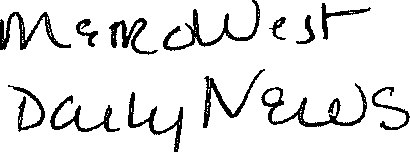 FRAMil'-IGHAM - Tho city'& pur<.,huse oln former North1,1de pool und tenm& club wdl huvc- to waitCouncilon, onTum,day tabled avoteto appropn­ ato $362,150 from free c..n1,h to buy theformer Belk­ nap Pool and renms Club The Finance Committee earher thts month unammously signed olf on the purchase, but members stressed they want to see a dc>tnilcd plnn for the> fut11rc> U'i(' oft1w property be­ fore thPt1\lr<'ha'ie Wa'i official"Isrethls:rem11tnlnga'ian ab11ndo11ed parcel lnto thr-futurr- bt>calll;e tt's nevr-r going togot the- lmdgot prlonly 1t necdi. without n plnn,'' 1,aid Distm.t 8\C1une1lor John StefammThe Park'innd Rct.rCtLhonDcpfll'lmcnt cxpc(.1.S to hold a fontm th11, summer to1,ohc1t ft!cdlmck from rnsldont1, on a potential use- Opttom, have mcluded haV1ng the '3<.hool Department use the cxi1,tmg t<.n­ nls und volleyball <.ourts engaging mu pubhc·pn· vate partncn,h1p for1ecrentton activities, suhd1v1d­ mg the lot and maintaining it a'i open space'I he putccl wtll not be Us<?d as a public pool "The conc;cm,un was thnt the pool lti;elf le; tra.llygoing to be too expr-r1s1w to rf''l\llrr-ct as ti puhhc pool ,met It's not n partJM.11.irJ} flttm1; •ntt•," n1dd !Ju,­ tnrt '3 Councilor Adam Sl:f>ln<'I "H owevrr1 there me::.omo poshllnhti<", cmlthem, inc l\1dmg paiuuw tt!o('hhke ..i. Rcrentwn pmk or u v.nlking aroa"MarlboroughContinued from Page 1Amayor smd "I hey have iwme 1mslnfommtlon '1 hf' Fire l)r-pa.rtmr-nt and I have had a prr-tty good xeln­ tlcm'ihi1>"V1geunt smd Uwrn have been no promb,e1, to t,diw the tnlmtnum st,1ffmg h•vp) Ill' i.wd wlwn t.pet1kmg to lou1l ttmon leaders, that when a now fire- station lh built, he would look.it rmnlmmn slalf-1 mg levels and to sci;' whut the budget would !.Up·portAs far as the fJre prevenbon/mspect10n pos1bon, Vigeunt said the Job was posted mtemnll>• und has been offered toseveraJ peoplP who did notaccPpt it One per'ion did accept, but then backed out"It's not hYc we havrn't tned to hue anvone, thf' ma.yor M)ld "No one h,1s br-en lntrreE.tc•d.,The hrad oftlw Mddbom\1gh rhaJitf'r of the firr-­ ftghtf't'i 11111011, William 1uylor, w,is out oftown on Monda.y nnd uiuld 110t bet< nc hod for wmm nt <irt TuesdayNonnm, Miller C<ln b(• reacJmf at  'i08 6:?6 38231 or nm1ller@w1ckedlowl com For up to-datE cnme m.ws, follow Nonnan Mi/for on Tlvitter @Nor ma11_M1tlerMW or on Fw:.ebook at facebook com/NurmanM1//erCrlm£•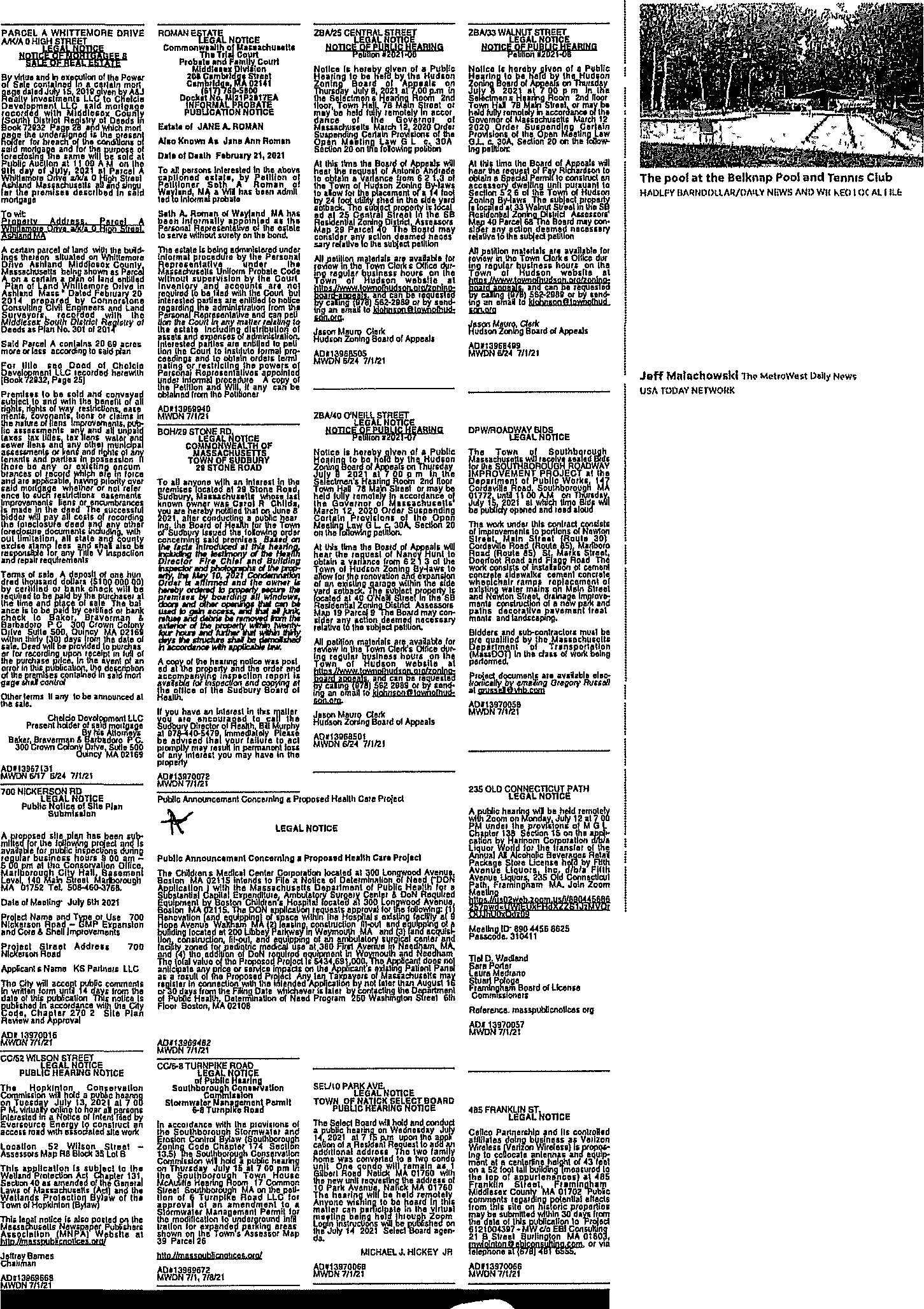 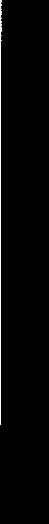 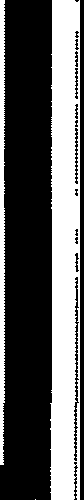 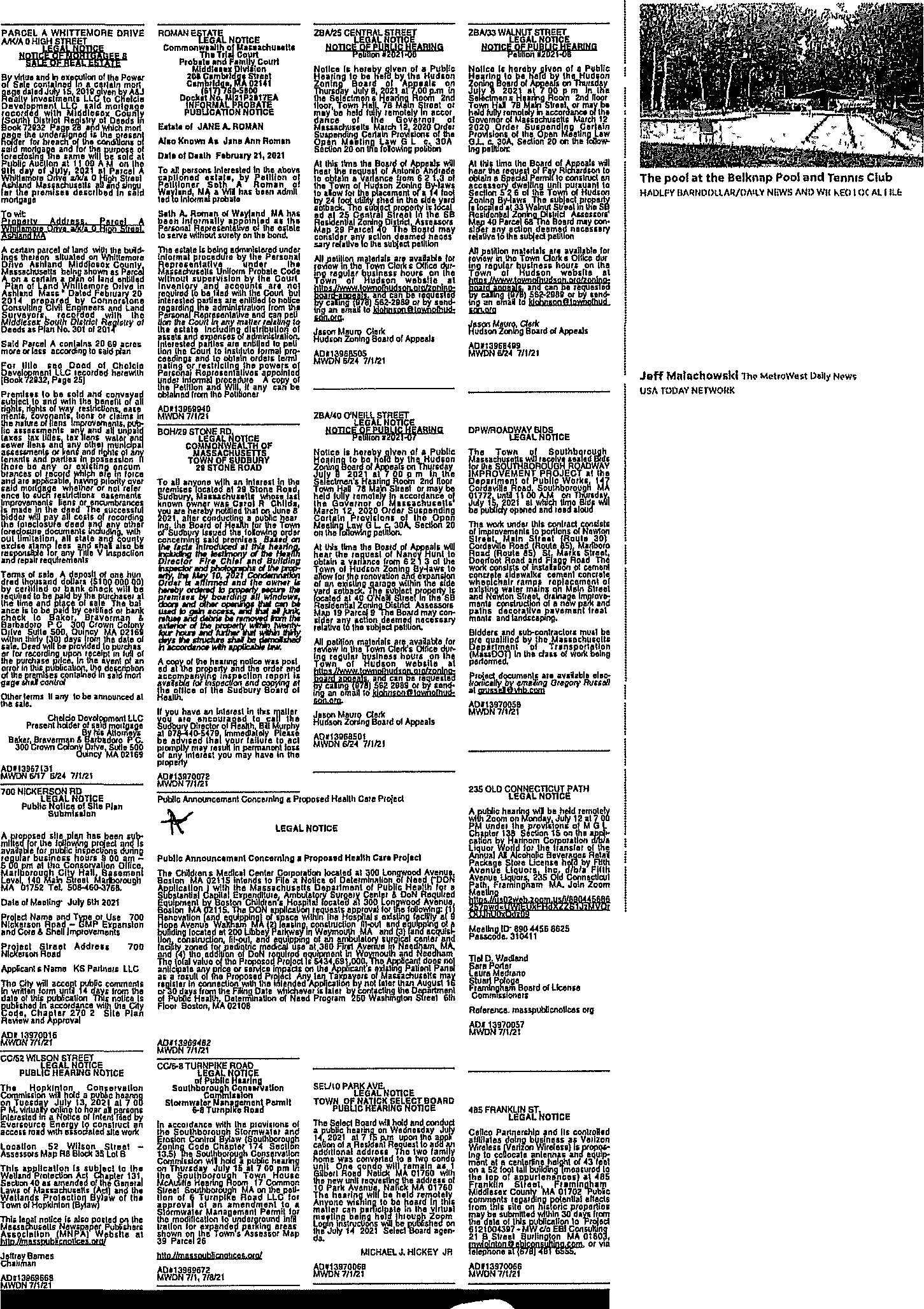 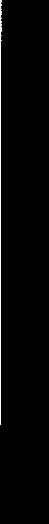 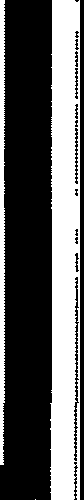 Pick up a little solll.ething or your chest pain.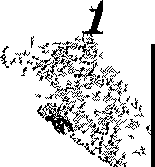 Plck It up and dial 9-1-1 at the first warning sign The faster you get help, the better your chances of recovery To learn more, visit www.amerlcanheart erg	,-,Amencan Heart _...orcall 1-800-AH -USA1	Association.Learn and Live.!his space provided ••  a public service   C 19S9, American He"lr1 AssociationDogs\ontmuetl from Pnge 1Afound thedogs about 9 45a m abandoned near the school In crates that l)ol1ce descnbed as 'filthy Thry 1mmed1utC'ly c.alled police and ammnl control, It1leysmdEvE'n dunng thnt mommg hour, loc-.a! tC'mper-1 &hares were- hk"l)• clo'>C' to 90 drg1<'PS))oth dog'i-onr thnt nppl'nrn to bt>n Pomr-nuuau mlxnnd theotlwr n Shlb,1Jnunux.-app<•urtobeOK..i.ud J.re berng <.ared for dt theAr1hn,ll Control Offlc.e Rllc.y Mud ubandonmg nn anlnrnl Is cruel - unddleguIMThcrc uro u-.onues to buJely give tip dog1,," ho 1,u1d "People, believe 1t or not, nrc lookmg for dogs" Polic.'e recommend contuchng orgamzut1om, such as the Ammnl Rescue l eague of Bo,;ton or the Mussuchusetts Society for the P1cvcnt10n ot Cruel­ty to Ammals rather than abandcmmg a petPoltce nslc thnt anyone with information about thr- clogt. a.ncl/c,r thr-ir owners to <.nll n.nlmal c-o11trol nt S0H-512-5870 Rllr-y t.nld rnllers rnn rrmnin a.nonymo1lRIt I:, not known wh<.n the dogs will be avudablc for .idoption Mk.kPm h,dd they dog!) mmt rcmum v.1th tinun,tl wntrol for nt lea1,t 1,c,ven days After thut,1t 1s not known1f thcv will bc.. udoptC!d through ummal control, or transferred to another fac1hty or orgamzntlonNorman Miller can be reached at 508·626·3823 or mmller@wickedlocal com For up  to date public<,afety  news, follow  Norman  Miller  on l'wltter@Normari Mllle,MW or on Facebool.. at face book.ro1n./Nom1a11MU11>rCnmeor claims inMWDN7/1/21ZBA/40 O'NEILL STREETFRAMINGHAM-The city's pur1,ements, pub-	 		LEGAL NOTICE1d all unpaid Is, water and 1er municipal I rights of anY, IossessIon, if ting   encum- 1 are In force g pnonty over or not refer­*, easements, ncumbrances 1e successful of recording nd any other 1clud1ng, with·, and county shall also be V mspectIont of one hun-BOH/29 STONE RDLEGAL NOTICE COMMONWEALTH OF MASSACHUSETTS TOWN OF SUDBURY 29 STONE ROADTo all anY,one with an interest In the J)remIses located at 29 Stone Road Sudbury, Massachusetts, whose las! known owner was Carol R. Childs, you are hereby not1f1ed that on June 8, 2021hafter conducting a public hear­ Ing t e Board of Health for the Town of Sudbury issued the following order concerning said premises Based on the facts lntroduced at this hearmJJ, mc/udlng the testimony of the Hea/lfl D,rector, Ftre Chief and Buildinglnspe1?,tor and P.hot rafhs of the prop·0NOTICE OF PUBL!R HEARINGPeti11on #20 -07Notice Is hereby given of a Public Hearing to be nela by the Hudson Zoning Board of Appeals on Thursday, July 8,  2021  at  7 OD p.m     in the Selectman's Hearing Room, 2nd floor, Town Hall, 78 Mam Street, or may be held fully remotely In accordance of the Governor of Massachusetts' March 12.,_ 2020 Order Suspending Certain r-rovlsions of the Open Meeting Law G L c 30A, Section 20 on the following petItlon·At this time the Board of Appeals willgg nt e.::rrn t f 6:ini. -  \ Town of Hudson Zoning By-laws toallow for the renovation and expansionDPW/ROADWAY BIDSLEGAL NOTICElJa saci :feis v?i1! rec fv t      ua'/ s for the SOUTHBOROUGH ROADWAY IMPROVEMENT  PROJECT at theDepartment of Public Works, 147Cordavllle Roadb Southborough, MA 01772 until 11	AM,   on Thursday July 15( 2021, at which lime Bids will be publ cly opened and read aloudThe work under this contract consists of improvements to portions of Newton Street, Mam Street !Route 30), Cordav1lle  Road  (Route  85)1_ Marlboro Road (Route 85), St MarKs Street, Deerfoot Road and Flagg Road The work consists of mstallaflon of cementconcrete sidewalks, cement concreteNorthside pool and tennis club wil Councilors on Tuesday tabled a ate $362,150 from free cash to buy nap Pool and Tennis Club. The Fin earlier this month unanimously s purchase, but members stressed tJ detailed plan for the future use offore the purchase was official."I see this remaining as an abarnthe future because it's never going priority it needs without a plan,$100,000 00)brifde h<;/!/1,Yi/i!/eia / if: ctg: :fs	of an existing _garage within the sidewheelchair ramps, replacement ofheck will bereur'fh a,: rtIfIed or bank averman   &rown Colonyy, MA 02169m the date of id to purchas­;eIpt In full of e event of an 1e description i in said mart•announced at elopment LLC,ala mortgage his Attorneys, 1rbadoro, P C Ive, Suite 500cy, MA 02169hereby ordered to	secure the=1 7,"/u!o;/       J": w '/-e etoaN:J1 Jfn efie remo!':J &!!J:'l]i extenor of the P.fOPBrlY. Wdhm twen!y­ four hours and further that wntun th1itr. days the structure shall be demo//shea,i  accordance With applicable law.A copy of the hearing notice was post­ ed al the property and the order and accompanying inspection report Is available for InspectIon and copym9 at\eai? ;lce of tlie Sudbury Boar   ofIf you have an Interest m this matter, you are encoura_ged to call the Sudbury Director of Realth, Bill Murphy at 978-;j40-5479, 1mmed1ately. Please be advised that your failure to act promptly may result In permanent loss of any interest you may have ,n the propertyAD#13970072 MWDN7/1/21yard setback The sublect property Is located at 40 O'Neill S'tree! in the SB Residential Zoning District, Assessors' Map 19 Parcel 9. The Board may con­ sider any action deemed necessary relative to the subject petItIonAll petItIon materials are available for review in the Town Clerk's Office dur-lf1Jv)';9u6f b J nsea5,;3 h gs1? tha1gttps //www.townoft7udsog,orq/zornr,a-bya6 fifffJT   )8sns1-  n89   [t u  n Ing an email to kJOhnson@townofhud­ son orgJason Mauro, ClerkHudson Zoning Board of AppealsAD#13968501 MWDN 6/24, 7/1/21existing water mains on Mam Street and Newton Street, drainage ImP,rove­ ments, construction of a new park and paths, decorative pavement treat­ ments, and landscapingBidders and sub-contractors must be pre-qualified by the Massachusetts Department of Transportation (MassDOTI in the class of work being performedProject documents are available elec­ tronically b:,' emailing Gregory Russell at grussen@vhb comAD#13970058 MWDN7/1/21235 OLD CONNECTICUT PATHCouncilor John Stefanini.The Parks and Recreation Depar hold a forum this summei to solic residents on a potential use. Optio having the School Department use nis and volleyball courts, engagin1 vate partnership for recreation acti ing the lot and maintaining it as o: The parcel will not be used as a "The consensus was that the p< going to be too expensive to rcsu pool and it's not a particularly fittn trict 3 Councilor Adam Steiner. "He some possibilities out there, incluc like a recreation park or a walking::EIte Plan1,s been sub­ JroJect and Isct oii di:-1 n rai 0 t s ! Marlborough,0-3768h 2021or Use· 700 P Expansion ementsess	700artners, LLClie comments lays from the TtiIs notice Is with the City Site PlanPublic Announcement  Concerning a Proposed Health Care ProjectLEGAL NOTICEPublrc Announcement Concerning a Proposed Health Care ProjectThe Children's Medical Center Corporation located at 300 Longwood Avenui,1 Boston, MA 02115 intends to File a Notice of Determination of Need ("DOi. Application"\ with the Massachusetts Department of Public Health for a Substantial CaQ1tal ExP.end1ture, Ambulatory SurgerY. Center & DoN Required Equipment by Boston Children's Hospital focatea at 300 Longwood Avenue Boston, MA 02115. The DON application requests approval for Ifie following. ({lRenovation [and equipping] of s_pace within the Hospital's existing facility at 9Hope Avenue, Waltham, MA (2\ leasing, construction, fit-out, and egu1ppIng of a building located at 200 Libbey Parkway m Weymouth, MA , and (3) land acquisi­ tion( construction, fIt-out1 ano equIppfng of an ambulatory surgical center and fac1Ity zoned for pediatric medical use at 380 First Avenue in Needham MA, and {4\ the addition of DoN required equipment in Wevrnouth and Neeaharn. The tofal value of the Proposed Pro1ect Is $ 34 691,000, The Applicant does not antIc1pate an'( price or service impacts on the Applicant's existing Patient Panel as a result o the Proposed ProJect Any ten Taxpayers of Massachusetts may register in connection with the intended AP.phcat1on by not later than August 16 or"3D days from the FIiing Date, whichever is later, by contacting the Department of Public Health, DetermInatIon of Need Program, 250 Washington Street, 6th Floor, Boston, MA 02108.AD#13969482 MWDN7/1/21LEGAL NOTICEA public heanng will be held remotely with Zoom on Monday, July 12 at 7 00 PM under the provisions of M G.L Chapter 138, Section 15 on the apph• cation by_ Hannam Corporation d/b/a Liquor World for the transfer of the Annual All Alcoholic Beverages Retail Package Store License hela by Fifth Avenue Liquors, Inc. d/b/a Fifth Avenue Liquors, 235 Old Connecticut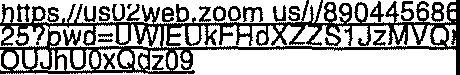 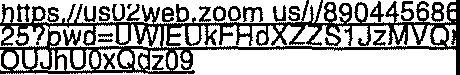 Meeting ID 890 4456 8625Passcoae 310411Tie/ D. Wad/and Sara Porter Laura Medrano Stuart Pologe;:;1   !,   ard of LicenseReference masspubhcnot1ces org AD# 13970057MWDN7/1/21MarlboroughContinued from Page 1Amayor said. "They have some misi Fire Department and I have had a tionship."Vigeant said there have been raise the minimum staffing level speaking to local union leaders, t fire station is bmlt, he would look a ing levels and to see what the bu port.As far as the fire prevention/insENOTICECC/6-8 TURNPIKE ROAD	 	      	LEGAL NOTICEVigeant said the job was posted ironservatIon iubhc hearing 1021 at 7 DOar all persons Intent flied by construct an ted site work1  Street  - 35 Lot B8,ect to the if th	Jl1/Act) and thetrlaw of theJosted on the,er Publishers Website   atll9lof Pubhc Hearing Southb  o6  g  1	er  vat10nStormwater Management Permit6·8 Turnp1 e RoadIn accordance with the provIsIons of the Southborour:ih Stormwater and Erosion Control Bylaw (Southborough Zoning Code Chapter 174, Section 13 5), 1he Southborough Conservation Commisswn will hold a public heanng on Thursday, July 15 at 7.00_ pm In the Southoorough Town House McAuhffe Hearing Room, 17 Common Street, Southborough, MA on the pell· tIon of 6 Turnp1Re Road LLC for approval of an amendment to a Slormwater Management Permit for the mod1flcatIon to underground mfll­ tratIon for expanded parking areas, shown on the Town's Assessor Map 39, Parcel 26SEU1O PARK AVE,LEGAL NOTICETOWN OF NATICK SELECT BOARD PUBLIC HEARING NOTICEThe Select Board will hold and conduct a/.ubhc hearln,9; on Wednesday, Julyal,i 1 %! 1deRt  e 8  t \gea g\o eat fca unit. One condo will remain as 1 Gilbert Road, Natick, MA 01760, withthe new urnt requesting the address of 1 o Park Avenue Natlck MA 01760 The hearing wlli be held remotely,Anyone wIsllmg to be heard in this malter can par!icIpate m the virtual meeting being held through Zoom Login instructions will be r,ufJhshed on the July 14, 2021, Select Board agen­ da.485 FRANKLIN ST.LEGAL NOTICECalleo Partnership and its controlled affiliates doing business as Verizon Wireless !Venzon Wireless) Is propos­ ing to conocate antennas and equip­ ment at a centerline height of 43 feet on a 52-foot tall building {measured to the top of appurtenances) at 485 Franklin Street, Fram1ng_ham, Middlesex County, MA 01702 -Public comments regarding potenlial effects from this site on historic properties may be submitted wIthIn 30 daY.s from the date of this hcatIon to ProJect 6121004397	c/o EBI Consulting, 21 B Street, ngton, MA 01803,mraiginton e IC °!¥IO !;com, orbeen offered to several people who One person did accept, but then b."It's not like we haven't tried to mayor said. "No one has been inteThe head of the Marlboroughd fighters umon, William Taylor, wa Monday and could not be reached Tuesday.Norman Miller can be reached or nmiller@wickedlocal.com. For 1 news, follow Norman Miller on man_MillerMW or on Faceboolc ahttp //masspubhcnot1ces org/ AD#13969672MWDN 7/1, 7/8/21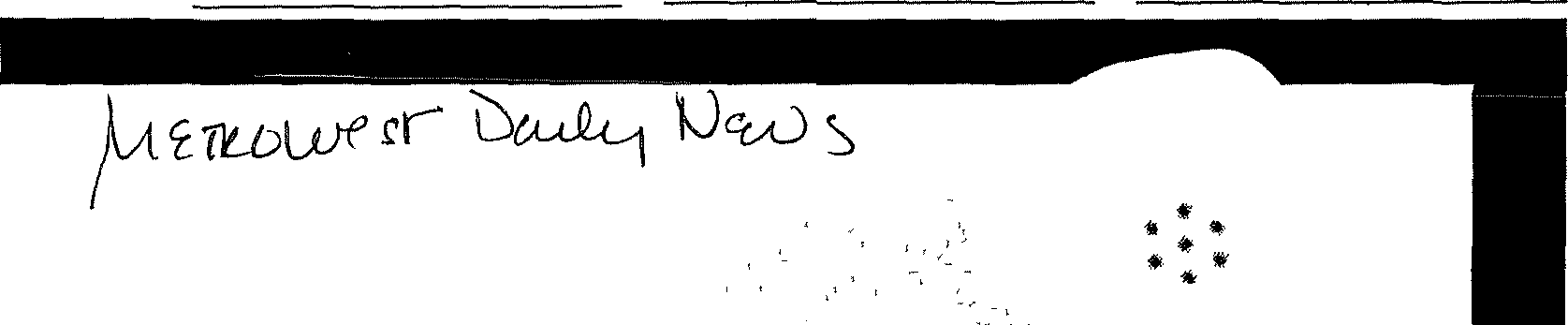 MICHAEL J HICKEY, JRAD#13970068 MWDN 7/1/21e ephone a (678	•65,AD#13970066 MWDN7/1/21ViaNormanMillerCrime.DogsContinued from Page 1ABA    I WEDNCSDAY  JUNE 30, 2021  I   THE DAILY NEWSFramingham man identified as victim of last week's crashNorman MIiierThi! Mvtr11W1m (J ol:; tl11w, U",A TClll/\'/ NFTWORKI IIAMINC,HAM - .\uthoritlC'R hnve ldE'llbli1•d tht< tn,ITI who wus k1llrd la'>t Wcdncbd,lv after he WUb hit by u t.ur whd(! cro1i'Jlng Ntmnnndy RondHuimm Pmg, 91, died Wcdnei.duy uf­ ttJr the 6 59 p m cnu,h, pohc.c 1,pokcb­ woman Sgt Ra<.hcl Mickens brud Mon­ dayrhe caune ot the crnshremnins under mvcstlgatlon 'J he driver, n 62-yeur-olrl Holliston man, has not been cited or rhargt•dAuthonh!"! say Ping Wll$ rrossing Nom1nndy Road 11r1tr Rosr I(ennf'dy Lnne, whrrc he lived, whrn he ,.,.ns sln1tk by n Hontlu Civic thut wa1, dnv­ mg \\1•i.t0011rul cm Nommndy Roud Au­ thorltlc1, 1,a.1d lt did not.ipp<-' 1r Ping ,...us m n croi,swalk when he wus btruckThe dn\.cr of the Honda rcmumud at thu bctmc and nuthontws smd he wu1, toopcrntmg with the mvcst1gntlonRei.cue workers ,mttally cnlled tor a medical rei.cue helicopter, but due to Pmg's cond1t10n, he was taken to Met-STATE enrnFSMassachusetts man pleads guilty to assaultlf'lg postal workerBOSTON - A Mnssac.huscttsmun has plc.adcd guilty to dttuc.klng a postal worker and tr}•mg to steal a package that m1thontlcs later df'termnwd con­ tained n shipment of cocaine, federal pl'OSC'CUtOTS "ltUdRnymoud Ac<>vC1do, 29, ofWmchC's­ t<>r, plended guilty on Monday in ferl<>ml court m Roi.ton to robbrry, nrrnnult nod drng pObhCbhion d1.irgc•i., tuJ< oxdu1g to tt slutcrnont from tho U s uttornc)''"' or­ fi«The attack occurred m October 2019 when tho postnl workertncd to dc.bvcr a package to an nddrm,s m Boston'b Dor­ che1,tor StLbon, authoutics 1,u1d'rhe postal worker was unable to lo­ cate the mte11ded recipient <io wa,; re­ tummg to h1"l vehtclewhen Acevedo ap­ pmnd1<'<l nnd d<>numd<>cl th<> pmkagc>, prosecutors smd Wh<>n the postal worker would not hnnd it over, Aa>vc>do 1mtmted a. fight a.ncl took the pMka11e, nutborlhcs &dldWlwn the pru1k,1go was opt•ued, nu­ thorltle& fmtnd .i.lmot.t 3 1 pound1, or to• u1lneScntendng   wu.s   bchcdulcd    forOLt 26MM pleads not guilty to destroying $12K worth of lobstersBAU'VS fABLB - A man n facingMWRTAContinued from Page 1Anuthontws farn·frce, but a dcL1s1on has not been mo.deAdvisory Board members nrf' tasked w1th hm11g the ndmlnrntrator, o.pprov­ mg the budget, advocatmg for thel? communltlf's and Rettmg fm:ei,In rE'c>ent months, the MWR l'A hnfi E'>-.po.ndC1d i.ervire, nwluchng n new<'A1'CH Conm,ot on-dcmund -wrv1cc1 o.1-lowuig pat.scngcrb to bt-bmlulo tt nde to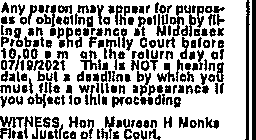 IncumbentsC..ontmued from Page 1Af'>-.-pm• at yf'm s <>ndF'm thosf' mterc>,;tecl In rurnung ror muyor, City Counr1l or Srhool C'ommit­ t(•(', the last duy to pull pnpc•n.11, Ii pm on Fmfoy, Aug 13 Pnpors mu,;t be re• turned by S p m on th( followmg T\1c1,-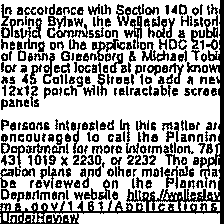 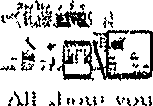 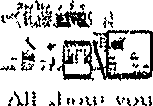 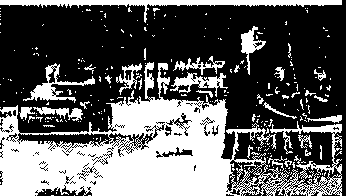 Framingham police officers Investigate the scene following a fatal pedestrian accident on Normandy Road In Fratnlngham on June 23JOHN WALKFR/DA!LY l e·ws ANO WJCl<:ED LOCALroWef.t Med1cul C entf'r i11 I rnmmgha.mwherr he diedNmrnanrly ftcuul wM ,Jo<,('d totrnffic botWC!CII rlngg Dnve anti Ars1•nnl Road while 1-'rammJ?;lmm ,md St1d<-1 Pohc.c c.ond\totod their mvcht1guttonNonnan Miller c.an be rwe,hed at 508-626 3823 or nmdler@wlckedlo cal com For up"to date cnme newN, fol" low Norman Miller on Twitter @1'/or• mnn MlllerMW oron Facebook at face" book com/NormanM1llerCr11net.h,ngC!S ('Onnt'(..tcd to debtroymg thou­ Hnnd1, of dollnrs worth of hvc lobsters ut a Mas1,nchusetb, st.afood murkctJo1,cph A Vnudo pleudcd not gudtv to cburgos of vnndullzmg property and us• mg another's comme1cml dump,;ter nt Supenor I obster &Seafood m &andwmh on Mondnv, the Cupe Cod flmcR report­ edVaudo's bntl wa,; net ut $1,000 and n judgC' inshu<:tf'cl him to kerp away from i;tnff nnd th<> hw;m<>stPohu• rcwrds 1,howcd tluu V11udo Wll!. tho pr1wmu1, owner of Superior Lohst<1r & Amlfood wb(.n tt v,,u,; Mr Vntt do's F11,h MarketALLording tothe pohLe report, Vuudo allegedly dc1,troycd between 8,000 to tl2,000 worth oflob1,tersVideo footage obtnmed by pohce ahowcd Vnudo arnvmg at the property on Thursday evening Police de11cnbed Vaudo retnevmg garbngc baga from his tnH h. ancl chhJJOslng th('m m thf' dump­ Gtf'r at the market, and tlwn turnmg off the pvv,, rr boxesTiu. !.tore munug('r told polite that wlwn he 1mwcl to the miukct Fndny momlng, ho notlt.cd tho power boxes th<•t k11 pt tlw live• ,;cmfood tank t m'l1l.it mgwcre turned olf The tnttnager turned the power buck on but tht lobsters wore "sttcs!:ood beyond normal" bccnuse of tholack ofoxygen and water circulation, the newspaper reportedAs</ociated Pro<;<;provlde fle>.,lnht:y ,rnd corivNdE-nt.i., flw m.lthonty ul1,o added11 tumpor,uv grot. ­ ry shuttle dunng tho pundcm1c, along¥.'1th mcrcascd cvcmng and weekend SCr\'lCeThe MW"RT<\ services Ashland, Do­ ver, 1-ramlnghum, Hollrnton, Hopedale, Hopkmton, Hud"lon, Marlborough, Mll· fo1d, Natick, '-iherhom, Southborough, Surllmr)', Wayluncl, ½ellC''llc>)' nnd WC'b-101\Teff Mnlnrhou tk1 cw1 ht• r<'nchad at 50FJ.-,.J90·7466 or1m11.lochow kl(alwlc 1,.. edlocr1.l c.om Po/low lum mt Twitter @JmnfaLhawskiMW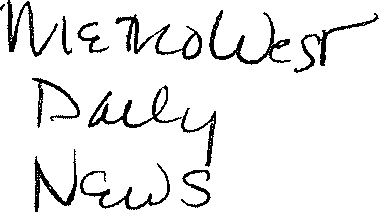 day,Aug 17Fo1 voters, the flnaJ day to rcg1ster to vote m the prehmmarv electwn 1s Sept JS, forthc mumc1pal clccuon, it's Oct Ll Ah,;entee hnllotb nre nvallnhlE• tbwugh theCity( lrrl,.'i; Offit e(lrthroughthec1ty w<'h:nteL1lllan Eden can b<• rt'aLhc.>d at 617- 4'i9"6409 or ll'd1•n@gcmrwtt < om l-tJ/· low her 011 Ttvitt< r (@LJl/ian Hi'Ede11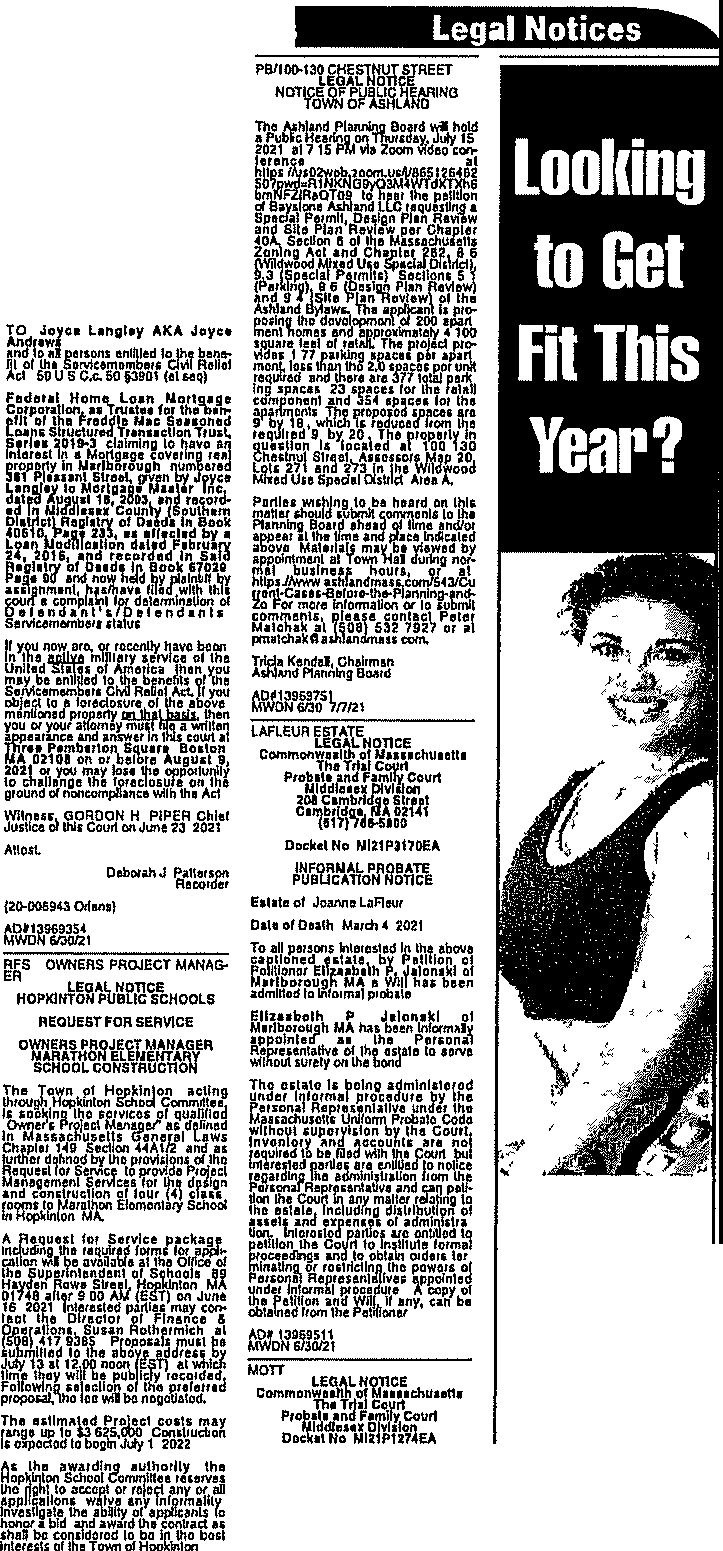 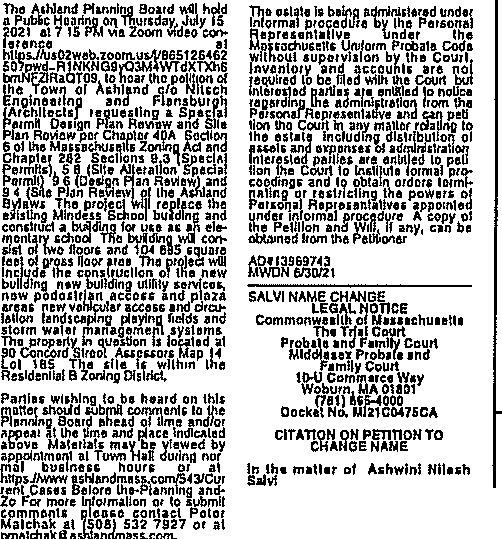 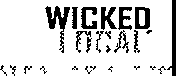 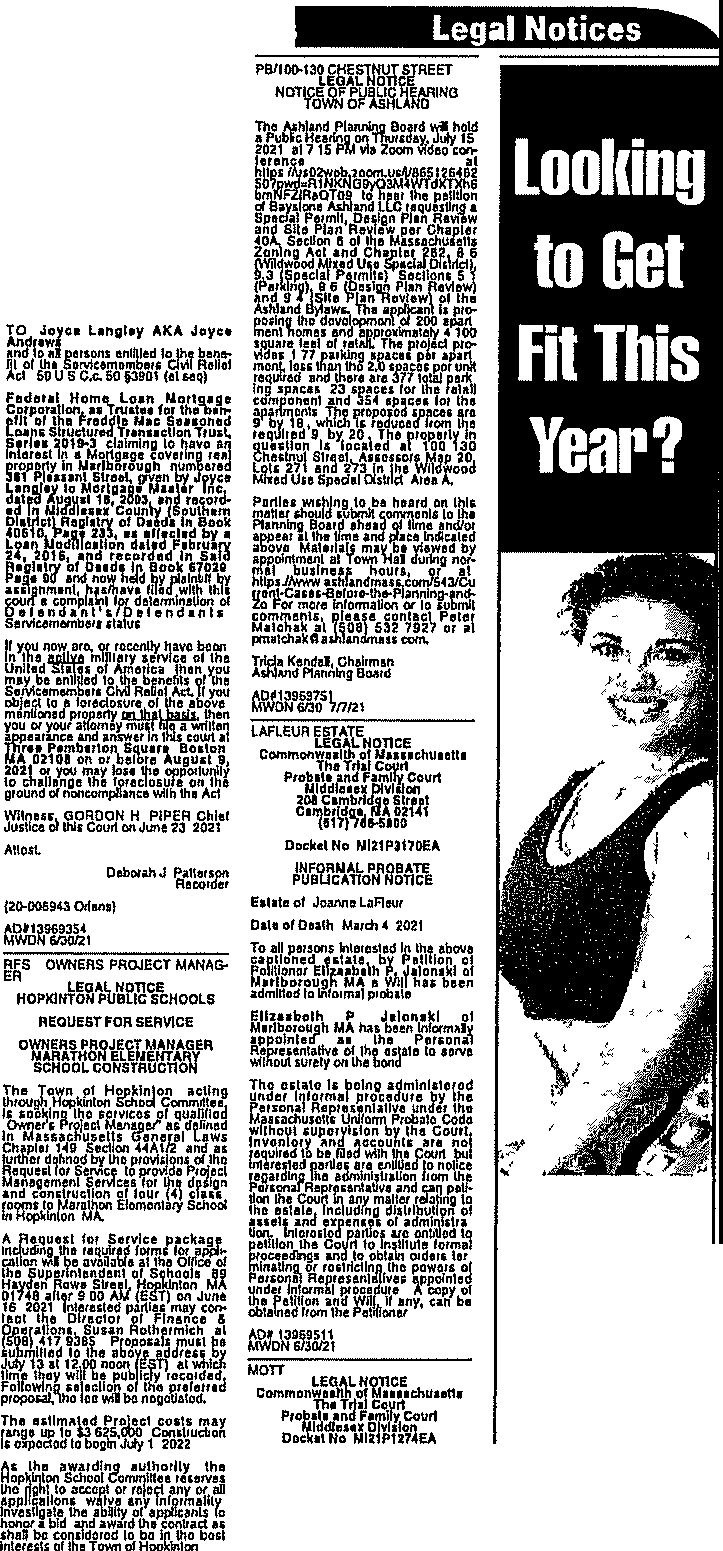 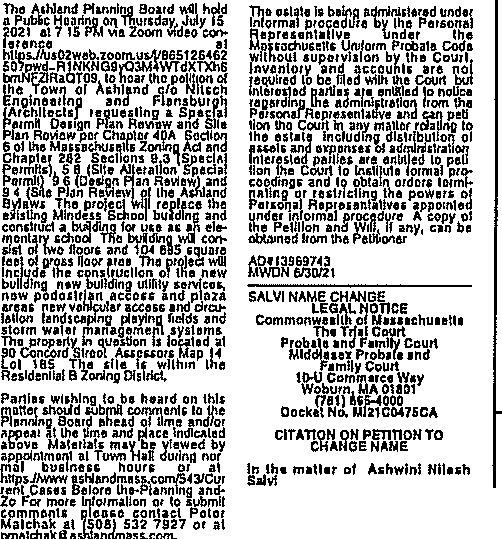 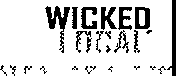 4A I THURSDAY, JULY 1, 2021 I WALTHAM NEWS TRIBUNELegal Notices	Legal NoticesTREEH t,:IirmmcE	Publlc Announcement Concerning a P1oposed H11alth Care ProjectNOTICE OF A PUBUC HEARING	LEGAL NOTICEre!ff.■!' f!  71  : ig:  H  Monka., D1!e Jum2i 202!iaraE DoCn51o!a,o3SCopeland St.12 Notwaymapla, S0Y,dc1dlourovorr.,blododilic21 B1lgham Rd 25 Kwantan dw1y i;o cra dacay In tn,nk and btanchci;, twolHgebraJ\ChnbtoholflhlsyurCand.eo Ava I Barb.tra Rd Int 18 Noiway mepla In decnna Atmnla!la 100\rol,lai'{l tal'IUu..·t·d: · J:b kN01W•YIT'S ONLY A SILENT KILLER TO THOSE WHO REFUSEYou don't have to let high blood pressure take you by surprise Ask your doctorThe view from the new Mass General Waltham outpatient surgery Center at 52 Set:ond Ave twrci<eo LOCAL STAFF PHOTO/KERRV FELTNER)Surgery centerContinued from Page 1A\)rocedurcs The expans10n enables more patient<:: to avord travelfng Jnto Boston for surgeries and It alJows them to receive more mdlv1duallzed care in the small­ er, more conlamed setting ofthe center"rt'sa great opportumty forµal1ents to getqmck ac cei,s tocommunity care and1l creates space in the Bos­ ton campus operating rooms for higher 1u.ulty pa­ tients," said Claire O'Brien, executive director ofnurs­ ing at the Mass General Waltham Outpatle11t Surgery CenterThe expansion provides Waltham residents with more oJ:)tions for vital orthoJ:)edlc care as other com­ mon procedures like endoscopy, where surgeons can look inside the body for issues mvolvmg the digestive system':4 lot of previous J)atients who've come to the or­thopedic surgery center have asked 1f the Waltham campus proVldes endoscopy servrnes-somethmg a lot of people in the commumty need-and now, we're able to provide that," O'Brien saidWhile more services mean more access for patients m the region, 1t is important for Waltham res1dents and nearby cities and towns throughout the reg10n to know the Mass General Waltham Outpatient Surgery Center 1s not an emergency hospitalAfter construction for the project paused for two weeks due to the lmtlal state lockdown last year, 1t started up again, in full cotnpllat1on with COVID-19 protocols at the worksiteToday, all patients must have a negative COVID-19test m order to be able to receive carelnvestfng fn the community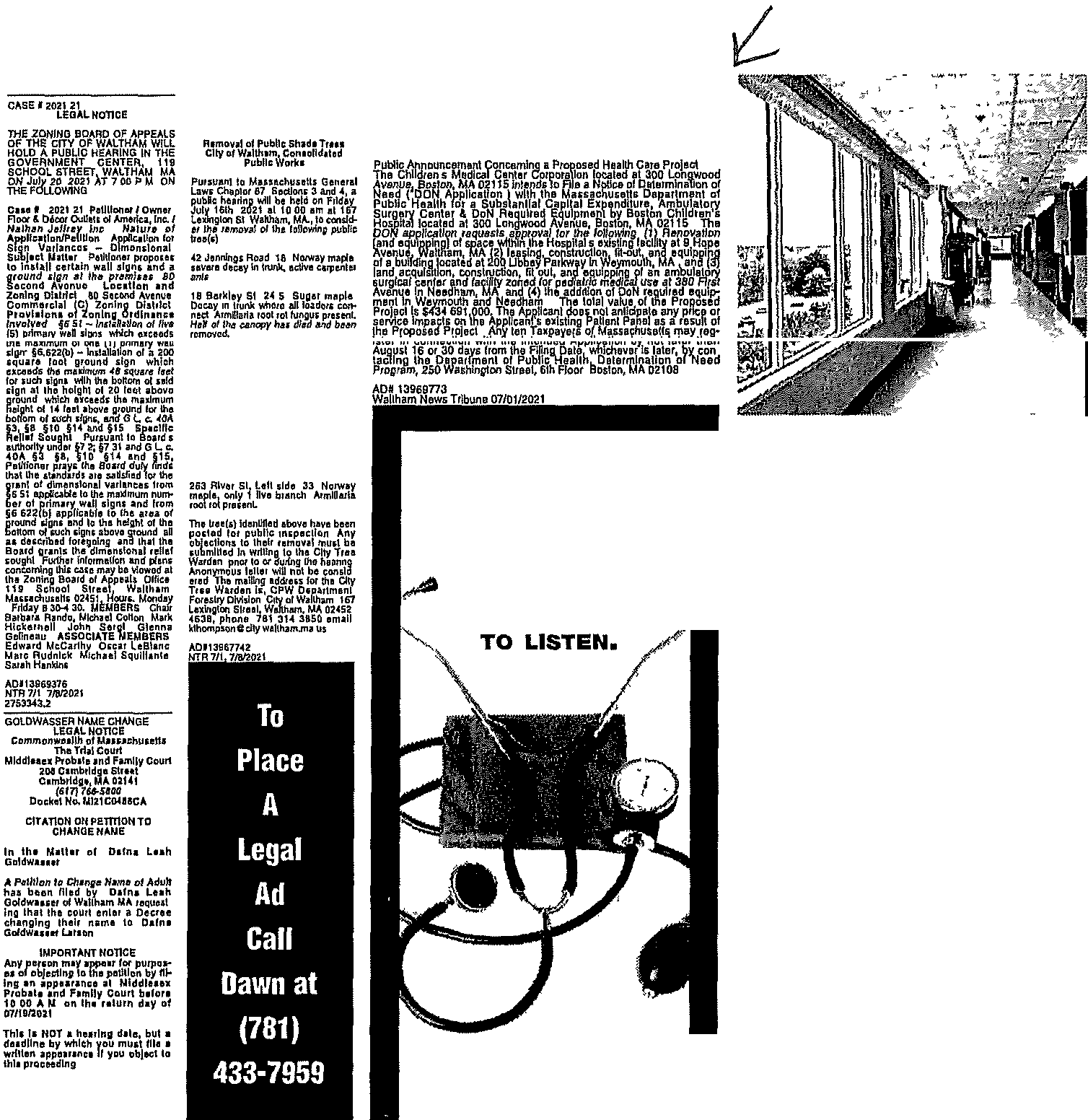 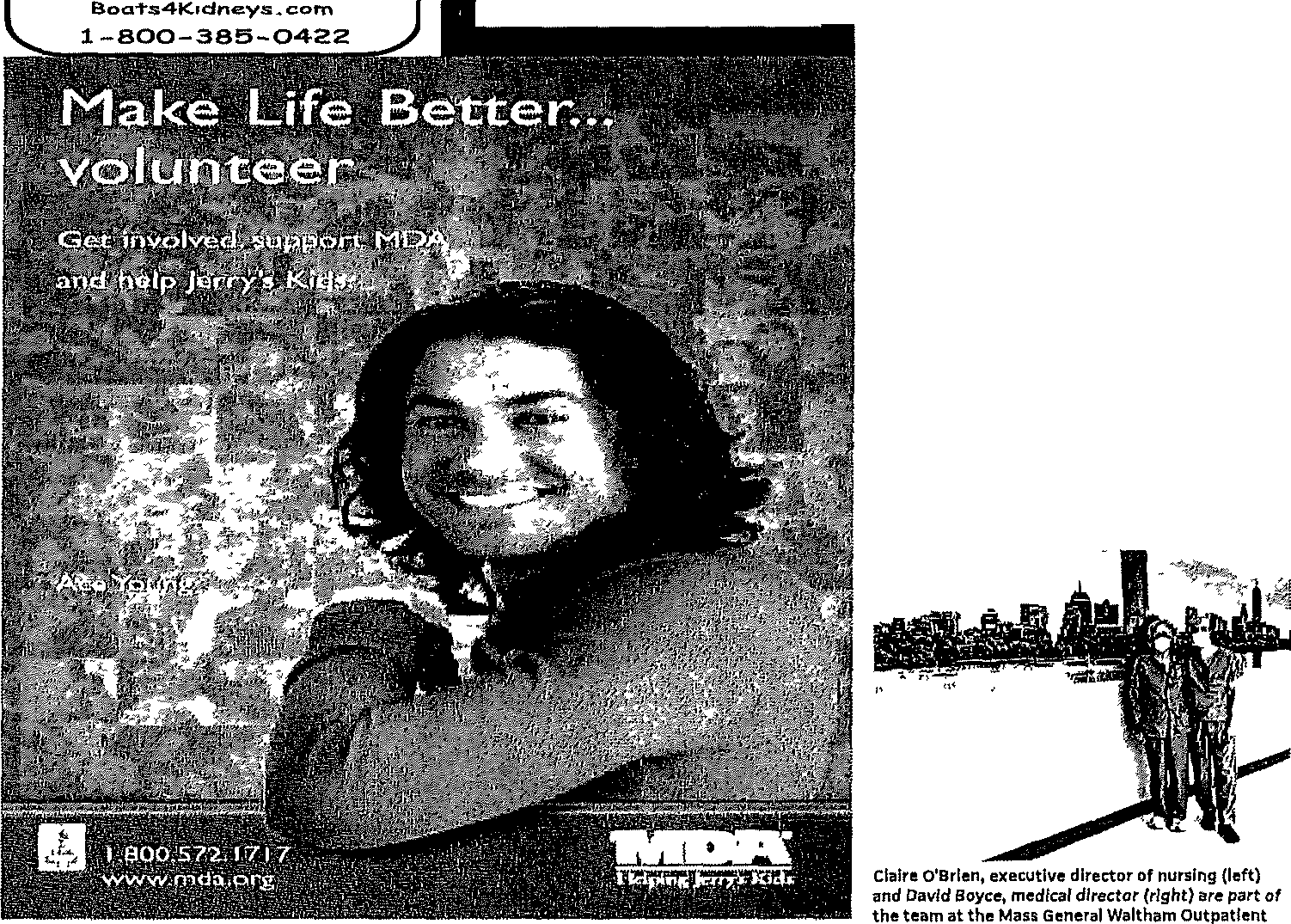 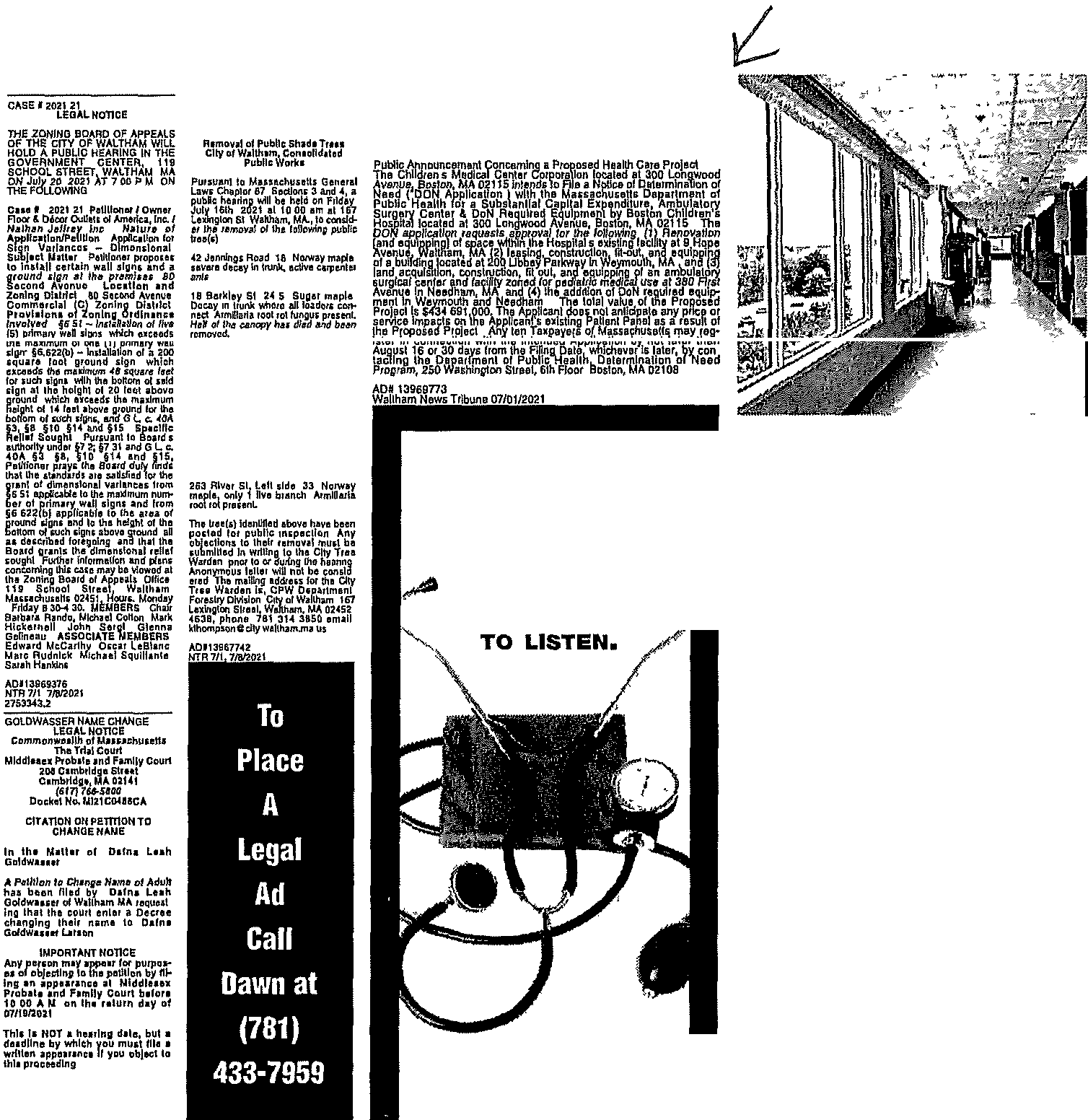 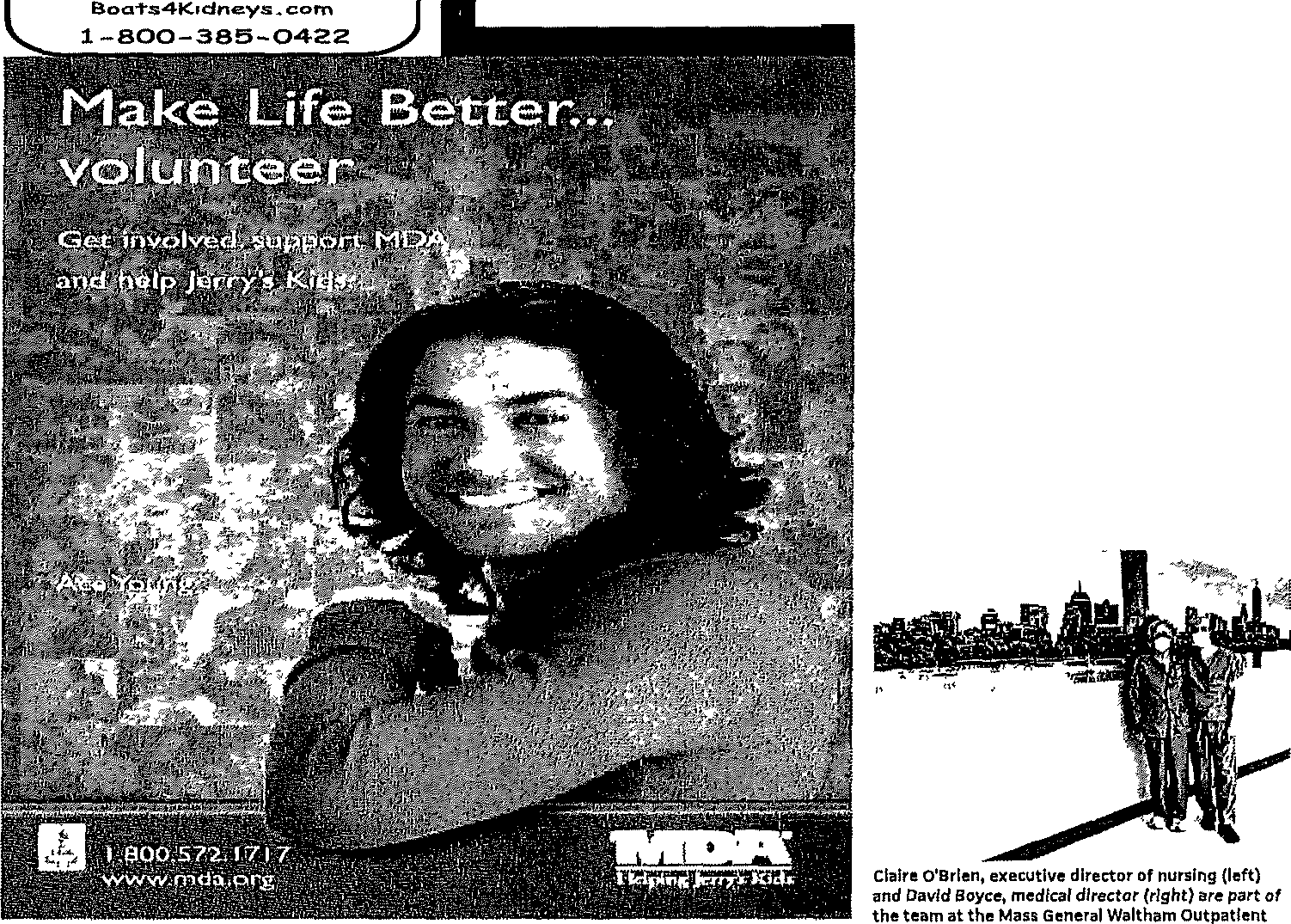 AOll396946DNTR7 1/2021RedsterorProba!e      	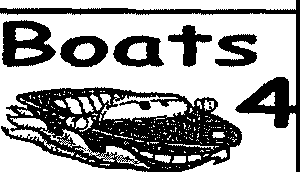 KidneysDonot-e your Boat-,Car, Truck, RV, Plane., or Real Esi'a'te. To heJp people needingorgan Transplan"ts onMa'tchingDonors comto check 11 and help you keep It In check to reduce your nsk of heart attack and stroke Learn more at www amerlcanheart,org or call 1-B0D-AHA-USA1American Heart afaAssociation.Learn and Live,.This space provided as a publlc service© 1999, American Hearl AssoolatlonThe Mass General campus has existed for the past 16years Back in 2015, the Mass General Phys1ciansAs­ sociat1on purchased the two buildings at 52 Second Ave In Waltham across from CostcoThe expansion 1s a statement of commitment to the community, Boyce said"Mass General's strateg1c v1s1on for Waltham-the reason to invest so heavily mto an expansion of this magnitude dunng themiddle of a pandemic-firstand foremost ,s to expand commumty access and se1V1ce to the greater Waltham commumty," he said "But it's also to help lower the cost of healthcare delivery and to be prepared for the potentiaf shift of the market to ac­ countable care-which shows foresight m Mass Gen­ eral's thinking"Another Mass General sites1m1lar to theone m Wal­ tham in that1t has mult1specialty operating capab1l­ lt1es-the North Shore Center for Outpatient Care­ was established In 2008 m DanversThe Waltham site ls the nght place to be to cater to patient and staff needs, O'Bnen sa1d"We couldn't be more perfectly geograph1cally lo­ cated simply because of ourproximity to Route128 and the Mass Pike and many of' the surgeons live In the communities that surround this s1te/' O'Brien saidNmety medical personnel were hired at the centeras part of the expansion The volume of procedures has kept the new team busy with the gradual llftmg of restncbons in the stateu•sastoundmg to me the team that we have here­ it's amazmg what they've been through In this last year," O'Bnen c;:a1d "They've been front-racmg with COV10, they came back to the highest level of volume they've ever faced, and they'vescreened and hued and then trmned nn entire staff one and a half times their size"The pandemic taught the world one important Jei;;­ son healthcare fs a cmcrnJ need m every commumty In Waltham, the Mass General Waltham Outpatient Surgery Center is addressing that need'We are fully focused on l)abent as a customer and i,urgeon or protcdurahst as a customer," Boyte sauJ 'J hose arc our value1; and we live them"Surgery Center (WICKED LOCALSTAFFPltOTO/KERRYFELTNERJWALTHAM WICKEDLOCAL COM I THURSDAY, JULY 1, 2021 I 3AKITTY CORNER: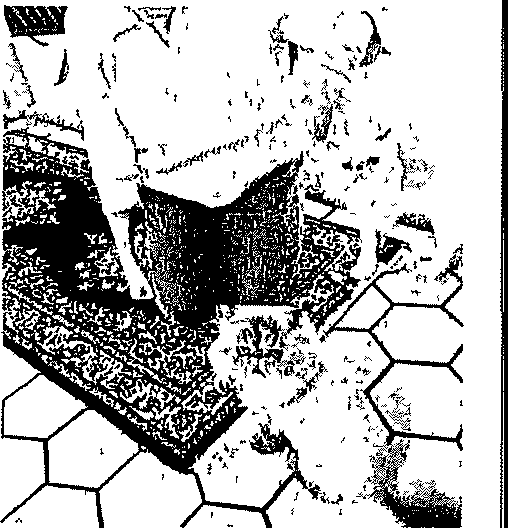 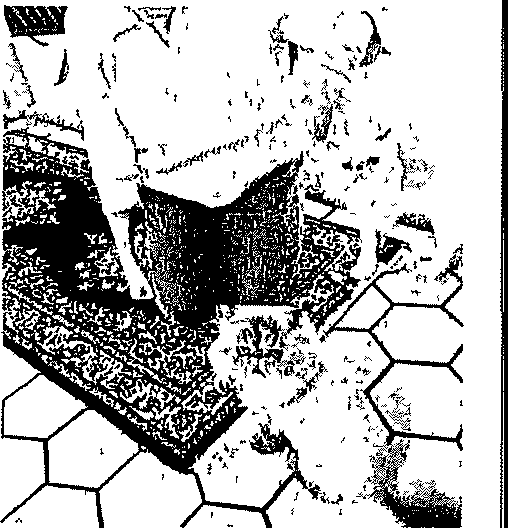 Help this fluffy duo find a retirement homeThe Cat ConnectionHello, Kitty Corner readerslWeare Lallque, a grey, puffy female kitty, and Schubert, a white fluft'y male kitty, and we are searching for our for­WALTHAM COMMUNITY CALENDARCommunity Content Upcoming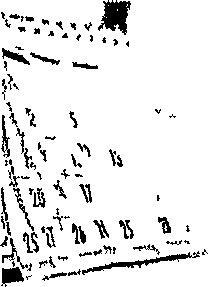 Cochran-Wrenn DuoLive at Gore Place 7 30 pm July 15 Tickets$21  To purchase http //gorep/ace orgGore Place, the historic site In Waltham and Watertown, will offer a concert by Cochran Wrenn Duo The duo, Bonnie Cochran, flute, and Bryan Wrenn, guitar,menslons Learning In­ stitute Program covers general behaviors, emo­ tions and challenges that may be expected throughout stages of dementiaOngoingMy farm at Waltham tour 11 am Saturdays, Gore Place, 62 Gore St , Wal­ tham Cost $15, $10 for members  For lnforma tlon http//bit ly/2NlmckD Goreever home Lahque 1s 8 1/2 years old, while Schu­ bert1s131/2 years old We have been together as long as anyone can re­ member, and we make the perfect team Schu­ bert plays the role of big brother very welllWe lived with om par­ ents until they became unable to care for us due to their own age We were sad to leave om home, but we have adfuc;ted wetl to life Wlth our foster tnom She says she has never met a fricndllcr pau of cats We both ab­ solutely love attention, and we are not shy al allHello, Kitty Corner readers! We are lahque, a grey, puffy female kitty, and Schubert, a white fluffy male kitty, and we are searching for our forever home COlmr1:sVf>HO'fOwlll perform a program of classlcal music for flute and guitar as well as their orlglnal compo sltlonsCall for Walkers Regis­ ter for the 33rd annual Boston Marathon Jimmy Fund Walk Your Way presented by Hyundai Participants are encour­ aged to "Walk Your Way' on Oct 3, to support patient care and re­ search at Dana-Farber Cancer Institute Details for Sunday, Oct 3, are still being fmalfzed, and participants can antici­ pate virtual programing throughout the day andcoping techniques and make connections with others on a sfmllar grief Journey Space Is l!mlted Register by July B grlef@CareDlmen­ slons org or 855-774- 5100Camp Stepping Stones•July 17 -22, mostly virtual Chlldren and their families who have experienced the death of someone Impor­ tant  can  join together over Zoom to connect, honor and remember lnformatmn http //Care­ Dlmenslons orgDementia Through the Stages• noon to 1 p m Aug 10 To registerPlace Is Inviting residents to Join a guided walking tour of Its historic grounds Participants can hear the story of Gore Plate as a country seat and working farm of the early 1800s Tours last 45 minutes and are l!mlted to 10peopleCharles River Museum, Boiler House Jan, 730-8 30 p m Fridays Dona­ tions suggested For in­formation https //bit ly/3304oua The Boiler House Jazz series returns onlfne via YouTube from the Main Gallery of the Charles River MuseumThe show wJII beabout asking for ll when we need It New friends, old friends, anyone real­ ly, we are happy lo seek out attention and plop down on a lap for a mce, relaxing eveningWe can often be found doubling up on the lap snuggles on top of our foster mom As two very fluffy cats, we are expert groomers and help each other out w\th those hard-to-reach spots We both love agood brushing session with extra pets from our foster mom We are not usually far from one another or our foster mom We even sleep on either side of her in the bed at nightWe also enjoy runmng and Jumping around the house playing with all different types of toys It keeps us young at heartl Schubert hdd some den-ta\ work done when he arnved al The Cat Con­ nection, but he docs not let a lack of teeth keep him down We cotitmue to live ourbest life, purr­ Ing often and seeking at­ tention whenever and wherever we can find It While we never expected to find ourselves ma fos­ ter home, we are sure that the perfet.t forever home is out there for us If you are looking fortwo professional cuddlers to jom your family, head on over to our website to fill out an appl1cat1on today As a reminder, we ask for adoption fees of SIOO for each cat over10, $160 for cats 5 to101 $200 for cats 1 to 4, and $225 for each kitten under l year old These fees fund neu­ termg1 vaccmatlons and combo testmg (felme leukemm and FIV) foryour adopted tat, rest.Ue efforh,, shelter and vet­ erinary care The Cdt Connect1on only adopts kittens m pairs, as the adoptions have a much higher success rate when kittens have compamons to help burn off their youthful energyYou can learn more about adopting, foster­ ing, volunteering and upcoming  fundralsmg events by visiting The Cat Connection onlme at https //thecatconnec­ tlon org or contactmg The Cat Connection by phone at 781-899-4610 or via email atinfo@thecat­ connection orgIf you can, please con­ sider donating to our snow removal fund for the feral cat colonies we care for m and around Waltham	https // bit ly/2PFWofIn the days, weeks and months leiJdlng up to Jimmy Fund Walk Your Way To register or to support a walkerhtpp   //J!mmyFund­ Walk org or call B66-531- 9255 This year's event wlll have a lower fund­ raising requirement,$100 for adults and $25 for those under 1B, with a $5 registration fee All reglstered walkers will receive a bib and medal and the first 5,000 to register wUI receive a commemorative Jimmy Fund Walk T-shirt General Grief & Loss6 30 p m Thursdays,July 15 to Aug 12 via Zoom This five-week support  group  Is open to anyone grieving the death of someone close to them Participants will find a safe space to process their grief, learnhttp, //bit ly/3ytF9dSCommunity weblnar host­ ed vlrtuo1lly by Mary Crowe, of the Care Oi-stre;3med on the mu-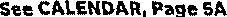 Waltham fiber artist to be featured in national online exhibition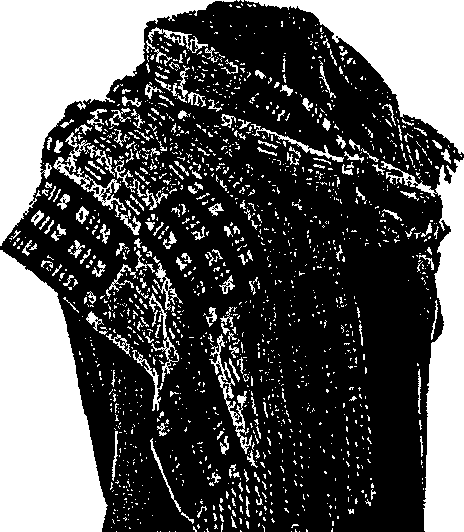 COURTESY OF THE SOCIETY OF ARTS + CRAFTSA new virtual exh1b1- tlon and retall show spot­ lights almost 50 fiber art­ ists from Massachusetts and across the country, mcludmg Waltham artist Mutfy Young, showcas­ ing their work and em­ phas1img the compelhng stories behmd the art­ form"Fiber Stories," created by Boston's Society of Arts + Craftc;, opem on­ line ,July 16 and mn through Aug 291 shoppa­ ble at https //c;oc1ctyof­ craftc; org/fiber-stoncc;­ coming-soon and fully live on opening day The show highhghtc; the full spectrum or fiber crafts, spanning trud1t1onal and avant garde matcridls and techmqucs related to the fiber art& and Includ­ ing knitting, weaving,basketry, felting and quiltingYoung Is known for her handwoven, hand­ dyed scatves and shawls, which she's been creating since 1978 Her designs are complex, utilizing looms with 24 and 32 harnessesmstead of the typical 4 or 8More mformatlon about the show is avail­ able at https //bit ly/3gVCWkD	Piece by Muffy Young coURTEsVPHmo1l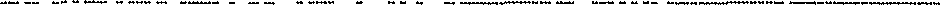 NEWSTRIBUNELlncMurphy,Mult!medlaSalesManager Keny Fdtner, S!!nlDI' MulUmedlY JoumalfstpromoUooal ol'fers frcm GiMl!tl New England and lls     new,paperpleasecall86B 697-2737durlngthe r,milVlng any sud1offefl at artJ lime by contacting us150 B•ker Ave Ellt,Suite 201, Con ord, MA 017,42.Walthamw!tl"d}oc:al comSend all $Ubm!u!orrs lo wa!tham@wlckedlocal eomPeter Mayer, Presldcmt 3- G1oup Publisher Gann11ttNewEngh111dLin st, ..ttan, Vk!! Ptl!Sldl!nt ofNews Gannett New En11bnrl K•thle.n Cl>l'd•lro, Reglor,al O!rectot ofNt1ws&Operatlons1murph)l@lwkkedlocal com781 398 8002, kft1[tner@wkked!ocal com Phl!Sai1bul"J,PrlnlPfodud!on781433-8322   psallsburyetwlckedlocalcomBtnfnglnq11frln11888MVPAPER(1 BBB-697-2737)ReprlntOrders 11161r-N&-8f\03cr pho(otl!pr(nts@lwkkedlocal.comClrcul.th,n 1 888 MVPAPER(I see 697 2737) Le51a1Saleslll00-624•71551!xt7qs7 Clurlf!,dS•fe,i, 1800624•7365Sub1crlplfon11$73 00" fot up to 52 wee1Csin town$11000''outcllCWflrelated compal'Uef You mayunsubsc1lbe fromat1888697·2737  lfyousfgnupforourEzpay prog1am, Y(l'Jf subsc!lptlon wmWJ\omatka\\y be chargedtoyourC(edltcardOto14dayspriortoyourcurrentexplraUondate,fortheduratlonofyour sulncriptlonotuntdyournotJlyusolherwlse.For mote lnfonnaUon ot to cancel y011r subsctlpl!on pleuecalll 888697•2737CUSTOMER SERVICE! Contact 1 888 MVPAPl:R(BBB liD7 2737) to start/step home dcllvciy, to reportdellveiyproblemsorforVilcaUonstopsor startsVoucanalsovlslthttps//eKplore.hoursllstedabave  Redellvtl)'notavaffableinallFaw 617-7B673BIE mill dellVCl)'@lffl'Jpilpertodaycom.POLICIESAdvertls!!rsshouJddleckthelradseach week This newspaper iUUmu naflnandal te:;.porulbl1Jtyfortypogrnptucalmortln advertlsements,butW1UteprJntwllhOlJtcha1gethat partofanyadvertlsementlnWhlehanerroroccurred!fthet1rrorwasthiltofthenewspapl!fandthe newspaper Is notlned lfmledlately This newspaper assumetnoflnanclalresponslbn!tyforphotographs ri:producedlntheni:wspapnr althou!lhevcrycffortJohnWillker,OJretlnrofV!sualMo::dJaNkal• S!mmoni, Oepuly Reg!orial Edlt<JrJHH    Floyd, Director of Multlmed!aMelfuill Rusu!!, 0LpULy D1rL-ctot ofMulUmedl••l"!tntd \vety il.'131\ablt!\'l nl.ht!r.t!Wspap d!slrlbutlanareaonly8ysubirittln51youradd1ess i1nd/ctL   oll1ml1  ycuru  t1d crsla ttdthat   yaur 11'1Yrcn     lvaniypapc1tod,iyc01n Uou1s Mondayfrlday,6arn.to5    wl!I bl!m;ide lotl!tum original prints In goodpm.,Saturday Sunday and holidays ea m. to noon        i:ondltf0t111ponreqvestMISS YOUR PAPER? If you do not re,;clve you1	ID <>annctt New Enaland Nl tights reservedNEEDHAM WICKEDLOCAL,COM I THURSDAY, JULY 1, 2021 I 9AA"i: TM!!' urrntt1<11rThe Needham Free Public Library is located atn39 Highland Ave For more tnformrltion, call 781-455-7559As of the l1brarysJune1 reopening, people are able toenter the build in& browse the librar.Y s col­ lections, check matenals out at the circulahon desk, use the library s computers and read tlie library'.! newspapers and magazines All depart­ ments are oµe11, however, there are some restnc­ tion.r   The  children's room, the play area, the storytime room and the STEAM and craft room are closed Tn the adult area, there WJS one less rtudy room available Out of an abundance of caution and in consider­ationofothen, people are requested to wear a ma:;k while m tha building, l!\­ pecrally while m thechU­ drens room, ar clnldnmJungle Jim Manning wlll prt1:se:nt a virtual balloon tw1stmg shtlw called "Tales from the Balloon" for families with children ages 4 and older cou1m.svPHOTOsored by the Friends  of the Needham Pubhc Li­ brary and 1s part of the Tails and Tales" Summer Reading Program for chil­ dren sponsored by the Needham Free Pubhc Li­ brary, the Massachusetts L1btary System, the Bos­ ton Bruins, the Massa­ chusetts Board of Library Commissioners and the Institute of Museum and Library SerVJces with support from the Nation­ al Women's Hockey League  team  Boston Pnde The library has an Early Literacy Supper Program for chlldren ageso to  3 and  a  Summer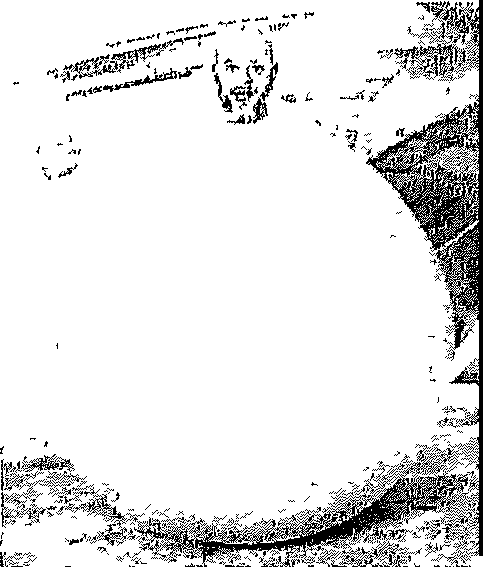 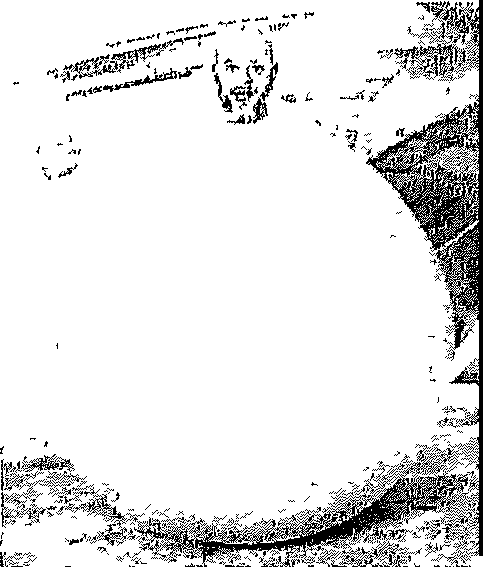 Reading Program for chil­ dren ages 4 to 11 To regis­ ter fot summer ReatJmg, visit the children's Room or  needhamma bean­ stack org For more infor­ mation, call 781-451i- 7559, ext 20dSutnrner readingthey are the hero With every two hours of read­ ing they log, they will re­ ceive more of an ongmng story m which they are traveling through a 1ungle on a mission to save an orphaned baby rhmo They will encounter d1fM ferent ammals along the 1oumey Iftheyreadfor16 hours, they Wlll rescue the rhinoA stuffed animal rhmo will be v1S1ting the library and different locations around    town     Families are mv1ted to Jook for photos of h1m having summer fun on the li­ brary's Facebook page (https //fncebook com/ NeedhamFreePubhc Library) and Jnsta,gram People of all ages are also mVIted to share photos of their pets on the hbrary'o:; Facebook page and Insta­ gramChildren will be able to embark on an animal sa­plete the program by readmg or bemg read to for16 hours over the sum­ mer will be entered m a grand pnze drawing for a Kindle Fire donated by Dedham Savmgs Bank, small custards from Ab­ bots Frozen custard, a large stuffed animal from Leaming Express Toy Store, a pass to Urban Afr trampolme park  and moreFor more lnformat1on, email neechtld@mfn..lib net, call 781-455-7559, ext 204 or vls1t the li­ brary web pageEducatlohal and entertalnlhg children resourcesOn the Children's Ac.. tlvities at Home web­ page, reo:;1dents will flnd e-books, c-.comics and videos on COVID-19 cre­ ated  ror children, on1incstorytimeo:;,   mcludmg ayounger than12 year,; old have not been vaccmal­ edThe tradition adopted dimng the pandemic of not charging {I.nm, for overdue materials will continue 111e1Joardo(Li­ brury Trustees voted to Join the grow111g number of libraries that have ceased charging fines for overdue materials Rath­ er than be a deterrent to keeping items overdue, studies have shown that charging overdue fines actually adds to the rea­ sons that people keep li­ brary matenal beyond the duedate The increas­ ing day by day finecauses people to be embarrassed to bnng the materials to the  library   Another change that borrowers may notice is that  the Friends Rental Collection has been abolished Be­ fore the pandemic start­ ed, use of this collection was shrlnkmg  This col­ lectton was self-support­ mg, and the funds collect­ ed for checked out rentals were d1mm1shmg lo the point where they no long­ er supported the collec­honUpcoming eventsChildren's Depart- ment EventsRegister to JOtn all of these events through the calendar	athttps I/bitly/3v8DE2Q Registration begins two weeks before events Events are subJect to change For more mfor­ mat1on, email the chil­ dren's librarian at nee­ chfld@mmlilJ net or call 781-455-7559, ext 204Books and Beasts story times 10 a m  July 8, 15 and 22 The Need­ ham Free Pubhc Library w>JI provide three virtual Books and Beasts story times for chlldren ages 2 to61iveon Zoom from the Rodger Wilhamo:; Parkal Womeu's Hockey League team Bosto11 Pnde The library has ah Early Literacy summer Reading Program for chil­ dren through age 3 in whlcl1 the adults read aloud to the children and a Summer Reading Pro­ gram for children  4 and up To register for these Summer neading Pro­ grams, visit the Chil­ dren's Room or https // needhammabeanstack org/reader365 For more informationcall   781-455-7559,    ext204Tales from the Bal­loon 4 30 pm July 13 Jungle Jim Manning will present a virtual balloon twisting     show called "Tales from the Balloon" for families with children ages 4 and older This 45- minute extravaganza will feature mteract1ve story­ tellmg, magic, humor and Manning climbing ms1de of a giant 6-foot balloon The "Tails and Tales" pro­ gram encourages and motivates chlldren to cre­ ate their own stories through readmg and in­ terdctlve experiences at their local libraryand fea­ tures team building actIV- 1tles  Manning's  "Tails and Tales" show has re­ ceived local fundmg from the Needham Cultural council This program 1s supported m part by  a grant from the Needham Cultural Council, a local agency which fs support­ ed by the Massachusetts Cultural Council, a state agency This event fs part of the summer Reading Program  sponsored   by the Needham Free Publfc Library, the Massachu­ setts Library System, the Boston Brutns, the Mas­ sachusetts Board of Li­ brary        Commissioners and the Institute of Mu­ seum  and   Library  Ser-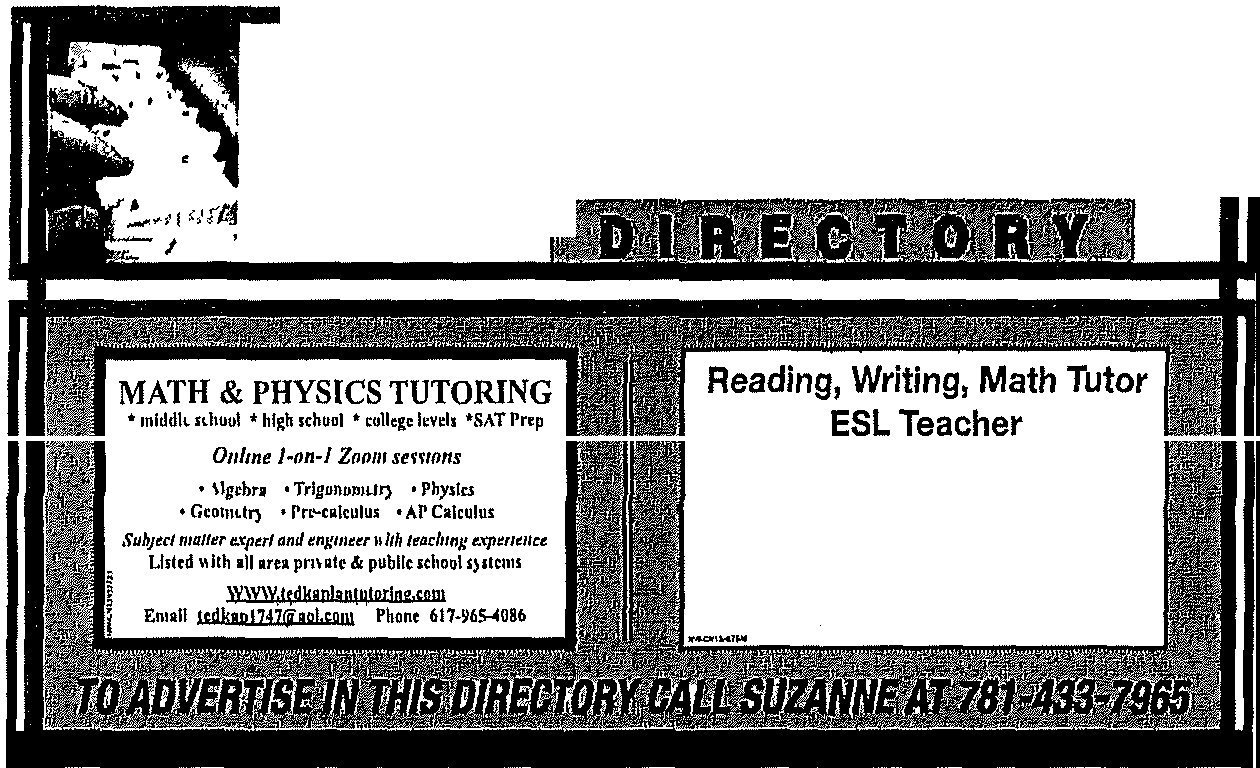 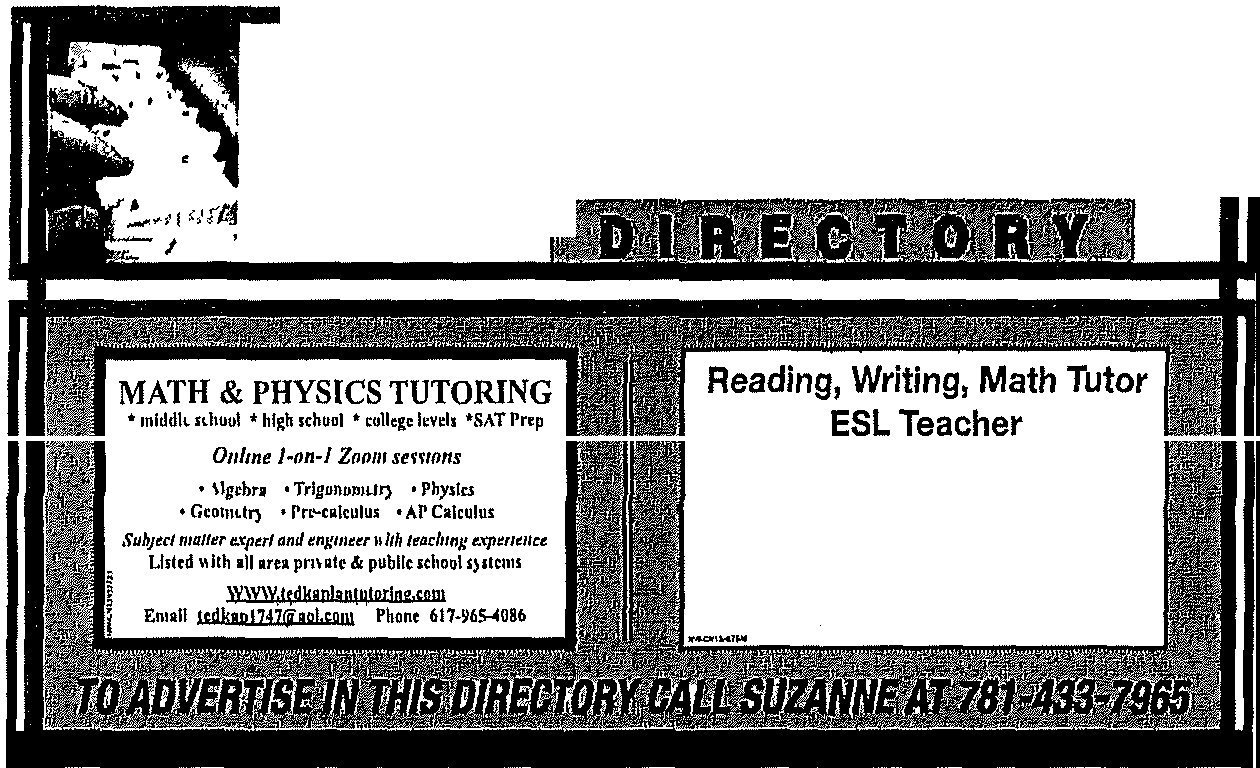 vices wllh support from the National Women's Hockey League team Boston Pride I love per­ forming in Needham," said Manning "The chil­ dren are great and lhe parents are involved,which makes fora run experience as a performer"Children Wlll be en couraged to check out books to help them devel­ op their own storytelling skillsAdmission to vntual Tails and Tales" ls free, but regfstratron fs re­ quired	Register    at https //needhamtna as­ sabetlnteractive com/ calendar/2021 july      For more  information,  callthe Needham Free PublicLibrary at 781..455-7559, ext  204  Details  about the program are available at dovemylibrary comOhver's Animals TheNeedham Free Pubhc Li­ brary will provide four Vldeo VJrtual programs called ' Ohver s Animals" produced by Alex Thom­ as and Fnends Puppe­ teenng A boy and a pup­ pet will explore an en­ counter with  a  differentlive ammal each week Videos are short, about15 minutes each, and can be viewed any time durJng the   week    Durmg   theweek of June 28, children can get acquainted w1th a kmkajou The  week  of July 5, a python w1JI be the star of the show Be­ gmnfng on July 12, the vtdeo will show a gumea pig For the week of July 19, the program will pre­ sent a tort01se ReglstraM non 1s requited for these free   videos     eglster at https / /needhamma as­ sabetinteractfve com/ calendar/2021..1une/  or https / /needhamma as­ sabetlnteractive com/ calendar/2021-july/Th1s series  is  span-programChtldren whoare4 toll years old are invited to register for the Needham Free Public Library's Summer Reading Pro­ gram, 'Tails and Tales" Registration goes through July30To      register,      visithtt))s //needhamma beanstack org/reader365 or v1s1t the    Children's Room Events begm June 21and run through Aug 9 Children who sign up willreceive a free pass to theUSS Constitution Mu­ seum, a free Ice cream cohe from McDonald's and a discount from Em­ pow StudiosChildren read, are read aloud to or listen to audio books They record the time they spend reacling onllne or on paper Chil­ dren who complete the program by reading for16 hours over the summer will be eligible to wm grand pnzes Both m-per­ son and virtual events will be offered In-person events will take place outside at the Memonal Park Gazebo Register for events   at    needham­ ma assabetmteracbve com/calendar All events are sponsored by the Friends of the Needham Public LtbrnryAs children read and log their hours, they will progress through a 1ungle adventure story In whichfari with their ramthcs Saran sheets can be prfnled out from the J,­ brary wcbpdge or be picked up  In the Chil· dren's    Room     Famfltes look In i.tore windows around town to spot dlf# ferenl     animal     photos from the library They mark off the ones they find and return the com­pleted  sheets  to the   li­brary to claim a  pnze The Children's Depart­ment Wlll offer outdoor, in-person    live    amrnalevents mc1udlng Ammal Craze, Wing Masters Birds of Prey and Amrnal Adventures There will also be an m-person pup­ pet show with Cactus Head Puppets An In-per­ son V1s1t with a Vet will provide families w1th ln­ fotmatmn   on  adoptmgand carmg for a pet Chil­dren of all ages may drop otfa stuffed animal at the library for a Stuffle Slee­ poverVirtual programs m­ clude Oliver's Ammals, Books and Beasts Story­ t:J.me with the Roger W1l­ hams Park Zoo and So­ fia's Safan Zookeeper Talks from Buttonwood Park Zoo There also will be two vntual author sto­ ry times oneaboutamu­ Slc Jovmg cat and one about a backyard chick­ en Children may read aloud to Tuckerthe thera­ py dogChildren   who   com-storytelling of the Scot­ ttsh Tale, "Ass1pattle and the Muckle Mester Stoor Worm" and a storytelling of The Three Billy Goats GrulT" as told by librarian Paula, pre-school craft Ideas by librarian Elise, and music videos for tod­ dlers by popular perform­ er Sarah Watch for a live At-Home Lego Club with Lrbranan Veromca com­ ing soonChildren reading re­ sourcesReadmg and bemg read to notonlystrength­ ens children's vocabulary and concentratlon ab1ll­t1es, readmg books also develops social skills and background knowledge Several publishers have made     then    e-content available to libranes and patrons dunng thts time Authors are also domg readings of their own works Check the Need­ ham Free Pubhc Library website	a.thttps / /bit ly/3cX4Hoa for more details In addi­ tion to the e-content on the Children's Activities at Home webpage, e­ books for all ages are available to download through  the  library's overdnve app and the Hoopla app  If you getstuck with these or have any questlons, call the li­brary at 781-455-7559 ext 204 or emml nee­ chdd@mmhb net and leave a messageZoo A 7ookeeper Wlll read a story feahmng an animal After the o:;tory, the 1ookeeper will pre­ sent the hve animal Sto­ ries may mclnde 'Verdi" by Janell Cannon, ''A Col­ or or His Own" by Leo L1- onm and Don't lel the Pi­ geon Drive the Bus" byMo Willems lleg1strationIS required for these free programs      Register al hltps //needhamma as­ sabetintera<.live LOm/ calendar/2021-july Thfs series Is spom,ored by the Friends of the Needham Public Library and Is part of the 'Tails and Tales" Summer Readmg Pro­ gram for children spon­ sored by the Needham Free Public Library, the Massachusetts LibrarySystem, the Boston Bruins, the Massachu­ setts Board of Library Comm1ss1oners and the Institute of Museum and Library Servtces with support from the Nation-Prof.essionaCAvailable for instruction during the summer for Grades K-516 years teaching expCall 617-756-9332EOCUATION ACHIEVERSFalrfleld University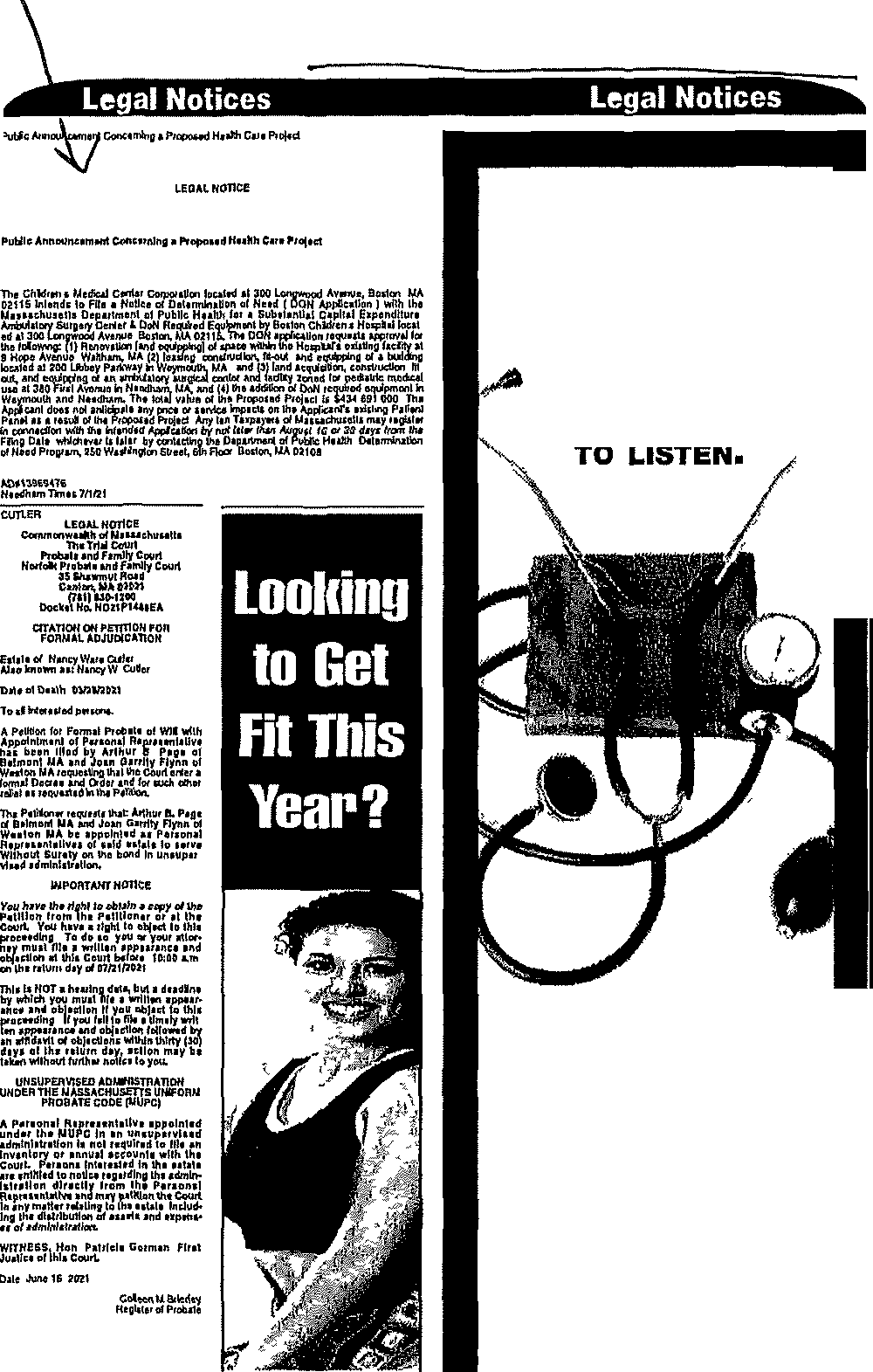 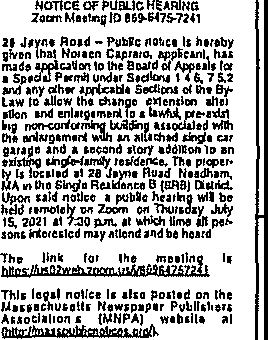 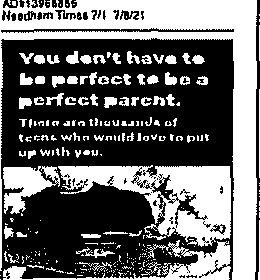 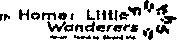 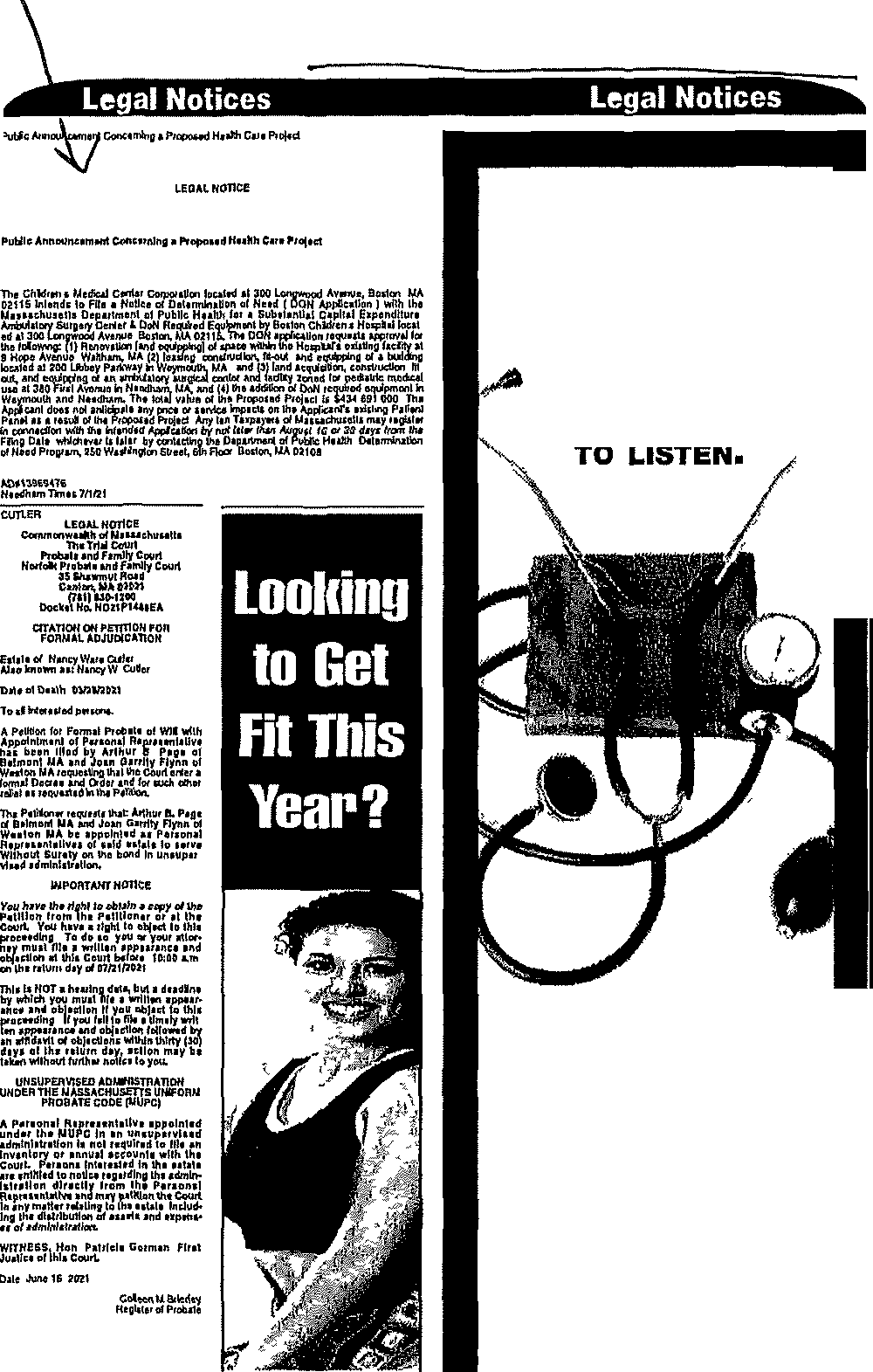 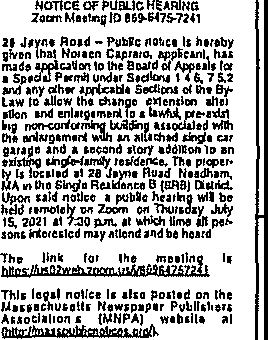 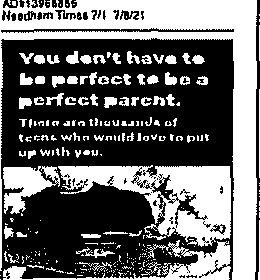 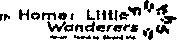 Matthew Guagliano, Laura Melm and Amanda Wong, of Needham Heights, were named to the dean's 11st for the spnng semester at Fair­ field Umvers1ty in Con­ necticut To qualify, stu­ dents must have com­ pleted a mlmmum or 12 cred1t hours m a semes­ ter, ha.,e no outstandingor incomplete grades forthat semester and have attained a semester GPA of 3 5 or h1gherHenry Brown, Juha Cavallo, Margaret Char­ ter, Marcella Hunt, Megh­an Stevens and Anne To­ moc;.1V1tch1 of Needham 1 were named to the dean'<i list for the spnng semes­ ter at Fmrfield Umversity m Connectlct1t To q11ah­ fy1 <:.turlents muc;t ha'le completed a mmimum of 12 credit hours m a 1,e­ mcster, have no out­ standing or incomplete grades ror that semester and have dtt,uncd a se­ mester GPA of3   5 orlngh­erEndicott CollegeLogan DeMarla, of Needham, graduated in May from Etid1cott Col­ lege m Beverly DeMaria, son of Donna  DeMana and  Gary  DeMana, earned a Bachelor of Arts degree m hberaf studies and educationSophie  Findlay  Wal­ters and Barrett Pratt, ofAROUNOTOWNNote In response to concerns about the coro­ navzrus, area events may besub1ect tocancellatwn, postponement or atten­ dance limits Please con­ tactorgamzers to confirm event detailsUPCOMINGNeedham Carnival July 22 to 25 Needham High School, 609 Webster St The Needham carm­ val will return for the summer m July The Ro­ tary Club of Needham, along with Cushmg Amusements, will have rides and games includ­ mg kiddie rides, thnll rides and grown-up ndes The midway will have games  and  carnival treats For more mforma­ t10n,	visithttps //bit ly/3cusYllsONGOINGNeedham Farmers Market. Started June13 Needham Town Com­ mon, Gamty's Way The Needham Farmers Mar­ ket returns for its 10th an­mversary season on theNeedham Town Common with fresh local produce, baked goods, fish, meat and eggs Themarketw1II featmc two v11i1tmg art­ ists each week who o;cll jewelry, paintings, pot­ tery antJ n variety of hand-crafted	goods Shoppe1s are mvitcd lo shop and enJoylivcmusic every Sunday from noon to 4 pm For a hst ofvet1- dors, lhc1rpre-orderlmks and the weekly market map, vts1t http //need­ hamfannersinarket   org or follow @needhamfar­ mersmarkel    on socml med1aNeedham       Art      in Bloom For more mfor­ matmn/to	view needhamartmbloom com Beth Shalom Garden Club presents the 13th Need­ ham's Art m Bloom virtu­ ally m 2021 Beth Shalom Garden Club and partici­ pants      from     Needham Garden Club and Kaimfa Garden Club win inter­ pret artwork by NeedhamNeedham, were named to the dean's list for the spnng semester at Endi­ cott College m Needham Walters, daughter of SU­ san Findlay, 1s studying studio art Pratt1 son of Carol Owens and James Pratt, 1s studying sport managementProvidence CollegeIsabella Fagg1an o1 or Needham, was named to the dean's list for the spring semester at ProV1- dence College m Rhode Island Fagg1ano is the child of John and Kelly Fagglano To qualify, full­ time undergraduate stu­ dents must earn a GPA of 3'>1> or higher on a 40 scale, with nograde lower than C and no incomplete grade,;;University of Wisconsin-MadisonSamuel Epstein, of Needham, gradm1ted m May from tl1c University ofW1sconsm-Mad1son m Wisconsin	Epiitam earned a Bachelor's de­gree in politlcal science and cl certffkate fn public policy from the La Follette School of Public Affairs With nearly 70 gradu­ ates, this Is the secotid cohort of students com­ pleting     the  certificate program, which allows students to applyapublic l)olicy-perspectlve	to community and world eventsHigh School students with nower arrange­ ments Residents can vis- 1t the Needham Art m Bloom website to view the artworl<Virtual NAMl sup­ port group 7 p m on the second Tuesday of each month For Information http //namimass org To register email lnfo@na­ minw org The Nat10nal Alltance on Mental Ill­ ness1shostinga group for caregivers  of     persons with mental Illness on Zoom Thosewhow,sh to Join will need to send thelf email and phone number to register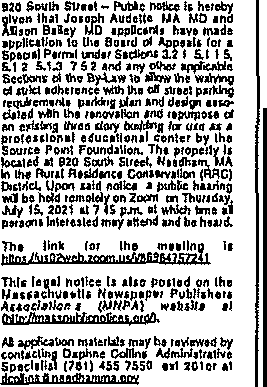 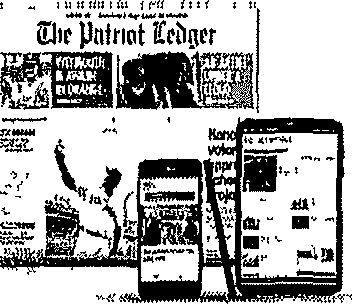 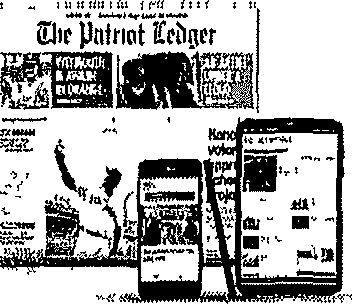 Council Thrift Shop10 am -4 pm  Tuesdaysand Thursdays, 10 a m -2pm Fridays, Needham Communlty Council, 570 Hills1deAve Forlnforma­ t1on	781-444-2415,https  / /bit ly/3d8DCF The Needham Commum­ ty Council 1'hnft Shop has reopened outdoors under a tent Maslcs are reqmred, with social d1s­ tancmg and contact-free transactions bemg ut1\- 11ed No out ide bag,; are permitted and the num­ berof people In the  tentat a time will be hmlterlSchool	summer mt"ah; 11 nm-1 pm Mondays and Thursdnys, High Rock School, 77 rerndule Ave free For infom1dl10n      781-455-0400,	ext	11216,ruth_gnffm@nccd-hJm ltl2 Tnd us Need ham PubUc St.hools are contfrmmg to dlstnbute bredkfast and lunches lo­ go for clnldren and teens throughout the summer Any thi\d or teen between the ages ofland 20are el- 1g1ble to receive free meals Meals will be giv­ en ma drive-through for­mat, with bags bemg gw..en with brealcfast and lunch meals for every day until the next service day, including weekend daysNeedham	Retired Men's: Glee Club 10-ll 30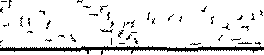 See EVENTS, Page 6A4B I WEDNESDAY, JUNE 30, 2021 \ WEYMOUTH NEWSal Notices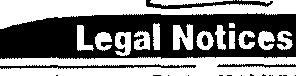 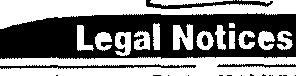 WEYMOUTH	ZBA HEARINGS 7/14/21LEGAL NOTICE TOWN OF WEYMOUTHBOARD OF ZONING APPEALNoltcc 1s hereby given of apublic hcarmg oflhc BoardHAMPlON ESfAfE LEGAL NOTICECommonwealth of l\lassachusetts The Trial CourtProbate and Fanulv CourtNorfolk Probate and Family Court3S Shawmut Road Canton, MA 02021DocklmJ 2iH:192EACITATION ON PETI• TION FORARCANGELI ESTATE LEGAL NOTICECommonwealth of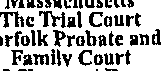 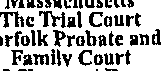 35 Shawmut RoadCanton, MA 02021(781) 830-1200Docket No N021P1057EAINFORMAL PROBATE PUBl,TCATION NOTICEOEPINA CONSERVA­ t?o HIP (TERMINA-LkGAL NOTICECommonwealth of Massachusetts The Trial CourtNorfolk Probate and FamffyCourt35 Sha\\mUt RoadCanton, MA 02021 Docket No N018P1941PM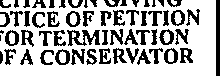 LOVETT ESTATE LEGAL NOTICECommonwealth or Massachusetts The Trial CourtNorfolk Probate and Famllv Court35Shawmut RoadCanton, MA 02021(781) 830-1200DocketNo NO21P1167EAINFORMAL PROBATE PUBLICATION NOTICEToPlace;i 1rVc: \t°ii,FORMALADJUDICA- TJONE'itatc    of     Barry  PEstate   of    Ronald  EMGL Ch 40A, Sec 14, ofthe General Laws and CodeEstate  or  Wanza  LeeAn:imgehIn the lntcrcsls or B11anLovell	Aof lhc Town of Weymoulh,HamptonAlso known as Barry Paul    Ivan Depina	Da.teofDeath  01/31/2021ir t Pd rllc\cs 24& 7 00PMWEDNESDAY, JULY14,2021MCCULLOCHDate ofDeath: 0\/03/2020To all mterested persons A Petition for Formal Appointment Personal Representative  has  beenArcangel!foi'9 of Death Apnl 26,To all persons mterested 1nthe above--capt10ned estate,Of Wc,mouth, MARCSPONDENTlnenpnc1tnted Person/Protected Perso11To the named RespondentTo all persons mtercsted mthe abovc-eapttoned estale,_by Petition of Pel/I/oner Michael B Lovett of Brockton MA a will hds been admitted to mforma\LegalBUILDING MARY MC	Yafirled  by Verlnlta Edwards    ki f : h 1  J°j1rJ[{l!   n!}   and all other mterested per-    probateMEETING 182GREEN	TWEYMO MASSACOn the followtng casesrcqucslmg that lhe Courtenter a formal Decree and Order and for such other 1cllcf as requested m the PetitionWe,mouth MA,Michael J, McMann of Weymouth MA has beenP	: l'll f,fe0 1m d  /it! f:s i .:re fWindsor CT ln the above eapuoned matter rcquesl• mg     thal     the     courtTerminate	theMichael   B   Lovett   ofBrockton MA has been?r:  !J 1      f     \1:    t    11the estate to serve w1thomsurely on (he bondCase #3454- The,Wllllon-Ji  ;:: w;'t:d ai ;s }  1hc estate lo serve withoutConservatorsh1pThe pet,t10n asks the courtThe estate 1s bemg admln­Calliftset[ ,  r&Tt  : : t 1zc1m:sutie n 1  The estate 1s hemg admmlo make a detenmnallont'itercd under mfonnal pro-i  ft{t \ l l o!' lRcprescnrat1ve(s) of 5a1d estate lo serve Withoutts1ered under mfonmi/ pro-­    !hat  the  Guardian  and/or    R t ;:e:fat !!JneJ! fh eedurc by the Personal Conservator should be Massachuseus UmformDawnWeymouth  Town  Atlas  Surety on the bond 1nRepresenlat1vc under the   ! 1	0Probate  Code  withoutsheet 19, block 17locdtcd m the PIPunsupervised adminlstra• tionlMPORTAN r NOTICEMassachusetts Umform Probate Code without supervJs1on by the Courti tilad b!   re   d ffi oa di! ; ;por t\ dConscrvatorslup   1s   nosupcrv1S1on by the Court lnvcntory and accounts are not required to be filedc foft'   :! \  1e     nJInventory and accounts areYou have the right tolonger necessary and there­with the Court, but mter­	atthe  rcqu1reme1tt'i of theobtain  a  cop)  of  thenot required lo be filedfore should be 1ermmatedested parllcs are entitled lor?i'    ?	ZonmgPetition  from      thewith the Court, but mtcr­   The ongmal peution 1s ond  1 1st     df m  tSpecial  Permit -  I 20-40Petitioner   or  at  theCourt   You have a rightcsted parties arc entnled tod1 1 1st: ft df gm Hfilew1tn the court!1 Jsg;; 1 fo et,;;tt  iextension or chdLlge by  ! oh.f cl  ot,   if c; !;:s   !:   1 fo e h: 1   triYou have  the  right  to   1n any matter relatm_g to(781)spee1alpcrm1tatfotney must me a wntten  appearance  andtn any matter relatm_g tofN t s  cfct i ;. nlfryour attorney must flle athe estate, 1ncludmg d1stn­ but1011 of assets andr;9.g54J>{? a r z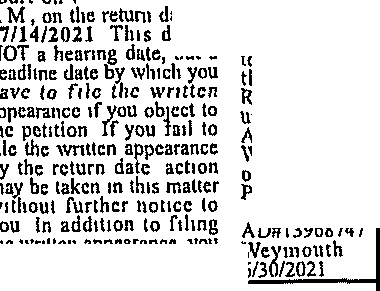 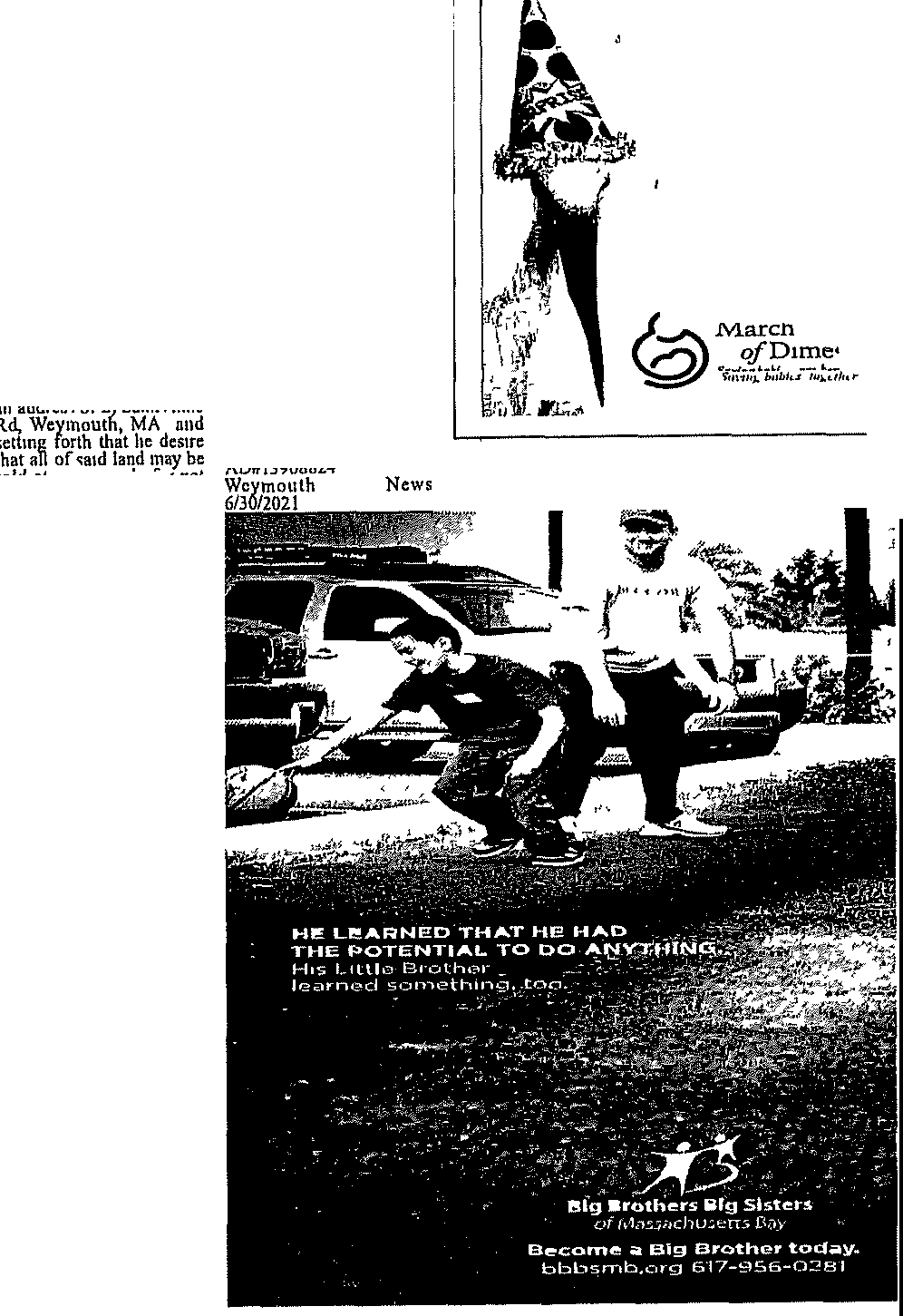 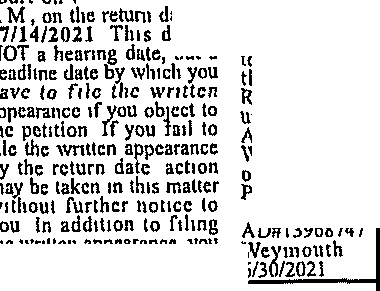 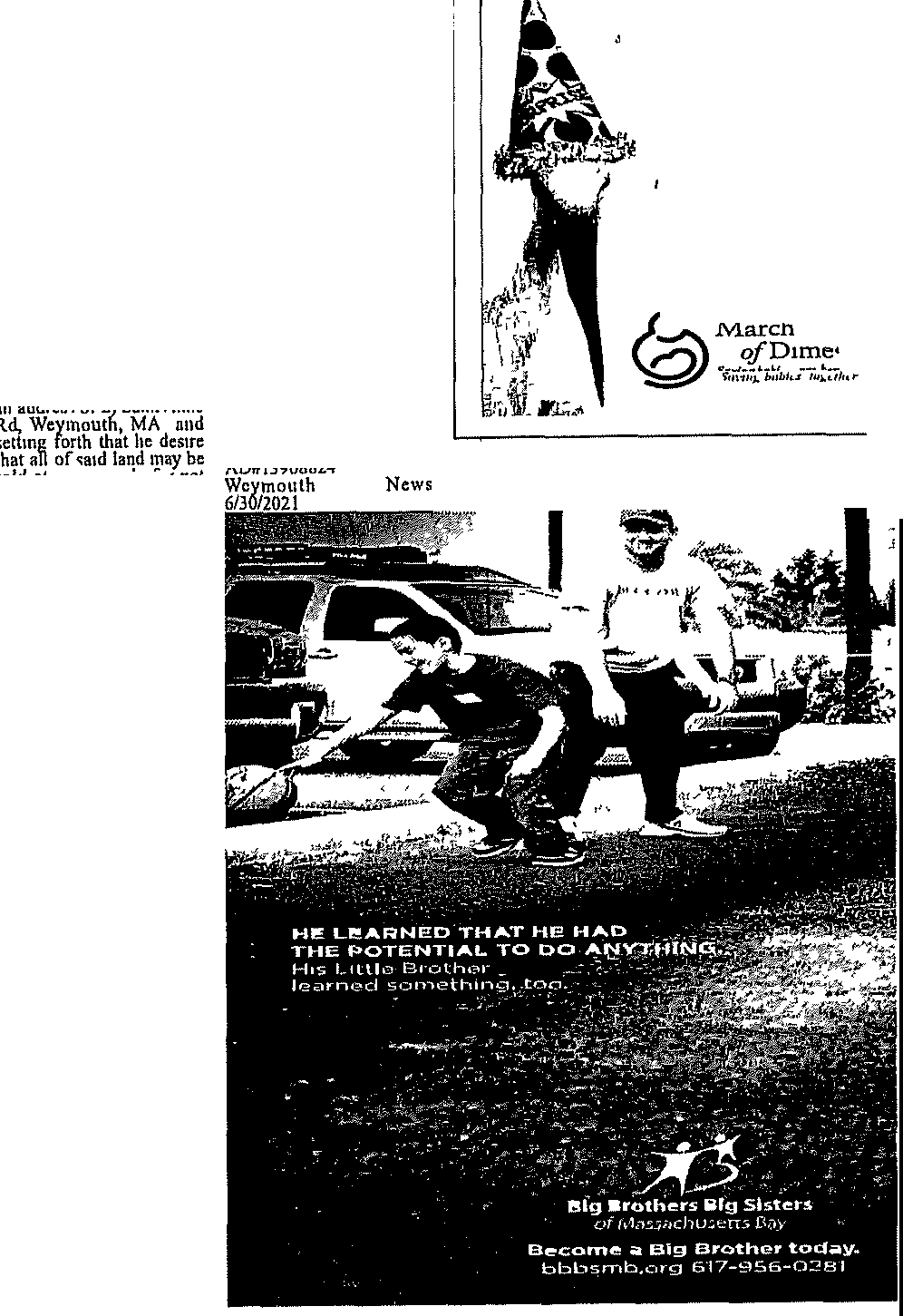 h lo  '! ;J!1butwn   of   asscH   andwritten appearance 1tolil 11 1,ci d1  u1t  ' t   a;   t ii  al , e1smokestack upon \\h1ch 1s localed wireless communi­ cations serv1ce'i fnc1hty antennas   Petitioner seck'irctum day of07/J4/201IThis ls NOT .t he11rlng date, but a deadline b, which vou musl file a written affearanee and{r  cr,       et  Pi   ltt1a5   c uW: 1 inslllute formal proec:ed­ mgs and to obtam 01 dersh n 1: o;{p5: :1 iate ofday ISmsuture formal proceed­ ings and lo obtam orders06/ 1f: c n ac): 'i1 i r  :1spar    c edto tempornnly install a120  aOove ground levelf i: c;11oce ear: gobtie .!:s   s1 nf   :1sp£    :; cdA copy of the Peut1on and1 ln;a anr(o dntemporary and removablefail to file a llmcly writ­   A copy of the Petition and	lmonopole ,;tylc ballastedten     appearance    and   :X\1!rnd!  anlron an  tr,Pcritloncrtower Wilh 6 panel anten­ nas mounted 10 be locatedWfa n  }1	e l  o	Peuttonerw1lh111 a Cell on Wheels,;helter w1tl11n a temporaryAD#l3967892ey   l:   f;a s enri wnttcn affidavit stating theNewsfenced wmpound areali  !;:c Kt  ir?  :fhc     ce: ;; thout  :raffQ2j'h	News SJ!CCJfic facts and groundsof your obJectton wtthm 30alf of pregnancies are unexpectedr ,c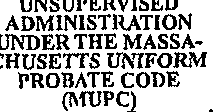 :J e§l°lP91  t   lt Hill Dr also shown on Weymouth Town AliasPETITION TO PARTI­ TIONLEGAL COMM OF MASSdays flfter the rerurn dateTMl'ORTANT NOTICEThe outcome of this pro--) 1 1;n;:\ m  ;c  i';(But that's not the real surprise )Tt:, tJwt 11 01111!11 u.111  ht!lpred11u.1 the 11\/.. ofcertain se1io11s bi1 th  dcfc,l<t  Simply'iheet 3, block 4, lots 30 &31,  located  1n  the  R-1A	ersonalPROMNorfolk Divisionabove-named person hasthe right to make deci•tal,,1 a n-w/th 11,1111111 ll11hD1stnct The ficllUoncr 1s  :      ht:'JJbj1'<  1  t!!Docket Nofol,c acid e1 er,• dav w, part}6 n ffi h;e!! 11	1: n fl6the     Weymouth      ZonmgOrdmanccun upervised administra­ tion 1s not rcqun cd to filedll mventon or annual21E0019PPTo  'Rachel  S   Webb  of! a'i:s o brt:atncYai '&:i:: or   bolh   The   above­named person has the0/11 Ju..rJ/Jlwt/1eJ11 h1.,,{l,c,1 m 110/ Vottplan a VHlt ji'Omact.11\1111 with the CourtWeymouth  MA  111 the  1  0the vtor/.. Fm mmepedal Jl'crmit • l 20 40Pt.nons lntcrc11ted In theCounty ofNorfolk and toe	fofn! !'"t\'1lf!{ormaflon  contact the1	estate  are  entitled   to   al! other person'i mterested,request on tclrnlf of theAlm ch of D11nes '11: x !  ; i1   r  1;  3.f- \ jch1 notice  regardrn,:  theabove-named person, Ififimcns1onal rc9utrcments- nunimum lot sizeadrnimstrahot1 d1recthfrom      the  PersonalA pelll1on has been pre­sented lo said Court bythe above-named pcr on! 1::: y"	c:t1 888-MODIMES01   n wn modinev mg::rfri   e   ;tE':u rfni: :James K Costello of   Stale expensefa11dndC.: i1\' lg::;11estate, including the distributlon of assets andmon  undivided  pan  or   WITNESS, Hon  John DCasq 1 First Jushce or this211 22 sf  parcef with an existing   srn,g.le   familydwellmg   Pettltoner sccl.:scxpcn cs of admini tra­honWITNESS, Hou Patriciaartv ;;g a \ d ![! County Norfolk, and bncfly duenbLd as hnvmgCourtDare June IO, 2021i : ?ct R rtb1    i! ;1 &orman,  First  Tustwc  ofPamck W McDermottPro'ipeet Hill DrDigital copies of lhc docu­this CourtDale June 09, 2021so  at pnvatc sa c for nolRegister of Probatements for the above hear­less than M40,000 00 dol-Colleen M Brierley   l	:ings can be accessed for review  on  the  Board  of 1Rcg1 ter of Probale ADH/3969140t!t  ; 1aWTh1land aPorcsiud lo law, andsection on the To\\n of Weymouth wcb'i\lC \\CV• month mansBoard of Zomng AppealsXfj\f1%2t1hs1oncr be appomted to make such partition and be ordered to make sale and vif! de1! J •11 c\1 t\tAD# 13969615}J?Jiiouth  News  6/30, 	   Court  finds  cannot  beadvantageously d1v1ded either dl pnvate sale or pubhc dUcl1011, and be ordered to d1stnhute the netl'ubllc AMOW1ccmcn1 Concetmng 3 Proposed H hh ( re!'roJedl.tG4LN'OTTCEPublic Announcement Concerning 11. Pwpo.i.:d Hc11.l\h Ulre J"roJcdThe Ch1ldm,', Mcd1c11.! Ccnicr Corpor.tmn looted al 300 Longwood A,cnuc Boston MA 02-115 h1\cnds lo File 11. No1!ce ofDclcnnmat1on of Need ( DON.-'\ppllcamm' 1 llllh !he Mu,JdlllJcllJ Dtpulmcnl o( Pubh Jfullh (or a Sub,,;titt11tal Cnpltal Exrcndmue Ambulatol} Surgery Center & tlt'N Re11111rcd l:qu1pmc1,t by Bo$11m Ouldrc11, Hoqihal located al 300 L011i;wood A\t:uuc B0$!011 MA 0:!-1 IS The DON arp!kitlPn rcquciu 11.prmval (or the rollow1n1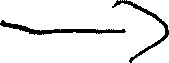 Rer,D\'allP11 (dn<l cqu1pp1u11] o( "!' CC w1thm the Hn<r•t I cx1<lmg (Mohtyal 9 tlop{ "ivcny \\ allhlm M Ji 121lcu1ng eoMtNcllon fit out •nd cqlllf"'proceeds thereofIf you desire to obJcct thereto you or your attor• ncy 'ihould file a written fi, ,;:' ;f ;:   c m the forenoon on the 14thfe rn°Ja> / 'h1t la lo herin& o(R h11tld1ni; located at 200 Llbhc) i'arl."Y>ay m Weymout11 \fA  and {31  W1lnc'iS,  Palr1cla      Ah.nd uqu1J1Uon connrucuon fit out. und t11U1ppmg o(an ambu1 tory t\llllltal center and r dHt) innccl for pcdbtnc mcdtc l U!c at JRO Tir.1\ Avenue In Needham, 1\1", and (41 the1ddltlon o(OoN r qu1ud cqu,pmcnt m Weynmuh and Nccdh,\ffl The lot ! \aluc o(!hc i'ropornl Project u S434 lo'II 000 The "ipp!kanl docs not ao1k1p3t<: an) pr"c or JCl'VICC /mpacU 011 !he r\pplr""n/ i culillng Pa!lenl Panel 11.1 a rcsull nflhc Prnrcucd ProJcct Any ten Taxpaycn or!,la.uachll.lctli may rc11l tcr !n connecunn wnh rhc lnlcndcd App!lnuon by nlllbtcrth:uiAu£11.1116or3Uday,fromthcF1hngDatc wl11chcvcr1ila1cr by conlaclln& the Dcr,;.1\mcnt ofl'ubhe ltuhh Dclcrm1n11!011 orNe1:d l'roi:ram 15V W.uhm&ICll S!rtd (,th P!oor BnJ;ton MA ulJVgAD-13969711WcymouthNc11s 06f30120;!.1Gorman, Esf!Utrc, First Judge  of  aid Court tlm rnth clay of May, 2021Colleen M BrierleyRegisterAD#l3963244Xf2j,1/Ji ofiews 6/16,2A I WEDNESDAY, JUNE 30, 2021 I WEYMOUTH NEWSMOST LIKELY TO SUCCEED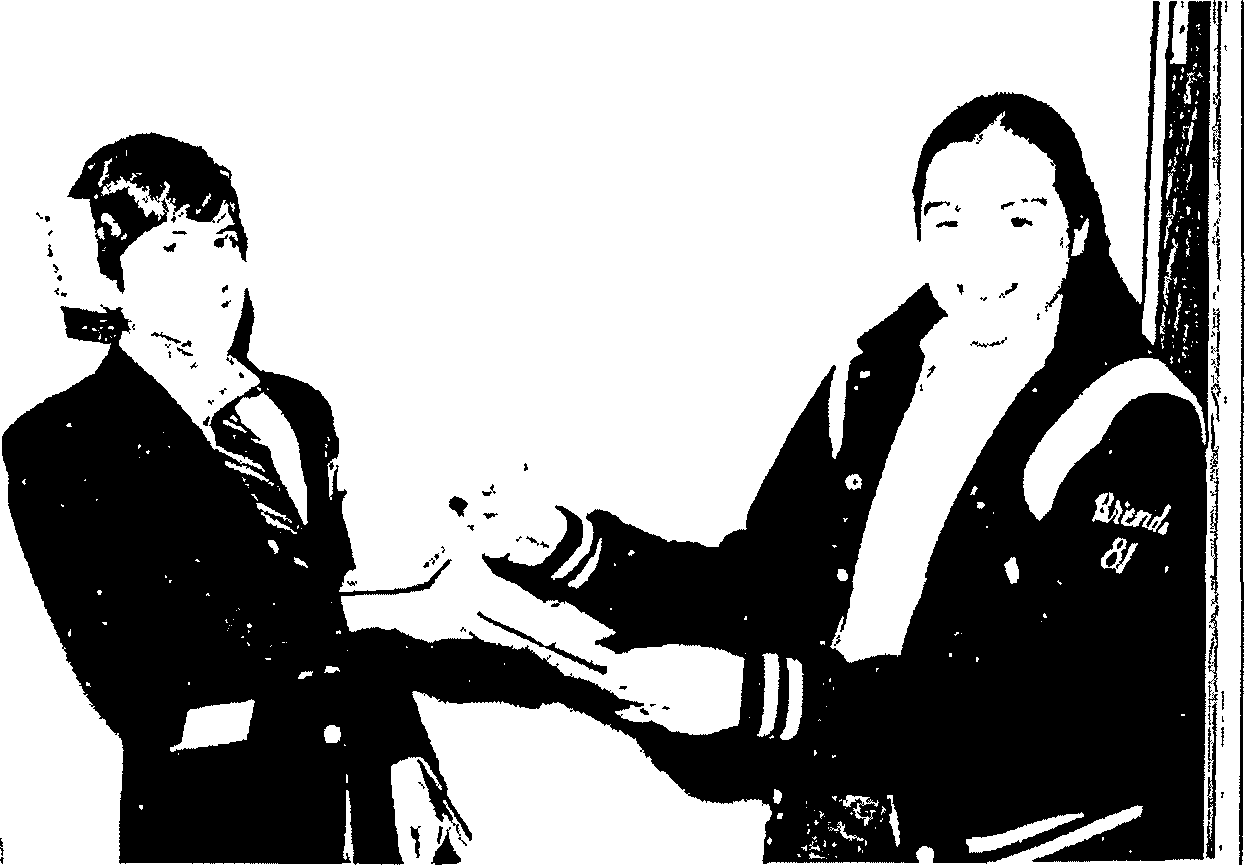 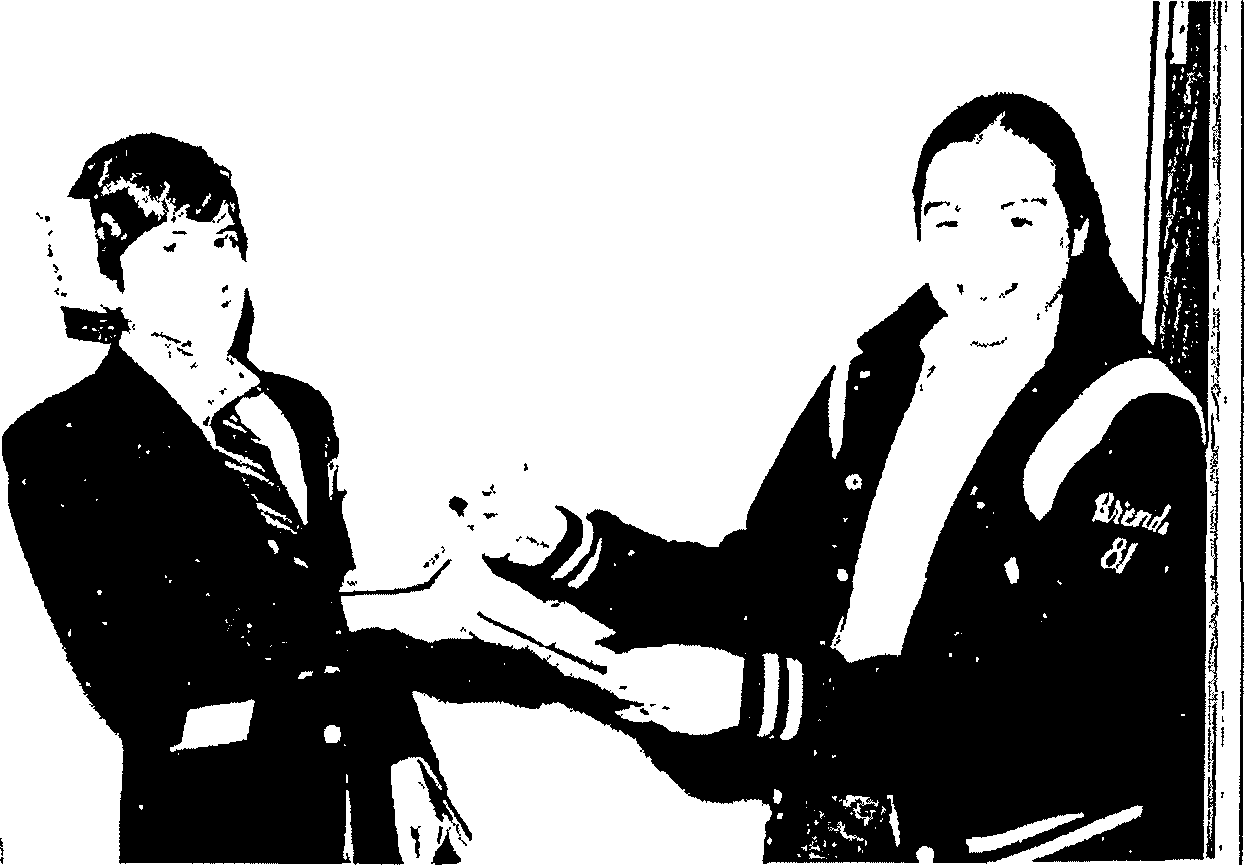 Phil Dormitzer and Brenda BirmannPhil Dormltler was voted most llkely to succeed by the Class cf 1981 at Cohasset High COURTESY PHOTOOn the origin of a vaccine developer: Philip DormitzerRobin Chan WlckedLoi:al USATOOAYNETWORKIneer and his mother Is an author and copy editor wl11ch helped him with his writing that provedmost business hke In his approach which he thought would serve h1m we11 in the sciencesworks m the real world settmg"It's easy to get in very esotenc research realmsion And Phil was very good at that"Bemg a detective helps m vaccme developmentn nature, both geno­ type and phenotype influence the final product    The   geno­ type refers to an orga­ nism's raw genetics while the phenotype refers to external mfluences that may have shaped an or­ ganism Being part of the natural world, that1s also the case with our own de­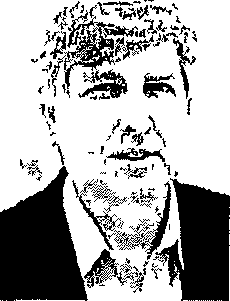 velopmentThis1s true for Dr Phd- 1p Dormitzer, whose ex­ periences with his family1 m the Cohasset publicschools and at South Shore Hospital led htm to Pfizer-where he was one of the leaders of the team that developed the CO­ VID-19 vaccine that1s the answer to the ongoing COVJD-19 pandemicDomutzer grew up m Cohasset with his family on South Main Street m the 1960s and 70s They moved from their home in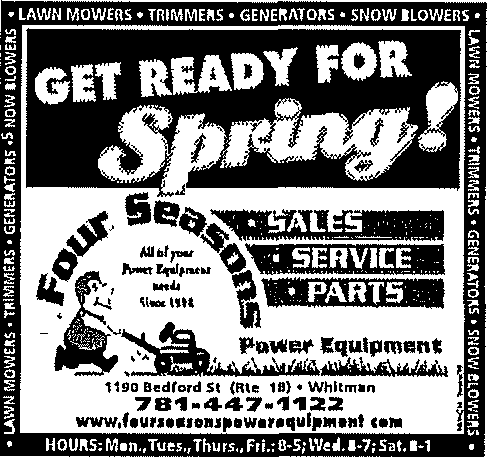 -)Dr Philip Dormltzer Is Vice President and the Chief ScientificOfficer Viral Vaccines at Pfizer PETER ROSSBrookline nght next door to his grandfather, Henry Dormltzer, an inventor and businessman and someone who influenced Philip m his fonnat1ve years he credits his grandfather for mstllhng a sense of cunos1ty, an important mgred1ent in the sciencesHis father was an eng1-useful when wntmg manuscnpts and making regulatory fllmgs for Pfiz­ erOther mfluences m­cluded Jim Mullen, who helped him with his sixth grade science project that looked at the hydrology of Pegram Brook which was frequently floodmg his neighbor's house This use of applied science early on shined a hght on how science can impact ourhvesDormitzer credits two Cohasset teachers, Mr G1lrnartm, who taught science m the Middle School, and Mr Franey, who taughtbmlogy at the high school, for instillmg a Jove of sCJence"You can Just tell from the way they taught that they themselves were fascinated by what they were teaching," remem­ bered Dormltzer "It was kind ofinfecbous"Their enthusrnsm for then ,;ubiect rubbed off onDorm1t:1er''Mr Gilmartin, he de­ scnbes th11t the miracle of life could he undentood on the basis or chemistry and science," recounted Dorm1tzer 'That this mysterious thing of thmgs bemg alive, that there's a science behind that"Jim l•rancy who was a science teacher at the high bchool from 1961 to 1999, remembers Dor­ tnlt.c1er as a really studi­ ous btudenl who was al-He saw Dorm1t2er'spotential but wasn't sure how far tt wi.ll take h,m once he left Cohasset High He was glad to hear that he put hts assets to good useJim believes Dorm1tzer and his other Bmlogy honors students were able to reach their fullest potential because of the support he had at Cohas­ set's public schools"The Cohasset school system always encour­ aged high achievement so the teachers were provid­ ed with everythmg they needed/' said Franey "In turn the students got ev­ erythmg they needed It was a wonderful school system to work m "Donn1tzer spent his youth outside exploring the woods of Cohasset discovenng remnants of walls from New Eng­ land's past and also the abandoned bana.cks at Wompatuck State Park when he was old enot1gh to nde hie: bike thereMusic was very much part ofh1s hfe He played In the high school band at Cohasset Hlgh and was in the church choir at St Anthony's   He played taps while talnng part In Cohassct's Memorial Day parade ai. a Boy Scout The class of1981Valedic­ torian was also nominat­ ed Most Likely lo succeed by his peers In his high school yearbookAfter college, one of his stops included his time as a hospltallst at South Shore Hospital where hetrained as an m­ temal medicine physi­ cian and sub speciahzed in infectious disease dur­ ing the early 2000sWorking directly with l}attents and seemg the real world impact or m­ fectlous disease m hispa­ tients helped ground him to what he calls the "prac­ tical pracbce of medi­ cine" and what reallywhere there's mterestmg sC1ent1fic questions, dnd forget that thmgs that only effect a few people may be mterestlng/ ob­ served Dormftzer, 'But whatw11l havetheb1ggest impact on the commumty are thmgs that effect lots of people"Dr John Stevenson was a colleague of Dor­ mitzer's at South Shore Hospital He was the for­ mer Chief Medical Officer for South Shore Health Systems from 2009-2017 and has met a number of smart and talented peo­ ple over the years, but Dorm1tzer has always stood out to John"There are a lot of peo­ ple who are good at one of three thmgs, they're good at either takmg care of patients one on one, or they're good at develop­ mg research mterests, or they're good at popula ban health type of con­,;iderattons," according to Stevenson "But It's pret­ ty unique to actually be good at all three of them" But beyond hts exccp­ bonal intellectual talents, John appreciated Dor­ m1t2cr's hard work and hts cheerful attitude with both patients and staff Ir he was on a shlfi at the hospital, John knew that he hdd someone who would roll up his leeves to provide help where 1t Wds needed and someone who could share a funny slory or joke to 11ft themoodDorm1tzer's expen ence working with pa­ tients helped him Wlth his current work develop­ ing vaccines for Pfizer"The field ofmfectious disease is almost a cer­ tam amount of detective\'lork,' aceordlng to Ste­venson "Chnictans have to figure out the sourc.e or infection, what pathogen ft Is, and what the nght treatments are, in a very sort of methodical fash-as scientists need to fig­ ure out the best method of attack wh\le mm1m17r mg averse symptoms In this case, scientists fo­ cused on COVIDM19's re­ ceptors that bmd to our cells causing the virus to merge Wlth our own and mfectourcellsDormltzer, along with other researchers at Pfiz­ er, was working 7 days a week and long hours each day on this problem Jt was not uncommon where he would only get 3M4 hours of a sleep while working 12 plus hours a day mterpretmg data, wntmg manuscripts and submitting regulatory ftl­ mgsPart of a larger team, Dorm1t2er1s very humble about what he has ac­ comphshed knowmghow many people had a hand in a drug, from manufac­ turing to development, with work spannmg an ocean"For a very incred1blytalented gl.lYi not a lot of ego there," said Steven­ sonHowever, Dormltzcr, as vice prco;ldent and chief vaccme officer at Pfizer, he had a slgmfi­ cant role and was the right pcn,on m the nght momentTo some degree, I'vebeen prepanng Uns fordecades," he saidWhat started tn the Cohasset school i.ystems led to being trained m vi­ rology and i.tructural bi­ ology In college, followed by work at South Shore Hos):11tal During the 2009 HlNl pandemic, he was one of the Inventors of the vaccine used fnthe US so he has experience fighting a pandemicA11 of those e"Xperlenc­ es led him to his role at Pfizer where he met the momentZOA /  THURSDAY  JULY 1, 2021  /  THE PATRIOT LEDGER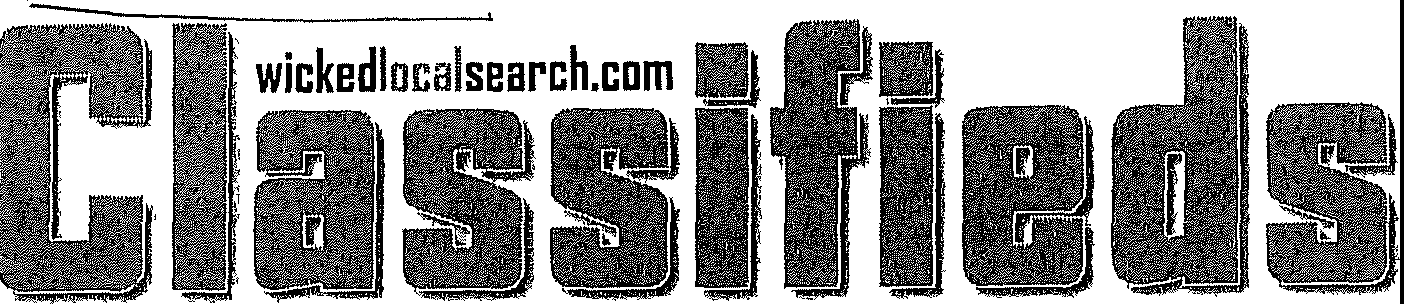 To Place an Advertisement Call 617-786-7100 • Mon-Fri 9am-5pmba•i.  r	1.qall  =;====L,.=.11c. 	;====L.=.!2·=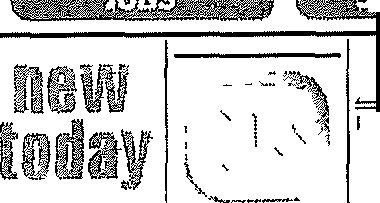 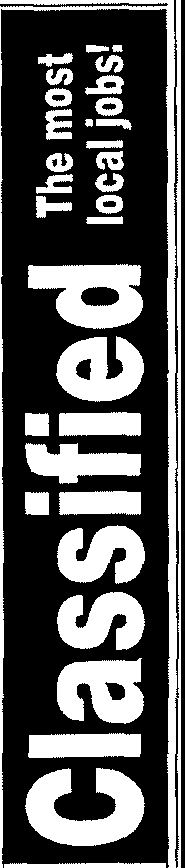 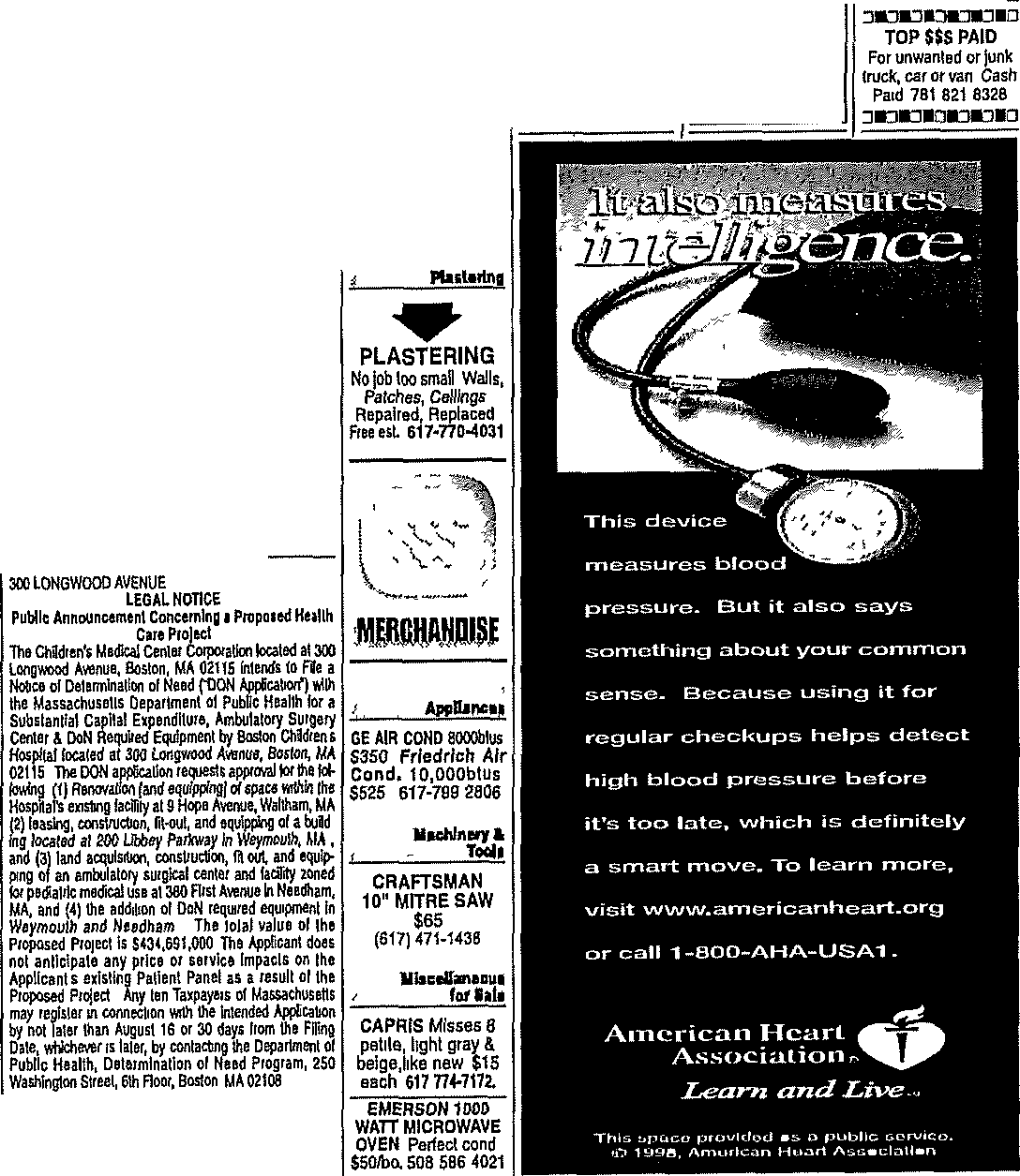 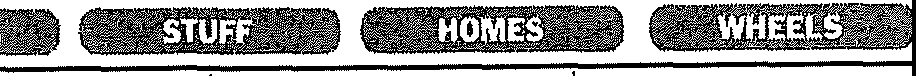 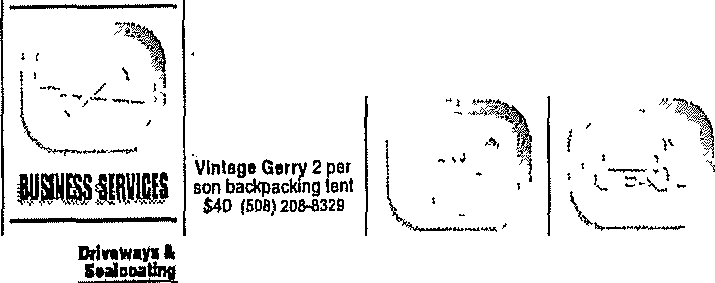 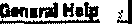 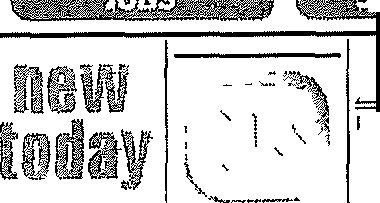 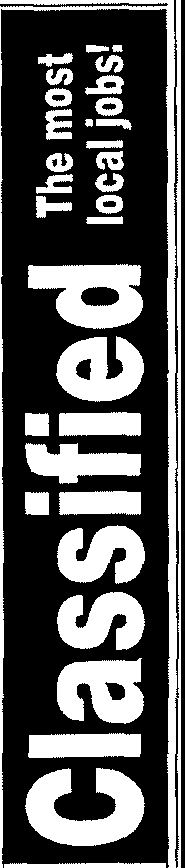 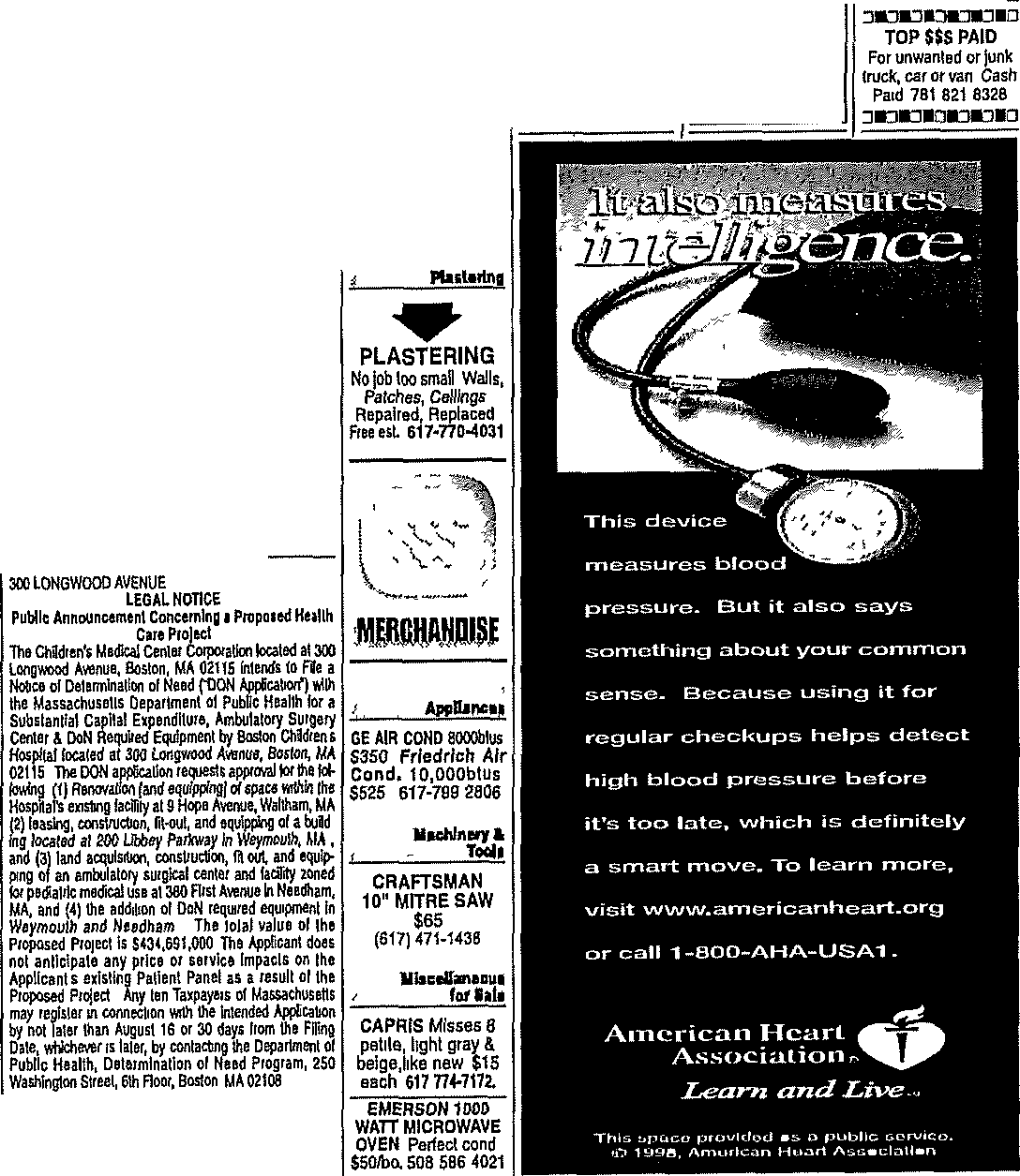 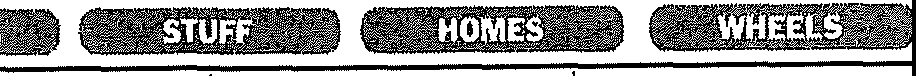 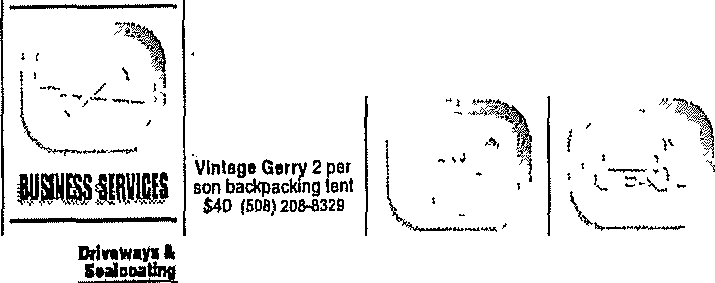 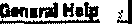 pookapoag ba/'IIXltp	NOTICEUstolalpersons ecled!oofficeoleel towerro\& ZiTEEarn Extra CashFlo ngHJIJJJJftiPONKAPOAG BANCORP, MHCHeldonWednesday,June9,2021p,,.,antlo M.Glc  3-0B,§  16, •• TOllTI 01 Sciblale Is:     nr ;ad :   dl !	; a11n!O:Palriotledger Adult Delivery Routes available,Make $1200-$2000 a MonthKHAM'S FLOOR ♦ Sandlng,Stalnlng& Rep !rs Oe&lgneri'E"xperttnstal!atlon 5YearWarranly 617-472 3240 	Llaaf•Wanltdlolblywhohavalakenoalholoffi lo 'o111feh!lteywereelecieda11dafst oltheMemberso!lheCorpo!'ation TRUSTEESChosen!OfThreeVealiTermExpl1es2024.kihn ffJ:rfCZif P.A.ChosenlotThr88YeargJam 1k1 1!:malnlalnlng one wr1eless communlcabona lt>War !ad\ityand1elafed equIpmenl for a !erm o/   lo twenty; r s::b : a al1: :sThectmentleaseaxplresJune00,2023b:fsfoa e eu:: l :; e' tt o Admlmslrator's o!llce localed at 600 Chief JusllceCuslung Hv.y, Scituate, MA 02066  H0111s lll'e Monday, Gel extra cash roc those pastdue bills or that new car••Beyourol'mbos.sYou must be able lo wort< mornings/afternoon Monday through fmfay and earlymorning on Saturday Warehouse opensat 7 am Monday w   Friday Saturday opensllttleRlohle's Antiques Records,muslcal lnstr,cameras,toys, sTiver,gold,palntlngsFITZPATRICK MATTEF!LEGAL NOTICECommonwealth o! Nasmhuse\ls ThtTrlalCourtJr &,  P A.Mdia :er :r,t'tC.FP MarlaliK Pendergast StevenV Ro!ela, C.PA.pAM ssTa1 u1!! ::::a':st.,    b!rulledbyAu 1i 2021 ,1100su	gus '   aat 2 00 am You must havea rsllable vahlcieandthedeslretoprovide top notch service to our customersloals,fum, jewelry,ca!nsi; / 1.ii.f dsso Hancock SL Braintree781--380 8165llH/er)chltunllque.s.comIJlddlmrProbtl&andF1m!IJ'Cow110-l!Commeie,Way w-,w.01801 (781)865-4000Docke\No M121A030CWTetmlnallonolParentalChosen!orThreeYeargTermfaplres2022 JamesM Downey CP.A.,C.F.A.DonaldPt,kN!!lce,Jr LlslotlheCorporalorsolTermEJ:plres2022JAMES BOUDREAUTOWN ADM!N!STRATORTOWN OF SCITUATE MASSACHUSETTS13969080 Patrior Ledge,6/!H 711 02"''\:':I:Routes are avallable in the foHowmg areasNmvellBraintreeYou could be Call Today,   tomorrow!617-786-7241Nol\ceo!PelltlonlorR!ghtsGLc.210§3lnlhemal\erol BabyGlrlFftzpatriekTo any unknown or unnamedfalher,parellts(s) ollheabovenamedcillldA pulaUve falhlr w111 nolhavestandlnguahPonkapoagBaneorp.MttCPelerS Donadio EugeneFMannlng StevenVRo!ela,CPA. ChrisfopharC.Sm/tlt LlndaM Wiria TermExptres2023 EarlJ d'Enl1emoot,Jr KnshnOrapetM!dlae!A.Galer,C.P.A C.FP SeanW GaMn EdwartlJ MarshalDlaMCSilvla111TWIN FRAMECOMPLETE: Only used 5 days $70 Qulnc)t 617-412--0582i. ;:;,,;,,_.,...-,-:::::::::::::JliUllt§	APJOM!IJJIIJ0      1   1: t' !n2:WonltdlolluY:1J 1!:1 f: 'j: i1!:ifynGregotyLPando,A.lA.Te f:,e!:sCacciatore BrolhersSlncel91H AsphaltPaW!gCASH FOR RECORD ALBUMS.  u a d(isne: 11re:aed:iness  7o  aGsumeLauiancaJ.Grolpen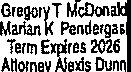 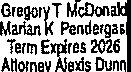 FlaarlnqCASH FORTOOLS	$5500foo  Call FredHand/Pwt,Carpenters,	@ 781 626 8086 orers plan lo, lhec lldwmGervelhechlld'sbes11n!erGleooDSll!WarlTos ,ce:n J7Sanding, Staining & Repairs Designer/Expert lnslaltatlon 5YearPlumbers, Ro1laways	2015 MINI COOPER1 800-745-6665	Rel:l/vm1te,3lkm1,LlttleRlchle'a	WHITMAN Clean safe   greatcondAulo,sumf,e&ts,and,requesbnglhalth1sHonOfableCaurt11nterRober\GalleryllanaMPMcNe/ci,,War,anly 617-472 3240Antique,Records, musicallncls ums,lridge,m!cro, tum,011silemanagerF10madecteeunderlheprov!WilliamFMcNelceRo.aflngllnslr,came1as,toys,  SISON,k. 781-4474784	AulOIJ!DllvlslonsollheGene1allawsJ.WesleyRawding 	-Gutlctl sllvar,gotd,palnllngs, 	Aft>m,all<ololMassachusells,Chapler 210, Secbon3,thalshall havelheelledtnle1nlmalBeajamlnShel!InglDI\ TermEJ:pires2028JamasP Ande1s.en,J1, c.PA.WEATHERTITE ROOFINGMany roof repairstools,lurn, Jewelry,   To Advertise mcoins, mllltary, swords    the ClassifiedsCASH PAIDlnglhe1lghlso!lhaperi:C!f:J:':! : oSlephenPCos!eDoJamasM Downey, CPA., C.FA.NewRools60Hanc-ockSI/'JrauCal/;1a etihJ ! O:, t,:;ir :Inspection, no direct   ll"!erlchlesantlques.eom0guardranshlpadopttonot otherdlsposlllonollhe duldnamedherelnIF YOU DESIRI:: TOg J\CJuWEfrf:!gAmMUSI FILE A WRITTENAPPEARANCE IN SAIDCOURT AT Woburn ON OR BEFORE TEN O'CLOCK IN THE MORN ING (10 00 AM) ON 08/10/2021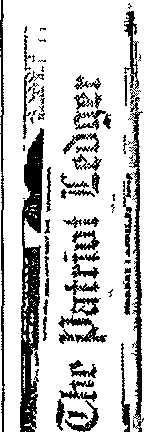 YOU ARE ENTITLED ro THE APPOINTMENT OF AN ATTORNEY IF YOU ARE AN INDIGENT PER:  :rfilf E isThe definition Includes bulRoberlPMon!z,TrMollyPSmithJamesO.Egan,C.PA.Robe1IMacDonakfJohnM SweaneyC.PA. SusanOWalsh Anlhonyllfflk a NlcholasJ Maralhas,Jt Laona1dPepe,CP.A.TermExpiles203l Kate eri,C.PA RanjanlNa,ayanan RobertM Russe!t,Esq.DerakSandlez Todd A.SandlerKennelhS!arrFree rooflguUercontact needed Porches All rolled wood replaced lns'd Reg:Hls 168929508942-4200wealher6teroolingma.com781·38 8165	iil1r PPtt1ot lrllorrCall1-800,mypaper888·697-2737to subscribei'i:hr l)otriot irrbger\ ! 6e i  :1  ;t  it Di  13970S01Palnolledger7/l/2021b!  rWt 1f ! v:l::;:,1elugeereselllamentbane Ills, medicald, and SSI TheCoul1W1lldetermlne1f youa,ermfigent Contact anAss!slantJudlcla!Case Manager/AdopllonsC!e1k of the Courtonorbelo,e lhedalellstedaboveto ob1a1ntheneces.saryforms.W!TNES5iffon Maureen HMonka,AntJusUceol th!•Coutl.Date .kine9 2021TaraEDeCm.loJaroRegrotero!P1obaleA0,1396875-4PL 07/01, 07/08 &07/15120212020 hyunda1accent Tobe Auctioned off 711&'2021VlN3KPC24A66LE12.5727Pursuan!toMGLC255S39ALocalal Erp1esslowln9761843-6909AOl13969921 Pl711/2021e_v_e_ry_da_y_l , Jf7     ?,:mT;;eTravelContmued from Page 1Aln Massurhusettfl, more tbon I J mil­ hon people nrc expected to be plnnrung tnph for thf' holiday, up f-wm 964,000 m. OJ.OOftho1 i 1mllrnutrnvf'lf'fs, c.lowtol 2 nullh>n nrE' expcrtud to d11vo t1> tlwlr d11 '>tlnutfon<.   AA-\  und  INRLX  predlC't thttt dnvccs 1,\llt uxptitlem.e the wm 1. traffic congestion hi>adlng mto the Jmll­ day weekend and on the Monday afterTm1,ul by bub ttnd truin ure L'xpec.tcd to rlhe 72 percent t..ompurcd to h1bt yeur "\t\c uro really ttlmost buc.lc to pre­ pandenuc level'! ot travt>I," Mary Ma­ guire, a spoJ...e'lpenmn for AAA N01ih­ t'llSt, 1mld "In term'! of the number ot people, ,-.e pro}1•ct to be dnvmg for .July,1, Wf' reactuu11y gt)mg tos1w the hi1thent volume f'Vf'r''Mnnuirf' smd mod'! may i.cr i.tng­ tw etl lrnw1 v,lwni- dilfl•n•11l µ110µ\1• leove 0111 hursduy, rild •Y and Suturd.t)' mommg Whtie many w1ll ho roturmng on Moll(foy, M11g\1ne hnid '>Cini< may r< turn on Tuesday to bent the MondayHoliday traffic ls expected to be heavy this year rtG Fill:. l'H010PATRIOTL.EDGER COM   J    THURSDAY, JULY 1, 2021 I   SA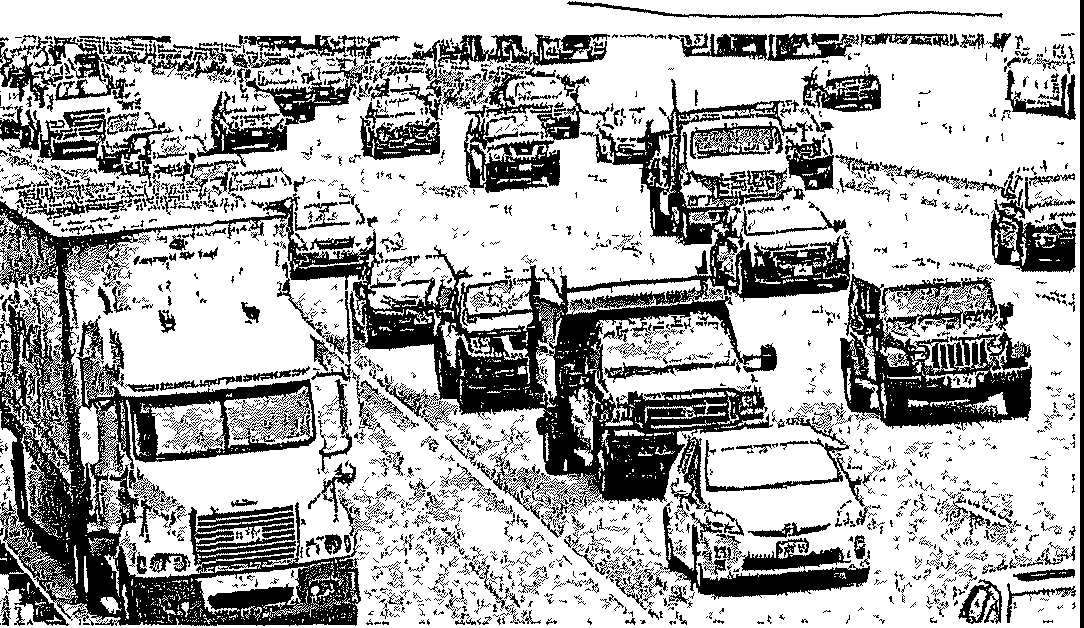 rushShe ;.md the staggered trm-cl may help Lat.c lralflc eongcstmn over lhc holiday v.erkendThe. heaviest traffic 1s exprcted from 11mrsday afternoon to l'hursday eve­ ning1md Fndny11fl:crnoon toI r1duv CVf'­ nlngMnguilf' 11;>rommt•ndrd that drlVf'n llbf' tri1wl 3ppt. tc111J.uge1hc•tr.iffwaitua­ tlon wh<'ll phmnl11g thctr route, partic- 1llnrly on th1• M11%UC !msNlt- Turnpike, the lnt0:n,ect1on of lntc1:,.to.re 495 lttad­ mgnorth to New Humpshlrn, and southM bound to cape Cod und the Cupe bndge!r.Mt1gum? stud drivers cun also Jou\.c early m th(' morning to ('Scape trafrlc ond have more tlmr to deal with nn)' dif­ ficulties on the roadMw nald prh.'.(>n for tmmportotlon nr,;, tip lnc\udlngg11<:, rar rentnls ondhott•h, Rrntnl pnc.< R an• \IP 86 porrent <'Om­ prm d with lllRt July 4, hotf'h, mtes hnvc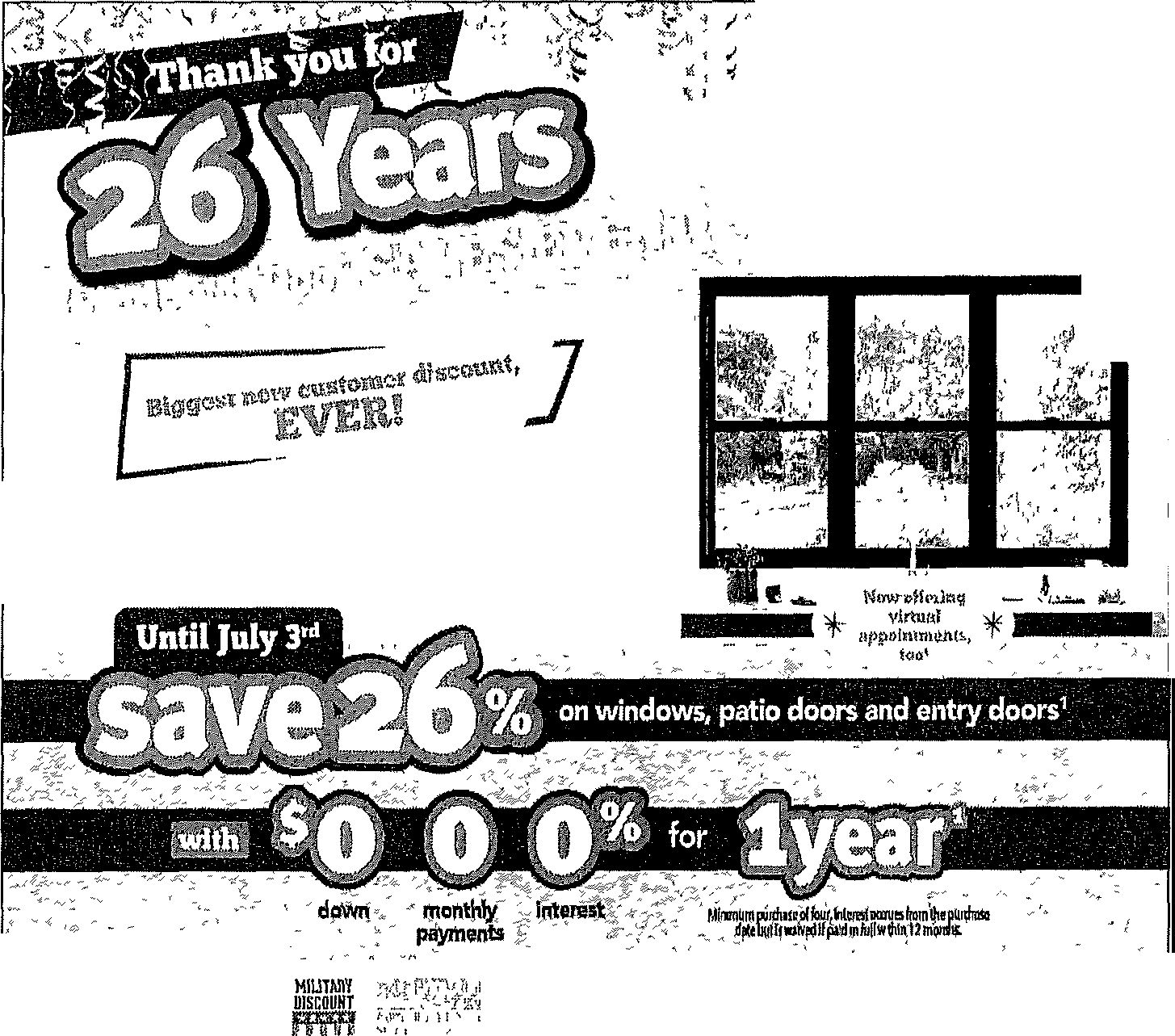 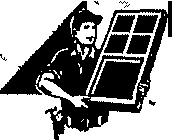 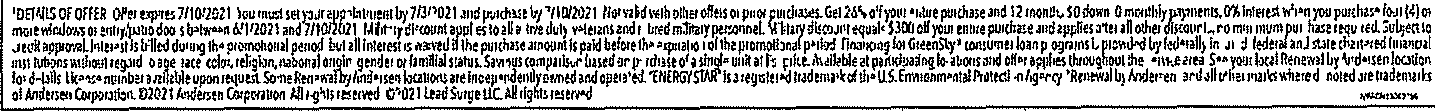 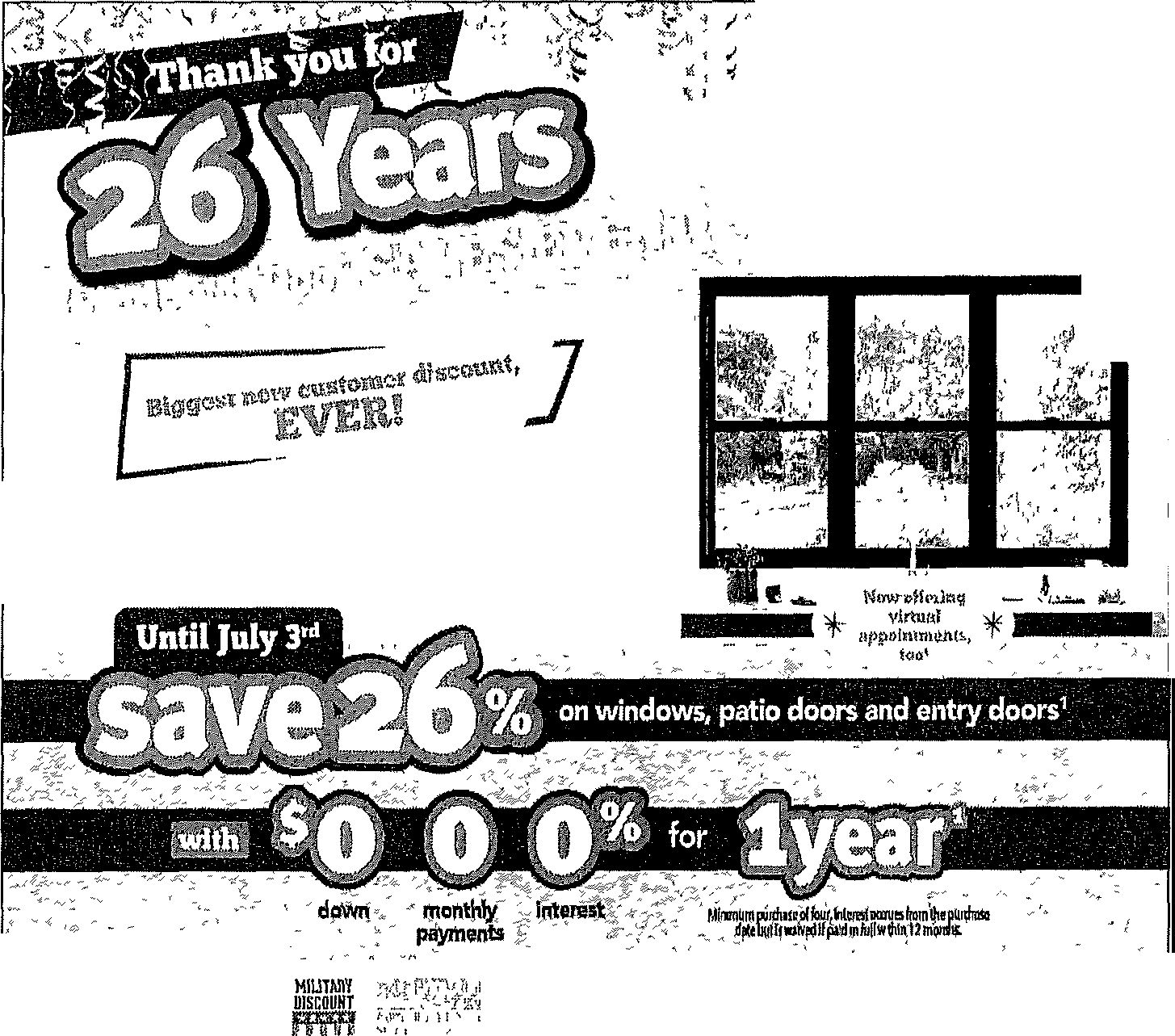 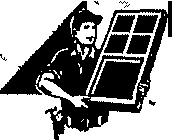 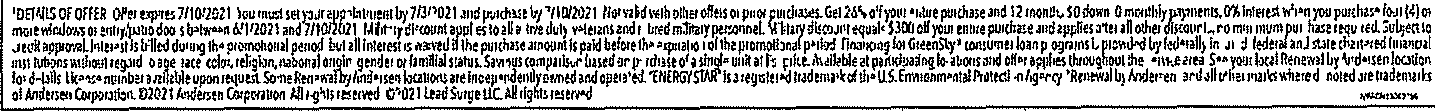 m(.rMsud bctwc<•n 3'> md 'Vi pee< Ntt and gus pm.\!-4 llt(l 93 L. l\h, h1ghor tlum lnht ye ur in M,U,hll( huhctt.,, v.Ith aii nv­ emgc price of '!12 '>5 for 1mlcndedGnb pm:<?s ure the hlgho1,t they hnvcbeen m !r.cvcn ycnr1,To pm,!r.1blv su\e money on gm,, Mu­ gitlre rec.ommended (llllng up the lank near home to uvold more c,pcnslvehighway or tourist dw,tm11t1on gus stu­ tmns or when uosslng stutc hneb mto u state with higher gus pnccs surh as Connecticut"It simply mak<"s c;en.se to fill 7our tnnh. before you leave, especmlly 1fyou IM• hl'I(' In Mf.tR'l:OChU'lfllts COlltlf'Cti<'Ut hnc; murh hlghf'r ga'lohnu prkl'&, for e:ic­ umplc-, bNO\l'l:<' theyhnvc a h.lgh rgnf.o lmu tux:' M,1gulre smd "hi! vom t:.111k c.10&1.' to home Buy regular Mo l <.<m,<..an h,rndlu ,eg,1lar Just 11,w Tlwy don'tw;i(l<l1mdg[\),dc or prnnuum"llowevcr, Maguire smd ;.he docb 11ot thmkh1gh pnc.es will reduce demand for tmvul after a yc.ur when mnny Amcn­ c.t1ns restm.tcd tht.ir movcment1,"I don't thmk thut's gomg to dutcr people from tniv,;,Jmg given all the pent­ up demand," sh<? srud "People arc j11st rf'a.lly rondy to gf't aw.ay"lf firlvrrs ,,..lsh to mmtmm• stopn due to concc,rn over COVI0-19, Mnguhe t.ald they should p11rk evf'T)'thmg they nerd, m(.(udlng musk'), food und w1uor Phmch and public \to.tu,pmtut\on \.t\\1 rcqu1rnl'J'UU,kboneot the ro.isons why we're sec-mg close to 93 pcrc.cnt of all fourth of Jitly travelcr1, gmng bv cnr 1s thut it's much ca1,ler to control your environment und your i.nfety and rour snmtntlon whf'n vou're m !,our own vehicle/ i.hc sn1dBub} holiday weekends often bLO anmc.n.n1.e m erushe!r., Mugmrc srud She encouraged dnvcrs to remember to wear seat belts, not to dnve under thf' mflucnc-e, nol to dnve while distracted and to not dnve whtle drowsy'Bf'! aui.e of r('rent 1wws of Anwnr..nn Airllnes 1wedmg to eancE1I ah<mt 1,000 fl1ght,i: due to a s}iortagt> of staff, Mn­ gmre i.nld pcCJplc who uw rrnwhng wlth Amcru.nn Alrllno>i !r.hould gut lc\t um flrm.i.hon ubout fhght lnfun11<1tlcin t<1 s.H1y \tpduted t1nd quit.k\y ru c.b(!dU\I!,my <.Urtcde<l lllghlIn a summer in wh1c.h mt1ny tmdi t1onul act1v1tws nrc cxpucted to rctttrnand hobpltahty 1s hopmgto recoup pun dcm1c loS!:,Cb, Mugmrc s,.ud the July 4 numbers ure cncourngmg tor the travel lnduntry'1 think it',; great news for the trawlinduntry We'rr secmg m addltlon to the rc.rord nmnbrr ofpC>oplf' who arr dnv­ mg for lulylouxth tlll'l)'ra.r, w,;,1m•f.e<•­ lng three-and-a-half tlmM the mr trm­ eler>i W0'v< cc.nt1ht1•ndylucmu,cioulr tmvcl Jn rec.u11t wcelu,," bhc suid "It'\'£1ry oncourngmg lo hOll the pcnt ttp dt•­m,md out thero, lo el!pcoplu' w1Umg­ nesb to truvcl and enthu!r.iru.m for trav­ el"'RENEWAL: byANDERSENRIU.SU'dtflt1XD{11HOOOUE1UCflilOO}We're celebrating our 26 anniversary-we couldn't have done 1t without you, and we wanted to give you our BIGGEST new customer DISCOUNT EVER.RENEWALbyANDERSENIW!lrf;l l l111Ullldl•M1ihri ymu horn1 mr>r.t.'i'!lni1 r 80<1k n Vu b.1,11 01h, f f<m'u1' Appomtmnnt1-800-226-8233Attachment 8Articles of OrganizationIDl1r Oinmmntttutaltlr of fltt1l1ntrl1unetta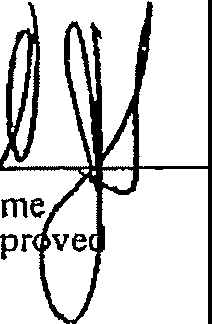 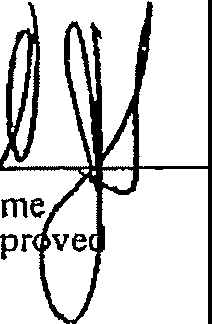 MICHAEL JOSEPH CONNOLLYSecretary of StateONE ASHBURTON PLACE, BOSTON, MASS. 02108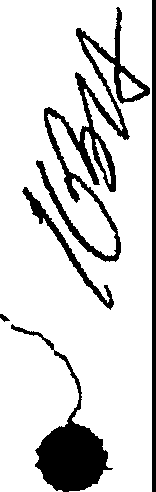 ARTICLES OF ORGANIZATION(Under G.L. Ch. 180)IncorporatorsNAME	RESIDENCEInclude given name in full in case of natural persons: in case of a corporation, give state of incorporation.Davids. Weiner	28  Norwich   RoadWellesley, MA 02181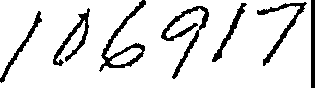 The above-named incorporator(s) do hereby associate (themselves) with the intention of forming a corporation under the provisions of General Laws, Chapter 180 and hereby statc(s):The name by which the corporation shall be known is:The Children's Hospital CorporationThe purposes for which the corporation is formed is as follows:To provide medical and surgical care and treatment to infants, children, adolescents and young adults.To instruct, supervise and train physicians, nurses, technicians and others in the care, treatment and prevention of disease of infants, children, adolescents and young adults.To operate and conduct a hospital or hospitals, together with affiliated institutions, research laboratories and other services where all the resources of medical and related sciences will be combined to provide quality care for infants, children, adolescents and young adults, and to determine new and improved methods for the treatment and prevention of diseases, and to disseminate information about suchl,matters.To participate to the extent desirable or practical, in any activity designed and carried on to promote the general health of the comr.:1unity.To do all things necessary or advisable to carry out any or all of the foregoing purposes.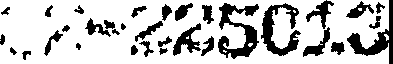 Note: Ifthc space provided under any article or item on this form is insufficient, additions shall be sel forth on separate 8 1/2 x 11 sheets of paper leaving a left hand margin of at least I inch for binding. Additions to more than one article may be continued on a single sheet so long as each article requiring each such addition is clearly indicated.	If the corporation has more than one class of members, the designation of such classes, the manner of election or appointment, the duration of membership and the qualification.and ri,ghts, including voting rights, of the members of each class, are as follows. -Not Applicable*4, Other lawful provisions, if any, for the conduct and regulation of the business and affairs of the corporation, for its voluntary dissolution, or for limiting, defining, or regulating the powers of the corporation, or of its directors or members, or of any class of members, are as follows:-See pages 4A through 4D attached heretoand made a part hereof.*If there ar!! no provisions state ''None''.The corporation shall have the following powers in furtherance of its corporate purposes:The corporation shall have perpetual succession in its corporate name.The corporation may sue and be sued.The corporation may have a corporate seal which it may alter at pleasure.The corporation may elect or appoint directors, officers, employees and other agents, fix their compensation and define their duties and obligations.The corporation may purchase, receive or take by grant, gift, devise, bequest or otherwise, lease, or otherwise acquire, own, hold, improve, employ, use and otherwise deal in and with, real or personal property, or any interest therein, wherever situated, in an unlimited amount.The corporation may solicit and receive contributions from any and all sources and may receive and hold, in trust or otherwise, funds received by gift or bequest.The corporation may sell, convey, lease, exchange, transfer or otherwise dispose of, or mortgage, pledge, encumber or create a security interest in, all or any of its property, or any interest therein, wherever situated.The corporation may purchase, take, receive, subscribe for, or otherwise acquire, own, hold, vote, employ, sell, lend, lease, exchange, transfer, or otherwise dispose of, mortgage, pledge, use and otherwise deal in and with, bonds and other obligations, shares, or other securities or interests issued by others, whether engaged in similar or different business, governmental, or other activities.The corporation may make contracts, give guarantees and.incur liabilities, borrow money at such rates of interest as the corporation may determine, issue its notes, bonds and other obligations, and secure any of its obligations by mortgage, pledge or encumbrance of, or security interest in, all or any of its property or any interest therein, wherever situated.The corporation may lend money, invest and reinvest its funds, and take and hold real and personal property as security for the payment of funds so loaned or invested.4A{k) The corporation may do business, carry on its operations, and have offices and exercise the powers granted by Massachusetts General Laws, Chapter 180, in any jurisdiction within or without the United States, although the corporation shall not be operated £or the primary purpose of carrying on for profit a trade or business unrelated to its tax exempt purposes.The corporation may pay pensions, establish and carry out pension, savings, thrift and other retirement and benefit plans, trusts and provisions for any or all of its directors, officers and employees.The corporation may make donations in such amounts as the members or directors shall determine, irrespective of corporate benefit, for the public welfare or for community fund, hospital, charitable, religious, educational, scientific, civic or similar purposes, and in time of war or other national emergency in aid thereof; provided that, as long as the corporation is entitled to exemption from federal income tax under Section 50l(c)(3) of the Internal Revenue Code, it shall make no contribution for other than religious, charitable, scientific, testing for public safety, literary, or educational purposes or for the prevention of cruelty to children or animals.The corporation may be an incorporator of other corporations of any type or kind.The corporation may be a partner in any business enterprise which it would have power to conduct by	itself.The directors may make, amend or repeal the by-laws in whole or in part, except with respect to any provision thereof which by law or the by-laws requires action by the members.{g) Meetings of the members may be held anywhere in the United States.No part of the assets of the corporation and no part of any net earnings of the corporation shall be divided among or inure to the benefit of any officer or director of the corporation or any private individual or be appropriated for any purposes other than the purposes of the corporation as herein set forth; and no substantial part of the activities of the corporation shall be the carrying on of propaganda, or otherwise attempting, to influence legislation except to the extent that the corporation makes expenditures for purposes of influencing legislation in conformity with the requirements of Section SOl(h) of the Internal Revenue Code; and the corporation shall not4Bparticipate in, or intervene in (including the publishing or distributing of statements), any political campaign on behalf of any candidate for public office. It is intended that the corporation shall be entitled to exemption from federal income tax under Section 50l(c)(3) of the Internal Revenue Code and shall not be a private foundation under Section 509(a) of the Internal Revenue Code.Upon the liquidation or dissolution of the corporation, after payment of all of the liabilities of the corporation or due provision therefor, all of the assets of the corporation shall be disposed of to The Children's Medical Center Corporation, a Massachusetts corporation, so long as it is then exemp from federal income tax under Section SOl(c)(3) of the Internal Revenue Code or if it is not then so exempt, to one or more organizations exempt from federal income tax under Section 501(c)(3) of the Internal Revenue Code.In the event that the corporation is a private foundation as that term is defined in Section 509 of the Internal Revenue Code, then notwithstijnding any other provisions of the articles of organization or the by-laws of the corporation, the following provisions shall apply:The directors shall distribute the income for each taxable year at such time and in such manner as not to become subject to the tax on undistributed income imposed by Section 4942 of the Internal Revenue Code.The directors shall not engage in any act of self dealing as defined in Section 494l(d) of the Internal Revenue Code; nor retain any excess business holdings as defined in Section 4943(c) of the Internal Revenue Code; nor make any investments in such manner as to incur tax liability under Section 4944 of the Internal Revenue Code; nor make any taxable expenditures as defined in Section 4945(d) of the Internal Revenue Code.The corporation shall have and may exercise all powers necessary or convenient to effect any or all of the purposes for which the corporation is formed; provided, however, that no such power shall be exercised in a manner inconsistent with Massachusetts General Laws, Chapter 180 or any other chapter of the General Laws of The Commonwealth of Massachusetts; and provided, further, that the corporation shall not engage in any activity or exercise any power which would deprive it of any exemption from federal income tax which the corporation may receive under Section 50l(c)(3) of the Internal Revenue Code.4CAll references herein: (i) to the Internal Revenue Code shall be deemed to refer to the Internal Revenue Code of 1954, as now in force or hereafter amended; (ii) to the General Laws of The Commonwealth of Massachusetts, or any chapter thereof, shall be deemed to refer to said General Laws or chapter as now in force or hereafter arnendedi and (iii) to particular sections of the Internal Revenue Code or the General Laws of The Commonwealth of Massachusetts shall be deemed to refer to similar or successor provisions hereafter adopted.4DTHE CHILDREN'S HOSPITAL CORPORATIONBOARD OF TRUSTEESNameResidencePost Office AddressAldo Castaneda,Nancy KaplanM.D. 121 Monodnock Rd.	300 Longwood Avenue Chestnut Hill, MA 02167Boston, MA 0211596 Country Club LaneBelmont, MA 02178George KidderJohn Kirkpatrick, David Kosowsky,Sc.D.Laware, John P.David A. MittellE. James MortonGeorge W. PhillipsHon. Joseph L. Tauro110 Spencer Brook Rd. Concord, MA 01742M.D. 34 Lowell Rd. Wellesley, MA 02181100 Dudley Rd.Newton ctre, MA 02159100 Codman Rd. Brookline, MA 0214522 Chestnut Pl.Brookline, MA 02146Rockridge Road Wellesley, MA 02181Tophet Rd. Lynnfield, MA 0194047 Nanepashemet St.Marblehead, MA 01945Hemenway & Barnes60 State StreetBoston, MA 02109300 Longwood AvenueBoston, MA 02115Damon, Inc.115 4th AvenueNeedham, MA 02194Shawmut Bank of Boston One Federal Street Boston, MA 02211Davenport & Peters Co.177 Milk Street Boston, MA 02109John Hancock Mutual Life Ins. Co.P. O. Box 111 Boston, MA 02117The Boston Company One Boston Place Boston, MA 02106U.S. District CourtP.O. Court HouseBuildingRoom 1615Boston, MA 021097ADavid S. WeinerWilliam W. Wolbach28 Norwich Rd,Wellesley, MA 02181I377 Summer Street300 Longwood AvenueBoston, MA 02115One Boston PlaceManchester, MA 01944Suite 923Boston, MA 02108♦7BDavid S. Weiner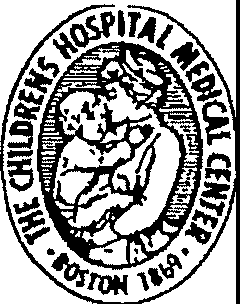 Pre$/dentThe Children's Hospital Medical Center300 Longwood Avenue, Boston, Massachusetts 02115, Telephone: (617) 735-6433August 11, 1982Secretary of State Corporations Division One Ashburton Place Boston, MA 02202Gentlemen:The Children's Hospital Medical Center Corporation,a corporation organized· under the laws of Massachusettsin 1869, hereby consents to the use of the name The Children's Hospital Corporation by	a corporation soon to be organized under Chapter 180 of the General Laws. The Children's Hospital Medical Center Corporation further states its intention to change its name before The Children's Hospital Corporation begins active operations.THE CHILDREN'S HOSPITAL MEDICAL CENTER CORPORATION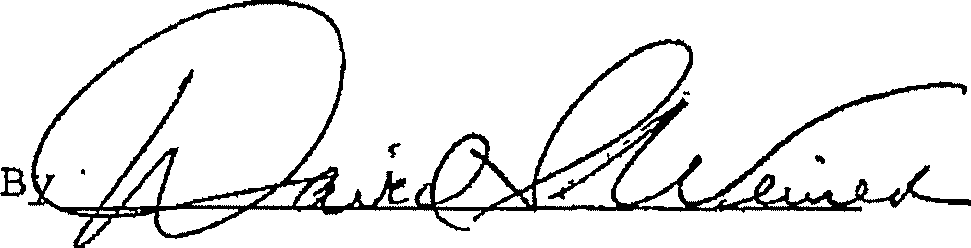 DSW:mokBy-laws of the corporation have been duly adopted and the initial directors, president, treasurer and clerk or other presiding. financial or recording officers whose names arc set out below, have been duly elected.The effective date oforganizationofthe corporation shall be the date of 11!ing with the Secretary of the Commonwealth or if later date is desired, specify date, (rtot more than JO days after date of filing),The following information shall not for any purpose be treated as a permanent part of the Articles of Organization of the corporation.The post omce address of the initial principal office of the corporation in Massachusetts is:300 Longwood Avenue, Boston, Massachusetts 02115The name, residence. and post office address of each of the initial directors and following officers of the corporation are as follows:NAME	RESIDENCE	POST OFFICE ADDRESSPresident:	David   S.    Weiner	28 Norwich RoadWellesley, MA 02181Treas1.1rer:	George  W. Phillips 12 Tophet RoadLynnfield, MA 01940Secretary:300 Longwood Ave.Boston, MA 02115The Boston Company One Boston Place Boston, MA 02106®N-	Jane L. O'Neill1802 Massachusetts Ave 300 Longwood Ave.Cambridge, MA 02140	Boston, MA 02115Directors: (or officers having the powers of directors)See pages 7A through 7B attached hereto and made a part hereof.c, The date initially adopted on which the corporation's fiscal year ends is.September 30 of each year.The date initially fixed in the by-laws for the annual meeting of members of the corporation is:Fou th Tuesday in October.The name and business address of the resident agent, if any. of the corporation is:NoneIN WITNESS WHEREOF. and under the penalties of perjury the INCORPORATOR(S) sign(s) these Articles of Organization this     \ \ i'"\.\	day of A,\J<s,u , .19 82l/We the below signed INCORPORATORS do hereby certify under the pains and penalties of perjury that I/We have not been convicted of any crimes relating to alcohol or gaming within the past ten years: I/We do hereby further certify that Lo the best of my/our knowledge the above named principal officers have not been similarly convicted. ff so convicted, explain.0               I   •     I    O    t  O    ♦    I      I    O    O    '        I      O     O    •      0      I      ••            I      O     I      t    •   I        I      f     t     I     O     O     I      I      O   O     1      I      I              •            0        I      O  ._   0   I    •   0   I    O   O   O     O     O   O   O    O     I      O     I      O     <   I     O     O   I   I   O             O   O     I      O   O  I    O     O    O     O     •       0     0     •    ;         O    O    O     ,o           •      I      O     O    O    O     O     O    o   O      I      o   I      I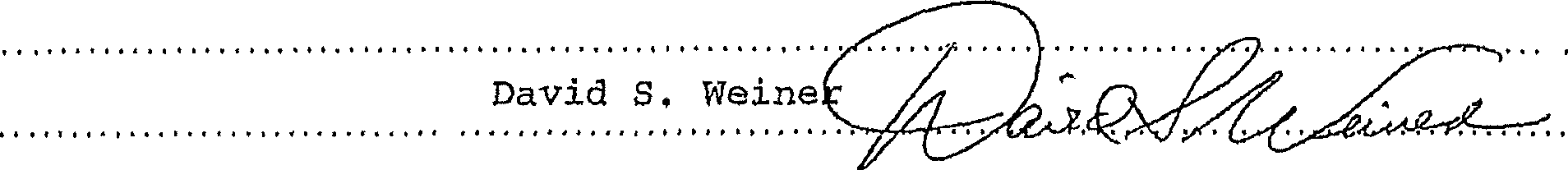 The signature of each incorporator which 1s not a natural person must be by an individual who shall show the capacity in wh1eh he acts and by signing shall represent under the penalties of perjury that he is duly authorized on its behalf to sign these Articles of Organization.SEG-8.ElARY· OF	,T-Ht C-GMMOHWEt.l..TI198 AUG 1·2· P,H· 3: 3,.	•	IGORP RATfllffElt7:i0!l(lMONWEALTH OF MASSACHUSETTSARTICLES OF ORGANIZATIONGENERAL LAWS, CHAPTER 180l hereby certify that, upon an examination of the within-written articles of organization, duly submitted to me, it appears that the provisions of the General Laws relative to the organization of corporations have been complied with, and I hereby approve said articles: and the filing fee in the amount of$30.00 having been paid, said articles,,a jeemed to have been !led withme this	/3.,;;yrp.ay of U	19&.,.Z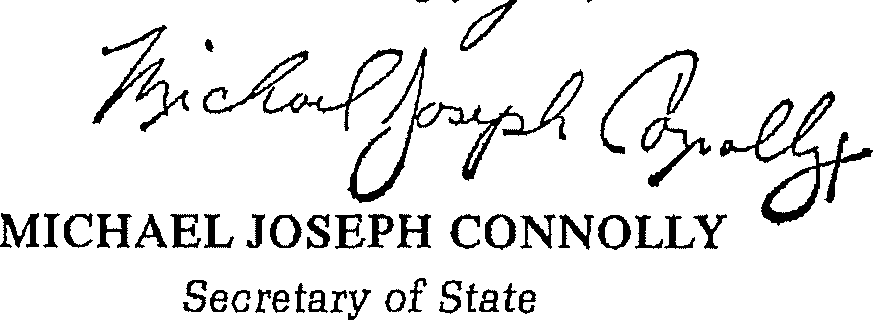 Effective dateTO BE FILLED IN BY CORPORATION   ,PHOTO COPY OF ARTICLES OF ORGANIZATION TO BE SENTTO:Ronald B. Schram......- :p._e . - . - '!-X....................................... ...?. -.r . P:l'.::.l.t.r:i..f?.t.•. r .. 9. '!=:<?n, .. W:\ 9.? ;I)._qTelephone .....(.6..1.7..)...4..2.3..-.6..1.0..0...........................Filing Fee $30.00	Copy Mailed OCT	7 1982Attachment 9Affidavit of Truthfulness and Compliance4993484883_22Attachment 9Affidavit of Truthfulness and Compliance1,,1<0F"le,Massachusetts Department of Public HealthJ;	i\fJli"?vDetermination of Need Affidavit of Truthfulness and ComplianceVersion:	7-6-17lvroFpl.lEI'-'with law and Disclosure Form 1oo.40S(B)Instructions: Complete Information below. When complete check the box "This document is ready to print:". This will date stamp and lock the form. Print Form. Each person must sign and date the form. When all signatures have been collected, scan the document and e-mail to: dph.don@state.ma.us Include all attachments as requested,Application Number:   I (3cJ.b-A DI 1  / L/1 /  -  lff 	Original Application Date:I 7  _ J1-c,'l c'.)  J.-.j   IApplicant Name:	he Children's Medical Center Corporation Application Type: Hospital/ClinicSubstantial CapItal ExpenditureApplicant's Business Type:  r.Corporation	r Limited Partnership r	Partnership	(' Trust	(' LLC	(' OtherIs the Applicant the sole member or sole shareholder of the Health Facility(ies) that are the subject of this Application? c; Yes	I No The undersigned certifies under the pains and penalties of perjury: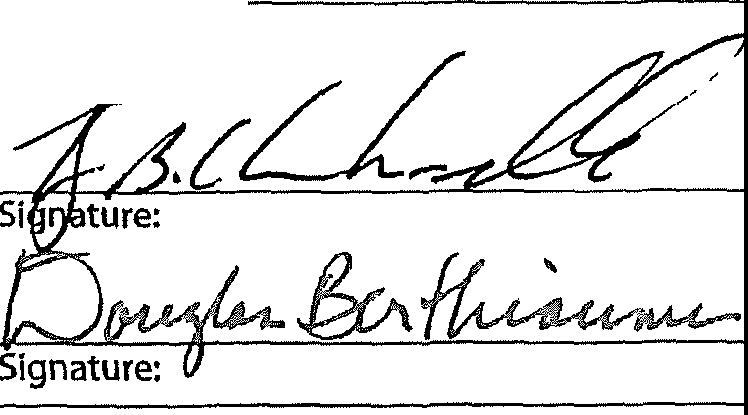 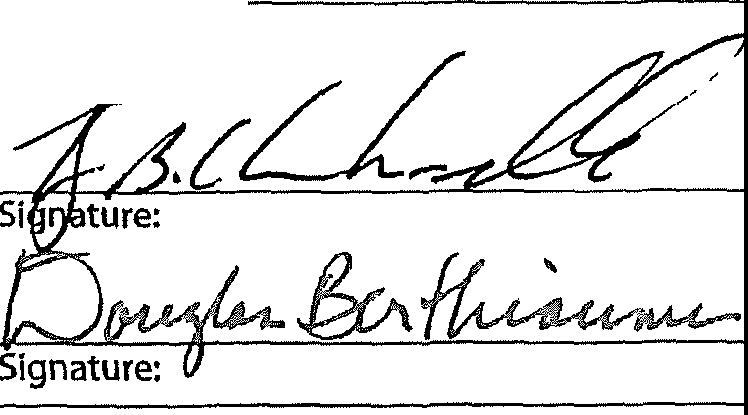 1,	The Applicant Is the sole corporate member or sole shareholder of the Health Facility[ies] that are the subject of this Application;I have been Informed of the contents of 1OS CMR 100.000, the Massachusetts Determination of Need Regulation;I understand and agree to the expected and appropriate conduct of the Applicant pursuant to 1OS CMR 100.800;I have been informed of the contents of this application for Determination of Need including all exhibits and attachments, and have been informed that all of the information contained herein is accurate and true;I have submitted the correct Filing Fee and understand it is nonrefundable pursuant to 1OS CMR 100.40S(B);I have submitted the required copies of this application to the Determination of Need Program, and, as applicable, to all Parties of Record and other parties as required pursuant to 105 CMR 100.405{B);I have caused, as required, notices of intent to be published and duplicate copies to be submitted to all Parties of Record, and all carriers or third-party administrators, public and commercial, for the payment of health care services with which the Applicant contracts, and with Medicare and Medicaid, as required by 1OS CMR 100.405(0, et seq.;I have been informed of proper notification and submissions to the Secretary of Environmental Affairs pursuant to 1OS CMR 100.405(E) and 301 CMR 11.00;9,		If subject to M.G.L. c. 6D, § 13 and 958 CMR 7.00, I have submitted such Notice of Material Change to the HPC - in accordance with 105 CMR 100.405(G);Pursuant to 105 CMR 100.21 0(A)(3), I certify that both the Applicant and the Proposed Project are in material andsubstantial compliance and good standing with relevant federal, state, and local laws and regulations, as well as with all Notices of Determination of Need issued in compliance with 105 CMR 100.00, effective January 27, 2017 and amended Dec 28, 2018;I have been informed of the contents of and understand the limitations on sollcitation of funding from the general public prior to receiving a Notice of Determination of Need as established In 105 CMR 100.415;I understand that, if Approved, the Applicant, as Holder of the DoN, shall become obligated to all Standard Conditions pursuant to 105 CMR 100.310, as well as any applicable Other Conditions as outlined within 105 CMR 100.000 or that otherwise become a part of the Final Action pursuant to 105 CMR 100.360;Pursuant to 105 CMR 100,705(A), I certify that the Applicant has Sufficient Interest in the Site or facility; andPursuant to 105 CMR 100.705(A), I certify that the Proposed Project is authorized under applicable zoning by-laws or ordinances, whether or not a special permit is required; or,If the Proposed Project is not authorized under applicable zoning by-laws or ordinances, a variance has been received to permit such Proposed Project; or,The Proposed Project Is exempt from zoning by-laws or ordinances.Corporation:Attach a copy of Articles of Orgamzation/lncorporatio	dKevin B. ChurchwellCEO for Corporation Name:Douglas A. BerthiaumeBoard Chair for Corporation Name: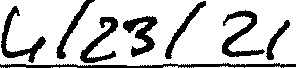 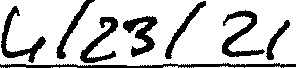 Date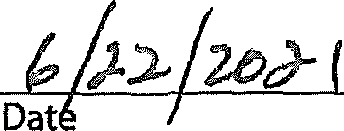 Affidavit of Truthfulness  The Children's Medical Center Corporation	Page 1 of2Attachment 10Filing Fee1---­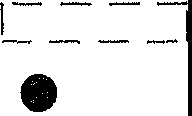 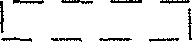 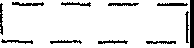 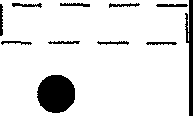 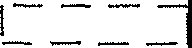 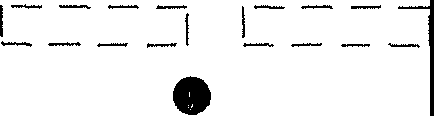 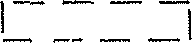 - --I82020Boston Children's HospitalUntil every child 1s well"VENDOR NAME: COMMONWEALTH OF MASSACHUSETTS	DATE: 06/24/2021	CHECK NO. 0001393260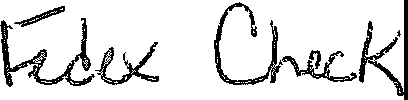 .----------REMOVE DOCUMENT  ALONG THIS PERFORATION 	,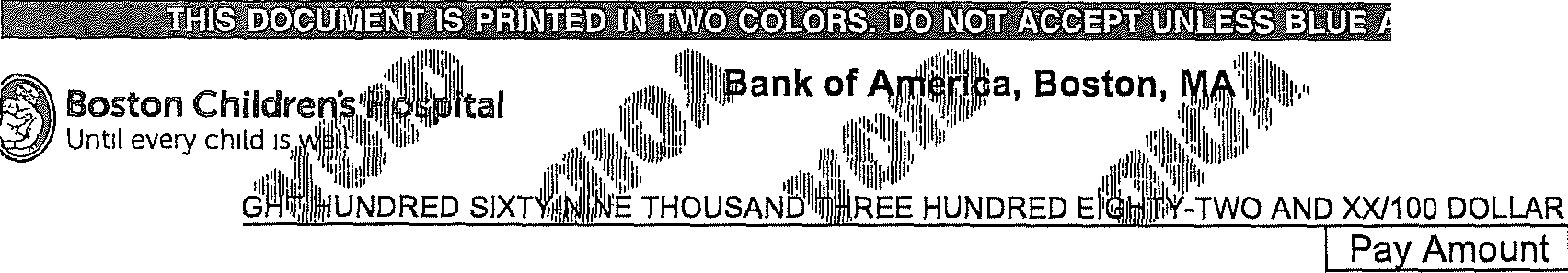 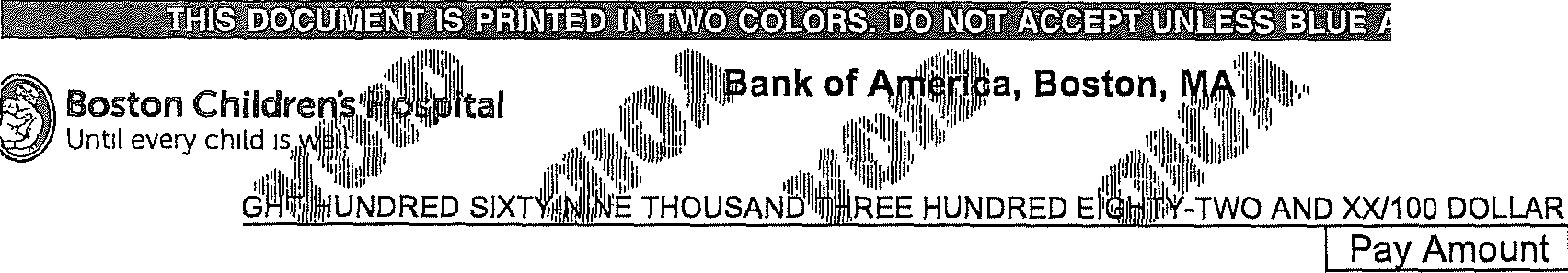 PAY	COMMONWEALTH OF MASSACHUSETTS TO THE	67 FOREST STORDER OF MARLBOROUGH MA 01752      E		$25,000	:HORIZED SIGNATURE11-	-	- .....,	1-	-	-	,	,-- - --,	1- - - --,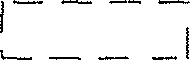 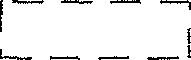 i-	- - .....,	,-	- - 7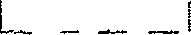 '----'	'----1'- - - _I	'- -- - _I----'	L	,Attachment 11HPC ACO Certification Approval Letter5/27/2021	The HPC Accountable Care Organization (ACO) Certification Program I Mass govIL  J l	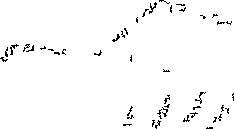 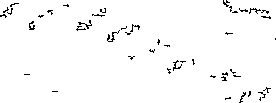 j;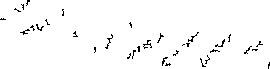 Atrius Health, Inc.Baycare Health Partners, Inc., inclusive of Pioneer Valley Accountable Care, LLC; and Baystate Health Care Alliance, LLCBeth Israel Lahey Performance Network, inclusive of Beth Israel Deaconess Physician Organization, LLC (Beth Israel Deaconess Care Organization); Lahey Clinical Performance Network, LLC; and Lahey Clinical Performance Accountable Care Organ1zat1on, LLCBMC Health System, Inc., inclusive of Boston Accountable Care Organization, Inc.; and BMC Integrated Care Services, Inc.Cambridge Public Health Commission D/B/A Cambridge Health AllianceChildren's Medical Center Corporation, inclusive of Children's Hospital Corporation; and Boston Children's Health Accountable Care Organization (Boston Children's Accountable Care Organization)Community Care Cooperative, Inc.httos.//www.mass aov/serv1ce-deta1ls/the-hpc-accountable-care-organ1zat1on-aco-cert1ficat10n-program	4/6Attachment 12Affiliated Parties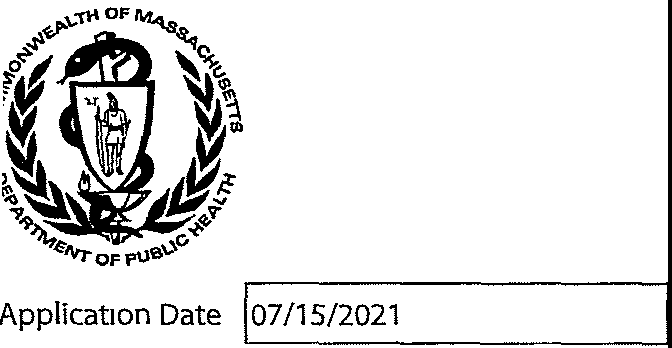 pplicant InformationMassachusetts Department of Public Health Determination of NeedAffiliated PartiesApphcat1onNumber I '6c.,1-I- - CJ/]/L//1- 1+r:.Version	DRAFT3-15-17DRAFTApplicant Name    The Children's Medical Center CorporationContact Person	jD_o_n_n_a_C_a_s_e_y	j Title Vice President, Business Planning, Analysis, and BudgetPhone	16_1_73_5_5_2_68_3,, Ext '----' E-mail    ldonna casey@chJldrens.harvard.edu[Affiliated Parties	The Children's Medical Center Corporation	06/30/2021 7 31 am	Page 1 of2Document Ready for FilingThis document is ready to file:	IZ]pate/tlipe sr,iittp.jt:i6J)Ol2 '.?,l :31a	---	-----=':::';- '--' "	-E-mail submission toDetermination of NeedAffiliated Parties	The Children's Medical Center Corporation	06/30/2021 7·31 am	Page 2 of2Attachment 13Change in Service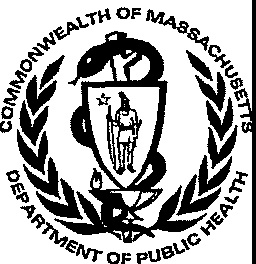 Application  Number  'B_C_H_-2_1_0_7_14_1_1_-H_EApplicant InformationMassachusetts Department of Public Health Determination of NeedChange in ServiceOriginal Application Date	io-7/15/-202-1---------VerSIOIJ_		DRAFT 6-14-17DRAFTApplicant Name     The Children's Medical Center CorporationContact Person	JD_o_n_n_a_M_C_as_e_y	I Title Vice President, Strategic Business Planning & Budget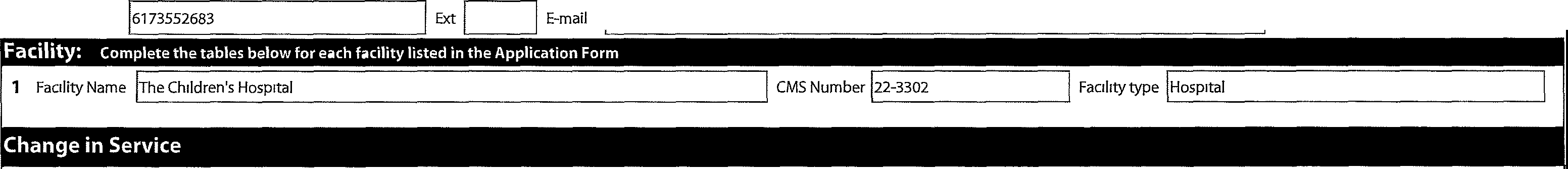 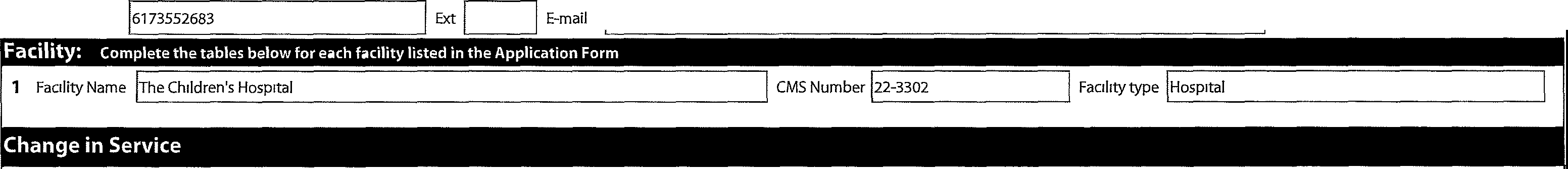 Change in Service	The Children's Medical Center Corporation	BCH-21071411-HE	07/14/20211207 pm	Page 1 of4Change 1n Servrce	The Children's Medical Center Corporation	BCH-21071411-HE	07/14/20211207pm	Page 2 of 4Change in Service	The Children's Medical Center Corporation	BCH-21071411-HE	07/14/20211207pm	Page 3 of 4Document Ready for FilingThis document is ready to file:	lZl	Date/t1meStamp Jo7/14/20211207pm   jE-mail subm1ss1on to Determination of NeedChange 1n Service	The Children's Medical Center Corporation	BCH-21071411-HE	07/14/202112 07 pm	Page4of4INVOICENO.IDATEIP.O.NO.IGROSSAMOUNTIDISCOUNTINET AMOUNTNONUMBER06/23/202106/23/202106/23/20210485741304857413869,382 00869,382 00869,382 000 000 00869,382 00869,382 00Addi Del RowsName(Last)Name (First)Mailing AddressCityStateAfflhationPos1t1on with affiliatedentity(or with Applicant)Stock, shares, or partnershipPercent Equity (numbers only)Convictions or v1olat1onsList other health care fac11it1es affiliated withBusiness rela1:1onsh1p withApplicantBBLeeV1v1an240 Mercer Street #301New YorkNYThe Children's HospitalCorporationDirector0%NoNo[±][]LodishHavey120 Seaver Street, Unit C202BrooklineMAThe Children's HospitalCorporationDirector0%NoNoBGLovermanGary5 Sabrina Farm RoadWellesleyMAThe Children's HospitalCorporationDirector0%NoNo[±J[lMartinRalph202B Allandale RoadChestnut HillMAThe Children's Hospital CorporationDirector0%NoNoBGMelendezThomas88 Exeter StreetWest NewtonMAThe Children's HospitalCorporationDirector0%NoNol±J[lPappend1ckWilham164 Brattle StreetCambndgeMAThe Children's HospitalCorporationDirector0%NoNo[±JGProctorMark470 Commonwealth AvenueNewtonMAThe Children's Hospital CorporationDirector0%NoNoBGReganKathleen72 Willow StreetBrooklynNYThe Children's HospitalCorporationDirector0%NoNo[£][]Taunton-RigbyAlison8 Farrar RoadLincolnMAThe Children's HospitalCorporat,onDirector0%NoNoBElsmithRobert35 Cansbrooke RoadWellesleyMAThe Children's HospitalCorporationD1rector/Off1cer0%NoNoBGWielanLisa16 Elm StreetWellesleyMAThe Children's HospitalCorporationDirector0%NoNoBGWolpowMarc17 Clark RoadWellesleyMAThe Children's Hospital CorporationDirector0%NoNoBGWoodLaura59 South Cottage RoadBelmontMAThe Children's HospitalCorporationDirector0%NoNoBGYoungGregory4 Sundance WayNatickMAThe Children's HospitalCorporationDirector0%NoNoBGMAffi[lMABGMA2.2 Complete the chart below with existing and planned service changes   Add add1t1onal services with in each grouping 1f applicable2.2 Complete the chart below with existing and planned service changes   Add add1t1onal services with in each grouping 1f applicable2.2 Complete the chart below with existing and planned service changes   Add add1t1onal services with in each grouping 1f applicable2.2 Complete the chart below with existing and planned service changes   Add add1t1onal services with in each grouping 1f applicable2.2 Complete the chart below with existing and planned service changes   Add add1t1onal services with in each grouping 1f applicable2.2 Complete the chart below with existing and planned service changes   Add add1t1onal services with in each grouping 1f applicable2.2 Complete the chart below with existing and planned service changes   Add add1t1onal services with in each grouping 1f applicable2.2 Complete the chart below with existing and planned service changes   Add add1t1onal services with in each grouping 1f applicable2.2 Complete the chart below with existing and planned service changes   Add add1t1onal services with in each grouping 1f applicable2.2 Complete the chart below with existing and planned service changes   Add add1t1onal services with in each grouping 1f applicable2.2 Complete the chart below with existing and planned service changes   Add add1t1onal services with in each grouping 1f applicable2.2 Complete the chart below with existing and planned service changes   Add add1t1onal services with in each grouping 1f applicable2.2 Complete the chart below with existing and planned service changes   Add add1t1onal services with in each grouping 1f applicable2.2 Complete the chart below with existing and planned service changes   Add add1t1onal services with in each grouping 1f applicable2.2 Complete the chart below with existing and planned service changes   Add add1t1onal services with in each grouping 1f applicable2.2 Complete the chart below with existing and planned service changes   Add add1t1onal services with in each grouping 1f applicable2.2 Complete the chart below with existing and planned service changes   Add add1t1onal services with in each grouping 1f applicabledd/Deldd/DelLicensed BedsExistingOperating BedsExistingOperating BedsExistingChange in Number of Beds ( +/-)Licensed	OperatingChange in Number of Beds ( +/-)Licensed	OperatingNumber of Beds After Project Completion (calculated)Licensed	OperatingNumber of Beds After Project Completion (calculated)Licensed	OperatingPatient Days(Current/ Actual)Patient Days(Current/ Actual)Patient DaysProjectedOccupancy rate for Operating BedsCurrent Beds    ProjectedOccupancy rate for Operating BedsCurrent Beds    ProjectedAverage Length of Stay(Days)Number of DischargesActualNumber of DischargesProjectedRowsLicensed BedsExistingOperating BedsExistingOperating BedsExistingChange in Number of Beds ( +/-)Licensed	OperatingChange in Number of Beds ( +/-)Licensed	OperatingNumber of Beds After Project Completion (calculated)Licensed	OperatingNumber of Beds After Project Completion (calculated)Licensed	OperatingPatient Days(Current/ Actual)Patient Days(Current/ Actual)Patient DaysProjectedOccupancy rate for Operating BedsCurrent Beds    ProjectedOccupancy rate for Operating BedsCurrent Beds    ProjectedAverage Length of Stay(Days)Number of DischargesActualNumber of DischargesProjectedAcuteMed1cal/Surg1cal0%	0%0%	0%0%	0%0%	0%0%	0%0%	0%0%	0%0%	0%Obstetrics (Maternity)0%	0%0%	0%0%	0%0%	0%0%	0%0%	0%0%	0%0%	0%Ped1atncs272283283272241081141528324971141581,4887,81727,932775118,01281,4887,81727,932775118,01281,4887,81727,932775118,01279%	79%	44	18,267	18,26789%	89%	229	341	34179%	79%	214	1,301	1,30119%	19%	1 02	757	75778%	78%	4972	20,666	20,6660%	0%79%	79%	44	18,267	18,26789%	89%	229	341	34179%	79%	214	1,301	1,30119%	19%	1 02	757	75778%	78%	4972	20,666	20,6660%	0%79%	79%	44	18,267	18,26789%	89%	229	341	34179%	79%	214	1,301	1,30119%	19%	1 02	757	75778%	78%	4972	20,666	20,6660%	0%79%	79%	44	18,267	18,26789%	89%	229	341	34179%	79%	214	1,301	1,30119%	19%	1 02	757	75778%	78%	4972	20,666	20,6660%	0%79%	79%	44	18,267	18,26789%	89%	229	341	34179%	79%	214	1,301	1,30119%	19%	1 02	757	75778%	78%	4972	20,666	20,6660%	0%Neonatal Intensive Care24249711272241081141528324971141581,4887,81727,932775118,01281,4887,81727,932775118,01281,4887,81727,932775118,01279%	79%	44	18,267	18,26789%	89%	229	341	34179%	79%	214	1,301	1,30119%	19%	1 02	757	75778%	78%	4972	20,666	20,6660%	0%79%	79%	44	18,267	18,26789%	89%	229	341	34179%	79%	214	1,301	1,30119%	19%	1 02	757	75778%	78%	4972	20,666	20,6660%	0%79%	79%	44	18,267	18,26789%	89%	229	341	34179%	79%	214	1,301	1,30119%	19%	1 02	757	75778%	78%	4972	20,666	20,6660%	0%79%	79%	44	18,267	18,26789%	89%	229	341	34179%	79%	214	1,301	1,30119%	19%	1 02	757	75778%	78%	4972	20,666	20,6660%	0%79%	79%	44	18,267	18,26789%	89%	229	341	34179%	79%	214	1,301	1,30119%	19%	1 02	757	75778%	78%	4972	20,666	20,6660%	0%ICU/CCU/SICU108249711272241081141528324971141581,4887,81727,932775118,01281,4887,81727,932775118,01281,4887,81727,932775118,01279%	79%	44	18,267	18,26789%	89%	229	341	34179%	79%	214	1,301	1,30119%	19%	1 02	757	75778%	78%	4972	20,666	20,6660%	0%79%	79%	44	18,267	18,26789%	89%	229	341	34179%	79%	214	1,301	1,30119%	19%	1 02	757	75778%	78%	4972	20,666	20,6660%	0%79%	79%	44	18,267	18,26789%	89%	229	341	34179%	79%	214	1,301	1,30119%	19%	1 02	757	75778%	78%	4972	20,666	20,6660%	0%79%	79%	44	18,267	18,26789%	89%	229	341	34179%	79%	214	1,301	1,30119%	19%	1 02	757	75778%	78%	4972	20,666	20,6660%	0%79%	79%	44	18,267	18,26789%	89%	229	341	34179%	79%	214	1,301	1,30119%	19%	1 02	757	75778%	78%	4972	20,666	20,6660%	0%[±][JWaltham Ped1atncs11249711272241081141528324971141581,4887,81727,932775118,01281,4887,81727,932775118,01281,4887,81727,932775118,01279%	79%	44	18,267	18,26789%	89%	229	341	34179%	79%	214	1,301	1,30119%	19%	1 02	757	75778%	78%	4972	20,666	20,6660%	0%79%	79%	44	18,267	18,26789%	89%	229	341	34179%	79%	214	1,301	1,30119%	19%	1 02	757	75778%	78%	4972	20,666	20,6660%	0%79%	79%	44	18,267	18,26789%	89%	229	341	34179%	79%	214	1,301	1,30119%	19%	1 02	757	75778%	78%	4972	20,666	20,6660%	0%79%	79%	44	18,267	18,26789%	89%	229	341	34179%	79%	214	1,301	1,30119%	19%	1 02	757	75778%	78%	4972	20,666	20,6660%	0%79%	79%	44	18,267	18,26789%	89%	229	341	34179%	79%	214	1,301	1,30119%	19%	1 02	757	75778%	78%	4972	20,666	20,6660%	0%Total Acute415415415272241081141528324971141581,4887,81727,932775118,01281,4887,81727,932775118,01281,4887,81727,932775118,01279%	79%	44	18,267	18,26789%	89%	229	341	34179%	79%	214	1,301	1,30119%	19%	1 02	757	75778%	78%	4972	20,666	20,6660%	0%79%	79%	44	18,267	18,26789%	89%	229	341	34179%	79%	214	1,301	1,30119%	19%	1 02	757	75778%	78%	4972	20,666	20,6660%	0%79%	79%	44	18,267	18,26789%	89%	229	341	34179%	79%	214	1,301	1,30119%	19%	1 02	757	75778%	78%	4972	20,666	20,6660%	0%79%	79%	44	18,267	18,26789%	89%	229	341	34179%	79%	214	1,301	1,30119%	19%	1 02	757	75778%	78%	4972	20,666	20,6660%	0%79%	79%	44	18,267	18,26789%	89%	229	341	34179%	79%	214	1,301	1,30119%	19%	1 02	757	75778%	78%	4972	20,666	20,6660%	0%Acute Rehabilitation81,4887,81727,932775118,01279%	79%	44	18,267	18,26789%	89%	229	341	34179%	79%	214	1,301	1,30119%	19%	1 02	757	75778%	78%	4972	20,666	20,6660%	0%79%	79%	44	18,267	18,26789%	89%	229	341	34179%	79%	214	1,301	1,30119%	19%	1 02	757	75778%	78%	4972	20,666	20,6660%	0%79%	79%	44	18,267	18,26789%	89%	229	341	34179%	79%	214	1,301	1,30119%	19%	1 02	757	75778%	78%	4972	20,666	20,6660%	0%79%	79%	44	18,267	18,26789%	89%	229	341	34179%	79%	214	1,301	1,30119%	19%	1 02	757	75778%	78%	4972	20,666	20,6660%	0%79%	79%	44	18,267	18,26789%	89%	229	341	34179%	79%	214	1,301	1,30119%	19%	1 02	757	75778%	78%	4972	20,666	20,6660%	0%+  -0%	0%0%	0%0%	0%0%	0%0%	0%0%	0%0%	0%0%	0%Total Rehab1htation0%	0%0%	0%0%	0%0%	0%0%	0%0%	0%0%	0%0%	0%Acute Psychiatric\dd/Del RowsLicensed BedsExistingOperating BedsExistingChange in Number of Beds(+/-)Licensed	OperatingChange in Number of Beds(+/-)Licensed	OperatingNumber of Beds After ProJect Completion (calculated)Licensed	OperatingNumber of Beds After ProJect Completion (calculated)Licensed	OperatingPatient Days(Current/ Actual)Patient DaysProjectedOccupancy rate for Operating BedsCurrent Beds    ProJectedOccupancy rate for Operating BedsCurrent Beds    ProJectedAverage Length of Stay (Days)Number of DischargesActualNumber of DischargesProjectedAdult0%0%Adolescent0%0%Ped1atnc0%0%Genatnc0%0%+lr-l0%0%Total Acute Psychiatric0%0%Chronic Disease0%0%+lr-l0%0%Total Chronic Disease0%0%Substance Abusedetox1ficat1on0%0%short-term intensrve0%0%+11-i0%0%Total Substance Abuse0%0%Skilled Nursing FacilityLevel II0%0%Level Ill0%0%Level IV0%0%+II-I0%0%Total Skilled Nursing0%0%2 3 Complete the chart below If there are changes other than those listed in table above2 3 Complete the chart below If there are changes other than those listed in table above2 3 Complete the chart below If there are changes other than those listed in table above2 3 Complete the chart below If there are changes other than those listed in table above2 3 Complete the chart below If there are changes other than those listed in table above2 3 Complete the chart below If there are changes other than those listed in table above2 3 Complete the chart below If there are changes other than those listed in table aboveAdd/Del RowsList other services 1f Changing e.g OR, MRI, etcExisting Number of UnitsChange in Number+/-Proposed Number of UnitsExisting VolumeProposed VolumeBGWaltham OR606471,559499,474[±][lLexington OR4-40186,2420tEl GNeedham OR0880584,571[±] [:]Longwood OR240242,766,2513,300,702tEl G[±] [:]Longwood MRI808169,511193,369[±1 [:]Peabody MRI10110,25911,857[±] [:]Waltham MRI10141,13920,570[±1 [:]Needham MRI011014,500[±] [:]Weymouth MRI011014,500